EMPRESA PÚBLICA DE AGUAS DEL AYUNTAMIENTO DE LOS REALEJOS, SOCIEDAD LIMITADAEJERCICIO 2022 CUENTAS ANUALES ABREVIADASEMPRESA PÚBLICA DE AGUAS DEL AYUNTAMIENTO DE LOS REALEJOS, S.L.Memoria Abreviada  correspondiente  al ejercicio 20221. Actividad de la empresa.EMPRESA  PUBLICA  DE  AGUAS   DEL  AYUNTAMIENTO   DE  LOS  REALEJOS,  S.L.  (en  adelante  "la  Sociedad")  seconstituyó en Los Realejos 22 de marzo de 2004 como Sociedad Limitada.Su domicilio social se encuentra establecido en Avenida Canarias, número 6, 38410 Los Realejos, Santa Cruz de Te nerife.Inscrita en el Registro Mercantil de Santa Cruz de Tenerife en el Tomo 2571, Folio 200, Hola 33800. CIF B-38766309. La Sociedad desarrolla sus actividades en el término municipal de Los Realejos.Constituye su objeto social: las prestaciones de los siguientes servicios públicos y locales: el suministro de agua, el alcantarillado y en general todos aquellos de competencia municipal, dentro del ciclo integral del agua, en los términos de la legislación del Estado y la Comunidad Autónoma Canaria.La actividad actual de la Sociedad coincide con su objeto social.La Sociedad no participa en ninguna otra sociedad, pero sí tiene relación con otras entidades con las cuales se pueda establecer una relación de grupo o asociada de acuerdo con los requisitos establecidos en el Art. 42 del Código de Comercio y en las Normas 13ª y 15ª de la Tercera Parte del Real Decreto 1515/2007 por el que se aprobó el Plan General de Contabilidad, debido a que el 100% del capital social pertenece al Excmo. Ayuntamiento de La Villa de Los Realejos.La moneda funcional con la que opera la empresa es el euro. Para la formulación de los estados financieros en euros se han seguido los criterios establecidos en el Plan General Contable.Bases de presentación de las cuentas anuales.Imagen fíe/.Las cuentas anuales abreviadas del ejercicio 2022 adjuntas han sido formuladas por el Consejo de Administración a partir de los registros contables de la Sociedad a 31 de diciembre de 2022 y en ellas se han aplicado los principios contables y criterios de valoración recogidos en el Real Decreto 1514/2007 por el que se aprueba el Plan General de Contabilidad, aplicando las modificaciones introducidas al mismo mediante el Real Decreto 1159/2010 y el Real Decreto 602/2016 y el resto de disposiciones legales vigentes en materia contable, y muestran la imagen fiel del patrimonio, de  la situación financiera y de los resultados de la Sociedad.No existen razones excepcionales  por las que, para mostrar la imagen fiel, no se hayan aplicado disposiciones legales en materia contable, información sobre el patrimonio, la situación financiera y los resultados de la empresa. Las cuentas anuales abreviadas adjuntas se someterán a la aprobación por la Junta General Ordinaria de socios, estimándose que serán aprobadas sin modificación alguna.Las cuentas anuales abreviadas del ejercicio anterior, fueron aprobadas por la Junta General Ordinaria, el 30 de junio de 2022.En virtud de la Disposición transitoria quinta del Real Decreto 1514/2007, la Sociedad sigue aplicando, en lo que nose opone a la legislación mercantil actual, la Adaptación Sectorial del Plan General de Contabilidad.Principios contables no obligatorios aplicados.En el caso de aplicar principios contables no obligatorios se desglosarán.Aspectos críticos de la valoración y estimación de la incertidumbre.La Sociedad ha obtenido resultado de pérdidas por importe de 78.137,51 euros en el ejercicio 2021. Posee un fondo de maniobra negativo por importe de 299.601,83 euros en el ejercicio 2022 y de 406.405,02 euros en el ejercicio 2021, generadas por las obligaciones contraídas en el desarrollo de su actividad.La Sociedad ha elaborado sus estados financieros abreviados del ejercicio 2022 bajo el principio de empresa en funcionamiento, sin que exista ningún tipo de riesgo significativo que pueda suponer cambios significativos en el valor de los activos o pasivos en el ejercicio siguiente.2.4. Comparación de la información.Las cuentas anuales abreviadas presentan a efectos comparativos, con cada una de las partidas del balance de situación, de la cuenta de pérdidas y ganancias, además de las cifras del ejercicio 2022, las correspondientes al ejercicio anterior. Asimismo, la información contenida en esta memoria referida al ejercicio 2022 se presenta, a efectos comparativos con la información del ejercicio 2021.La Sociedad no está obligada a auditar las cuentas anuales abreviadas de los ejercicios 2022 y 2021.Elementos recogidos en varías partidas.No se presentan elementos patrimoniales registrados en dos o más partidas del balance, excepto deudas con entidades de crédito que se distribuyen en el corto y largo plazo.Cambios en criterios contables.Durante el ejercicio 2022 y 2021 no se han producido cambios significativos de criterios contables respecto a los criterios aplicados en el ejercicio anterior.Corrección de errores.Las cuentas anuales abreviadas del ejercicio 2022 incluyen ajustes realizados como consecuencia de errores detectados en ejercicios anteriores contra reservas voluntarias, correspondientes a gastos por importe de 2.303,50 euros (disminuyendo las reservas) y regularización del saldo de la subvención del ejercicio 2016 por importe de 2.109,77 euros (aumentado las reservas)Las cuentas anuales abreviadas del ejercicio 2021 no incluyen ajustes realizados como consecuencia de errores detectados en el ejercicio.Importancia relativaAl determinar la información a desglosar en la presente memoria sobre las diferentes partidas de los estados financieros u otros asuntos, la Sociedad, de acuerdo con el Marco Conceptual del Plan General de Contabilidad, ha tenido en cuenta la importancia relativa en relación con las cuentas anuales abreviadas del ejercicio 2022.Normas de registro y valoración.Inmovilizado intangible.El inmovilizado intangible se valora inicialmente por su coste, ya sea éste el precio de adquisición o el coste de producción. El coste del inmovilizado intangible adquirido mediante combinaciones de negocios es su valor razonable en la fecha de adquisición.Después del reconocimiento inicial, el inmovilizado intangible se valora por su coste, menos la amortización acumulada y, en su caso, el importe acumulado de las correcciones por deterioro registradas.Para cada inmovilizado intangible se analiza y determina si la vida útil es definida o indefinida.Los activos intangibles que tienen vida útil definida se amortizan sistemáticamente en función de la vida útil estimada de los mismos y de su valor residual. Los métodos y periodos de amortización aplicados son revisados en cada cierre de ejercicio y, si procede, ajustados de forma prospectiva. Al menos al cierre del ejercicio, se evalúa la existencia de indicios de deterioro, en cuyo caso se estiman los importes recuperables, efectuándose las correcciones valorativas que procedan.a Sociedad reconoce contablemente cualquier pérdida que haya podido producirse en el valor registrado de estos activos con origen en su deterioro, utilizándose como contrapartida el epígrafe "Pérdidas netas por deterioro" de la cuenta de pérdidas y ganancias. Los criterios para el reconocimiento de las pérdidas por deterioro de estos activos y, en su caso, de las repercusiones de las pérdidas por deterioro registradas en ejercicios anteriores son similares a los aplicados para los activos materiales.En el presente ejercicio no se han reconocido "Pérdidas netas por deterioro" derivadas de los activos intangibles. No existe ningún inmovilizado intangible con vida útil indefinida.La amortización de los elementos del inmovilizado intangibles de forma lineal durante su vida útil estimada, en función de los siguientes años de vida útil:áDesarrolloEl desarrollo se valora por los costes incurridos para los logros obtenidos de la investigación.Propiedad IndustrialLa propiedad industrial se valora por los costes incurridos para la obtención de la propiedad o el derecho al uso o a la concesión del uso de las distintas manifestaciones de la misma, siempre que, por las condiciones económicas que se derivan del contrato deben inventariarse por la empresa adquirente. Se incluyen, entre otras, las patentes de invención, los certificados de protección de modelos de utilidad, el diseño industrial y las patentes de producción. Los derechos de la propiedad industrial se valoran por el precio de adquisición o coste de producción, incluyendo el valor en libros de los gastos de desarrollo activados en el momento en que se obtiene la correspondiente patente o similar, incluido el coste de registro y formalización de la propiedad industrial.Aplicaciones informáticasSe valoran al precio de adquisición o coste de producción, incluyéndose en este epígrafe los gastos de desarrollo de las páginas web (siempre que esté prevista su utilización durante varios años).Inmovilizado material.Se valora a su precio de adquisición o a su coste de producción que incluye, además del importe facturado después de deducir cualquier descuento o rebaja en el precio, todos los gastos adicionales y directamente relacionados que se produzcan hasta su puesta en funcionamiento, como los gastos de explanación y derribo, transporte, seguros, instalación, montaje y otros similares. La Sociedad incluye en el coste del inmovilizado material que necesita un periodo de tiempo superior a un año para estar en condiciones de uso, explotación o venta, los gastos financieros relacionados con la financiación específica o genérica, directamente atribuible a la adquisición, construcción o producción. Forma parte, también, del valor del inmovilizado material, la estimación inicial del valor actual de las obligaciones asumidas derivadas del desmantelamiento o retiro y otras asociadas al activo, tales como costes de rehabilitación, cuando estas obligaciones dan lugar al registro de provisiones. Así como la mejor estimación del valor actual del importe contingente, no obstante, los pagos contingentes que dependan de magnitudes relacionadas con el desarrollo de la actividad, se contabilizan como un gasto en la cuenta de pérdidas y ganancias a medida en que se incurran.Las cantidades entregadas a cuenta de adquisiciones futuras de bienes del inmovilizado material, se registran en elactivo y los ajustes que surjan por la actualización del valor del activo asociado al anticipo dan lugar al reconocimiento de ingresos financieros, conforme se devenguen. A tal efecto se utiliza el tipo de interés incremental del proveedor existente en el momento inicial, es decir, el tipo de interés al que el proveedor podría financiarse en condiciones equivalentes a las que resultan del importe recibido, que no será objeto de modificación en posteriores ejercicios. Cuando se trate de anticipos con vencimiento no superior a un año y cuyo efecto financiero no sea significativo, no será necesario llevar a cabo ningún tipo de actualización.No es aplicable la activación de grandes  reparaciones y costes de retiro y rehabilitación. La Sociedad no tiene compromisos de desmantelamiento, retiro o rehabilitación para sus bienes de activo. Por ello no se han contabilizado en los activos valores para la cobertura de tales obligaciones de futuro.Después del reconocimiento inicial, se contabiliza la reversión del descuento financiero asociado a la provisión en la cuenta de pérdidas y ganancias y se ajusta el valor del pasivo de acuerdo con el tipo de interés aplicado en el reconocimiento inicial, o  en la fecha de la última revisión. Por su parte, la valoración inicial del  inmovilizado material podrá verse alterada por cambios en estimaciones contables que modifiquen el importe de la provisión asociada a los costes de desmantelamiento y rehabilitación, una vez reconocida la reversión del descuento, y que podrán venir motivados por:Un cambio en el calendario o en el importe de los flujos de efectivo estimados para cancelar la obligación asociada al desmantelamiento o la rehabilitación.El tipo de descuento empleado por la Sociedad para la determinación del valor actual de la provisión que, en principio, es el tipo de interés libre de riesgo, salvo que al estimar los flujos de efectivo no se hubiera tenido en cuenta el riesgo asociado al cumplimiento de la obligación.Se registra la pérdida por deterioro del valor de un elemento del inmovilizado material cuando su valor netocontable supere a su importe recuperable, entendiendo éste como el mayor importe entre su valor razonable menos los costes de venta y su valor en uso.Los gastos realizados durante el ejercicio con motivo de las obras y trabajos efectuados por la Sociedad, se cargarán en las cuentas de gastos que correspondan. Los costes de ampliación o mejora que dan lugar a un aumento de la capacidad productiva o a un alargamiento de la vida útil de los bienes, son incorporados al activo como mayor valor del mismo. Las cuentas del inmovilizado material en curso, se cargan por el importe de dichos gastos, con abono a la partida de ingresos que recoge los trabajos realizados por la Sociedad para sí misma.La amortización de los elementos del inmovilizado material se realiza, desde el momento en el que están disponibles para su puesta en funcionamiento, de forma lineal durante su vida útil estimada estimando un valor residual nulo, en función de los siguientes años de vida útil:Los arrendamientos se clasifican como arrendamientos financieros siempre que de las condiciones de los mismos se deduzca que se transfieren al arrendatario sustancialmente los riesgos y beneficios inherentes a la propiedad del activo objeto del contrato. Los demás arrendamientos se clasifican como arrendamientos operativos.La normativa vigente establece que el coste de los bienes arrendados se contabilizará en el balance de situación según la naturaleza del bien objeto del contrato y, simultáneamente, un pasivo por el mismo importe. Este importe será el menor entre el valor razonable del bien arrendado y el valor actual al inicio del arrendamiento de las cantidades mínimas acordadas, incluida la  opción de compra, cuando no existan dudas razonables sobre su ejercicio. No se incluirán en su cálculo las cuotas de carácter contingente, el coste de los servicios y los impuestos repercutibles por el arrendador.En los arrendamientos financieros se contabiliza el activo de acuerdo con su naturaleza, y un pasivo financiero por el mismo importe, que es el menor entre el valor razonable del activo arrendado y el valor actual al inicio del arrendamiento de los pagos mínimos acordados. Los intereses se incorporan directamente como gastos a medida que se van liquidando las cuotas correspondientes.Los activos registrados por este tipo de operaciones se amortizan con criterios similares a los aplicados al conjunto de los activos materiales, atendiendo a su naturaleza.La Sociedad evalúa al menos al cierre de cada ejercicio si existen indicios de pérdidas por deterioro de valor de su inmovilizado material, que reduzcan el valor recuperable de dichos activos a un importe inferior al de su valor en libros. Si existe cualquier indicio, se estima el valor recuperable del activo con el objeto de determinar el alcance de la eventual pérdida por deterioro de valor. En caso de que el activo no genere flujos de efectivo que sean independientes de otros activos o grupos de activos, la Sociedad calcula el valor recuperable de la unidad generadora de efectivo (UGE) a la que pertenece el activo.El valor recuperable de los activos es el mayor entre su valor razonable menos los costes de venta y su valor en uso. La determinación del valor en uso se realiza en función de los flujos de efectivo futuros esperados que se derivarán de la utilización del activo, las expectativas sobre posibles variaciones en el importe o distribución temporal de los flujos, el valor temporal del dinero, el precio a satisfacer por soportar la incertidumbre relacionada con el activo y otros factores que los partícipes del mercado considerarían en la valoración de los flujos de efectivo futuros relacionados con el activo.En el caso de que el importe recuperable estimado  sea inferior al valor  neto en libros del activo, se registra lacorrespondiente pérdida por deterioro con cargo a la cuenta de pérdidas y ganancias, reduciendo el valor en libros del activo a su importe recuperable.Una vez reconocida la corrección valorativa por deterioro o su reversión, se ajustan las amortizaciones de los ejercicios siguientes considerando el nuevo valor contable.No obstante lo anterior, si de las circunstancias específicas de los activos se pone de manifiesto una pérdida decarácter irreversible, ésta se reconoce  directamente en pérdidas procedentes del inmovilizado de la cuenta de pérdidas y ganancias.En el ejercicio 2022 la Sociedad no ha registrado pérdidas por deterioro de los inmovilizados materiales.La Sociedad ha activado gastos de mejoras efectuadas en el inmovilizado material por importe de 101.198,00 euros en el ejercicio 2022. El en ejercicio 2021 se activaron gastos de mejoras en el inmovilizado material por importe de 184.756,29 euros.Inversiones Inmobiliarias.La Sociedad  no posee inversiones inmobiliarias.3.4. Permutas.La Sociedad no ha registrado durante el ejercicio ni presenta bienes en balance derivados de operaciones de permuta.Instrumentos financieros.La sociedad tiene registrados en el capítulo de instrumentos financieros, aquellos contratos que dan lugar a un activo financiero en una empresa y, simultáneamente, a un pasivo financiero o a un instrumento de patrimonio en otra empresa. Se consideran, por tanto instrumentos financieros, los siguientes. La presente norma resulta de aplicación a los siguientes.Activos financieros:Efectivo y otros activos líquidos equivalentes.Créditos por operaciones comerciales: clientes y deudores varios;Créditos a terceros: tales como los préstamos y créditos financieros concedidos, incluidos los surgidos de la venta de activos no corrientes;Valores  representativos de deuda de otras empresas adquiridos: tales como las obligaciones,  bonos y pagarés;Instrumentos de patrimonio de otras empresas adquiridos: acciones, participaciones en instituciones de inversión colectiva y otros instrumentos de patrimonio;Derivados con valoración favorable para la empresa: entre ellos, futuros, opciones, permutas financieras y compraventa de moneda extranjera a plazo, yOtros activos financieros: tales como depósitos en entidades de crédito, anticipos y créditos al personal, fianzas y depósitos constituidos, dividendos a cobrar y desembolsos exigidos sobre instrumentos de patrimonio  propio.Pasivos financieros:Débitos por operaciones comerciales: proveedores  y acreedores varios;Deudas con entidades de crédito;Obligaciones y otros valores negociables emitidos: tales como bonos y pagarés;Derivados con valoración desfavorable para la empresa: entre ellos, futuros, opciones, permutas financieras y compraventa de moneda extranjera a plazo;Deudas con características especiales, yOtros pasivos financieros: deudas con terceros, tales como los préstamos y créditos financieros recibidos de personas o empresas que no sean entidades de crédito incluidos los surgidos en la compra de activos no corrientes, fianzas y depósitos recibidos y desembolsos exigidos por terceros sobre participaciones.Instrumentos de patrimonio propio: todos los instrumentos financieros que se incluyen dentro de los fondos propios, tal como las acciones ordinarias emitidas3.5.1. Inversiones financieras  a largo y corto plazoPréstamos y cuentas por cobrar: se registran a su coste amortizado, correspondiendo al efectivo entregado, menos las devoluciones del principal efectuadas, más los intereses devengados no cobrados en el caso de los préstamos, y al valor actual de la contraprestación realizada en el caso de las cuentas por cobrar. La Sociedad registra los correspondientes deterioros por la diferencia existente entre el importe a recuperar de las cuentas por cobrar y el valor en libros por el que se encuentran registradas.Inversiones mantenidas hasta su vencimiento: aquellos valores representativos de deuda, con una fecha de vencimiento fijada, cobros de cuantía determinada o determinable, que se negocien en un mercado activo y que la Sociedad tiene intención y capacidad de conservar hasta su vencimiento.  Se contabilizan a su coste amortizado.Activos financieros registrados a valor razonable con cambios en resultadosLa Sociedad clasifica los activos y pasivos financieros a valor razonable con cambios en la cuenta de pérdidas yganancias en el momento de su reconocimiento inicial sólo si:con ello se elimina o reduce significativamente la no correlación contable entre activos y pasivos financieros oel rendimiento de un grupo de activos financieros, pasivos financieros o de ambos, se gestiona y evalúa según el criterio de valor razonable, de acuerdo con la estrategia documentada de inversión o de gestión del riesgo de la Sociedad.También se clasifican en esta categoría los activos y pasivos financieros con derivados implícitos, que son tratadoscomo instrumentos financieros híbridos, bien porque han sido designados como tales por la Sociedad o debido a que no se puede valorar el componente del derivado con fiabilidad en la fecha adquisición o en una fecha posterior. Los activos y pasivos financieros a valor razonable con cambios en la cuenta de pérdidas y ganancias se valoran siguiendo los criterios establecidos para los activos y pasivos financieros mantenidos para negociar.La Sociedad no reclasifica ningún activo o pasivo financiero de o a esta categoría mientras esté reconocido en elbalance de situación, salvo cuando proceda calificar el activo como inversión en empresas del grupo, asociadas o multigrupo.Las inversiones en empresas del grupo, asociadas y multigrupo.Inversiones disponibles para la venta: son el resto de inversiones que no entran dentro de las cuatro categorías anteriores, viniendo a corresponder casi en su totalidad a  inversiones financieras en capital, viniendo a corresponder casi a su totalidad a las inversiones financieras en capital, con una inversión inferior al 20%. Estas inversiones figuran en el balance de situación adjunto por su valor  razonable cuando es posible determinarlo de forma fiable. En el caso de participaciones en sociedades no cotizadas, normalmente el valor de mercado no es posible determinarlo de manera fiable por lo que, cuando se da esta circunstancia, se valoran por su coste de adquisición o por un importe inferior si existe evidencia de su deterioro.Intereses  y dividendos recibidos de activos financierosLos intereses y dividendos de activos financieros devengados con posterioridad al momento de la adquisición se reconocen como ingresos en la cuenta de pérdidas y ganancias. Los intereses se reconocen por el método del tipo de interés efectivo y  los ingresos por dividendos procedentes de inversiones en instrumentos de patrimonio se reconocen cuando han surgido los derechos para la Sociedad a su percepción.En la valoración inicial de los activos financieros se registran de forma independiente, atendiendo a su vencimiento, el importe de los intereses explícitos devengados y no vencidos en dicho momento, así como el importe de los dividendos acordados por el órgano competente en el momento de la adquisición.Baja de activos financierosLa Sociedad da de baja los activos financieros cuando expiran o se han cedido los derechos sobre los flujos de efectivo del correspondiente activo financiero y se han transferido sustancialmente los riesgos y beneficios inherentes a su propiedad. En el caso concreto de cuentas a cobrar se entiende que este hecho se produce en general si se han transmitido los riesgos de insolvencia y mora.Cuando el activo financiero se da de baja la diferencia entre la contraprestación recibida  neta de los costes de transacción atribuibles y el valor en libros del activo, más cualquier importe acumulado que se haya reconocido directamente en el patrimonio neto, determina la ganancia o pérdida surgida al dar de baja dicho activo, que forma parte del resultado del ejercicio en que ésta se produce.Por el contrario, la Sociedad no da de baja los activos financieros, y reconoce un pasivo financiero por un importe igual a la contraprestación recibida, en las cesiones de activos financieros en las que se retenga sustancialmente los riesgos y beneficios inherentes a su propiedad.3.5.2. Pasivos financierosLos préstamos, obligaciones y similares se registran inicialmente por el importe recibido, neto de costes incurridos en la transacción. Los gastos financieros, incluidas las primas pagaderas en la liquidación o el reembolso y los costes de transacción, se contabilizan en la cuenta de pérdidas y ganancias  según el criterio del devengo utilizando el método del interés efectivo. El importe devengado y no liquidado se añade al importe en libros del instrumento en la medida en que no se liquidan en el período en que se producen.Las cuentas a pagar se registran inicialmente  a su coste de mercado y posteriormente son valoradas al coste amortizado utilizando el método de la tasa de interés efectivo.Fianzas entregadasLos depósitos o fianzas constituidas en garantía de determinadas obligaciones, se valoran por el importe efectivamente satisfecho, que no difiere significativamente de su valor razonable.Valor razonableEl valor razonable es el importe por el que puede ser intercambiado un activo o liquidado un pasivo, entre partes interesadas y debidamente informadas, que realicen una transacción en condiciones de independencia mutua.Con carácter general, en la valoración de instrumentos financieros valorados a valor razonable, la Sociedad calculaéste por referencia a un valor fiable de mercado, constituyendo el precio cotizado en un mercado activo la mejor referencia de dicho valor razonable. Para aquellos instrumentos respecto de los cuales no exista un mercado activo,el valor razonable se obtiene, en su caso, mediante la aplicación de modelos y técnicas de valoración.Se asume que el valor  en libros de los créditos y débitos por operaciones comerciales se aproxima a su valor razonable.3.5.3. Inversiones  en empresas del grupo,  multigrupo y asociadasLas inversiones en empresas del grupo, multigrupo y asociadas, se valoran inicialmente por su coste, que equivale al valor razonable de la contraprestación entregada más los costes de transacción.Al menos al cierre del ejercicio, la Sociedad procede a evaluar si ha existido deterioro de valor de las inversiones. Las correcciones valorativas por deterioro y en su caso la reversión, se llevan como gasto o ingreso, respectivamente, en la cuenta de pérdidas y ganancias.La corrección por deterioro se aplicará siempre que exista evidencia objetiva de que el valor en libros de una inversión no será recuperable. Se entiende por valor recuperable, el mayor importe entre su valor razonable menos los costes de venta y el valor actual de los flujos de efectivo futuros derivados de la inversión, calculados bien mediante la estimación de los que se espera recibir como consecuencia del reparto de dividendos realizados por la empresa participada y de la enajenación o baja en cuentas de la inversión misma, bien mediante la estimación de su participación en los flujos de efectivo que se espera que sean generados por la empresa participada. Salvo mejor evidencia del importe recuperable, se tomará en consideración el patrimonio neto de la Entidad  participada corregido por las plusvalías tácitas existentes en la fecha de la valoración.Los pasivos financieros y los instrumentos de patrimonio se clasifican conforme al contenido de los acuerdos contractuales pactados y teniendo en cuenta el fondo económico. Un instrumento de patrimonio es un contrato que representa una participación residual en el patrimonio del grupo una vez deducidos todos sus pasivos.Existencias.Los bienes comprendidos en las existencias se valoran al precio de adquisición o coste de producción. El precio de adquisición es el importe facturado por el proveedor, deducidos los descuentos y los intereses incorporados el nominal de los débitos más los gastos adicionales para que las existencias se encuentren ubicados para su venta: transportes, aranceles, seguros y otros atribuibles a la adquisición. En cuanto al coste de producción, las existencias se valoran añadiendo el coste  de adquisición de las materias primas y otras materias consumibles, los costes directamente imputables al producto y la parte que razonablemente corresponde los costes indirectamente imputables a los productos.La Sociedad utiliza el coste medio ponderado para la asignación de valor a las existencias. Los impuestos indirectos que gravan las existencias sólo se incorporan al precio de adquisición o coste de producción cuando no son recuperables directamente de la Hacienda Pública. La valoración  de los productos obsoletos, defectuosos  o de lento movimiento se reduce a su posible valor de realización.En el caso de que el valor neto realizable de las existencias fuera inferior a su precio de adquisición o a su coste de producción, se efectúan las oportunas correcciones valorativas reconociéndolas como un gasto en la cuenta de pérdidas y ganancias. Si dejaran de existir las circunstancias que causaron la corrección, el importe será objeto de reversión reconociéndolo como un ingreso en la cuenta de pérdidas y ganancias. No obstante, por el momento no se han registrado correcciones valorativas por deterioros.Consejo de AdministraciónFecha de formulación de las cuentas: 29.03.2023El valor de las existencias en aguas al final del ejercicio 2022 asciende a 13.590,99 euros y al final del ejercicio 2021 eran de 9.119,32 euros.En el ejercicio 2022 se han producido unas mermas en agua de 878.597,23 m3lo que representa un 29,04% sobrelas compras, y de 916.666,46 m3lo que representa un 29,62% sobre las compras en el ejercicio 2021.  La Sociedadsigue tomando medidas correctoras para poder controlar dicha merma.Transacciones en moneda extranjera.La Sociedad no realiza transacciones en moneda extranjera, por lo que no se producen diferencias de cambio.3.8. Impuestos sobre beneficios.El gasto  por impuesto corriente se determina mediante la suma del gasto por impuesto corriente y el impuesto diferido. El gasto por impuesto corriente de determina aplicando el tipo de gravamen vigente a la ganancia fiscal, y minorando el resultado así obtenido en el importe de las bonificaciones y deducciones generales y aplicadas en el ejercicio.Los activos y pasivos por impuestos diferidos, proceden de las diferencias temporarias definidas como los importes que se prevén pagaderos o recuperables en el futuro y que derivan de la diferencia entre el valor en libros de los activos y pasivos y su  base fiscal. Dichos importes se registran aplicando a la diferencia  temporaria el tipo de gravamen al que se espera recuperarlos o liquidarlos.Los activos por impuestos diferidos surgen, igualmente, como consecuencia de las bases imponibles negativas pendientes de compensar y de los créditos por deducciones fiscales generadas y no aplicadas.Se reconoce el correspondiente pasivo por impuestos diferidos para todas las diferencias temporarias imponibles, salvo que  la diferencia temporaria se derive del reconocimiento inicial de un fondo de comercio o del reconocimiento inicial en una transacción que no es una combinación de negocios de otros activos y pasivos en una operación que en el momento de su realización, no afecte ni al resultado fiscal ni contable.Por su parte, los activos por impuestos diferidos, identificados con diferencias temporarias deducibles,  solo se reconocen en el caso de que se considere probable que la Sociedad va a tener en el futuro suficientes ganancias fiscales contra las que poder hacerlos efectivos y no procedan del reconocimiento inicial de otros activos y pasivos en una operación que no sea una combinación de negocios y que no afecta ni al resultado fiscal ni al resultado contable. El resto de activos por impuestos diferidos (bases imponibles negativas y deducciones pendientes de compensar) solamente se reconocen en el caso de que se considere probable que la Sociedad vaya a tener en el futuro suficientes ganancias fiscales contra las que poder hacerlos efectivos.El gasto o el ingreso por impuesto diferido se corresponde con el reconocimiento y la cancelación de los pasivos y activos por impuesto diferido, así como, en su caso, por el reconocimiento e imputación a la cuenta de pérdidas y ganancias del ingreso directamente imputado al patrimonio neto que pueda resultar de la contabilización  de aquellas deducciones y otras ventajas fiscales que tengan la naturaleza económica de subvención.Ingresos y gastos.Los ingresos y gastos se imputan en función del criterio del devengo con independencia del momento en que se produce la corriente monetaria o financiera derivada de ellos.Consejo de AdministraciónFecha de formulación de las cuentas: 29.03.2023No obstante, la Sociedad únicamente contabiliza los beneficios realizados a la fecha de cierre del ejercicio, en tanto que los riesgos y las pérdidas previsibles, aun siendo eventuales, se contabilizan tan pronto son conocidos.Los ingresos por la venta de bienes o servicios se reconocen por el valor razonable de la contrapartida recibida o a recibir derivada de los mismos. Los descuentos por pronto pago, por volumen u otro tipo de descuentos, así como los intereses incorporados al nominal de los créditos, se registran como una minoración de los mismos. No obstante la Sociedad incluye los intereses incorporados a los créditos comerciales con vencimiento no superior a un año que no tienen un tipo de interés contractual, cuando el efecto de no actualizar los flujos de efectivo no es significativo.Los descuentos concedidos a clientes se reconocen en el momento en que es probable que se van a cumplir las condiciones que determinan su concesión como una reducción de los ingresos por ventas.Los anticipos a cuenta de ventas futuras figuran valorados por el valor recibido.Provisiones y contingencias.La Sociedad ha registrado provisiones en sus cuentas anuales como consecuencia de sucesos pasados de las que pueda derivarse perjuicios patrimoniales para la Sociedad.Criterios empleados para  el registro y valoración de los gastos de personal.Para el caso de las retribuciones por prestación definida las contribuciones a realizar dan lugar a un pasivo por retribuciones a largo plazo al personal cuando, al cierre del ejercicio, figuren contribuciones devengadas no satisfechas.El importe que se reconoce como provisión por retribuciones al personal a largo plazo es la diferencia entre el valor actual de las retribuciones comprometidas y el valor razonable de los eventuales activos afectos a los compromisos con los que se liquidarán las obligaciones.Excepto en el caso de causa justificada, las sociedades vienen obligadas  a  indemnizar  a  sus  empleados  cuando cesan en sus servicios.Ante la ausencia de cualquier necesidad previsible de terminación anormal del empleo y dado que no reciben indemnizaciones aquellos empleados que se jubilan o cesan voluntariamente en sus servicios, los pagos por indemnizaciones, cuando surgen, se cargan a gastos en el momento en que se toma la decisión de efectuar el despido.Subvenciones,  donaciones y  legados.Las subvenciones de capital no reintegrables se valoran por el importe concedido, reconociéndose inicialmente como ingresos directamente imputados al patrimonio neto y se imputan a resultados en proporción a la depreciación experimentada durante el período por los activos financiados por dichas subvenciones, salvo que se trate de activos no depreciables en cuyo caso se imputarán al resultado del ejercicio en que se produzca la enajenación o baja en inventario de los mismos.Mientras tienen el carácter de subvenciones reintegrables se contabilizan como deudas a  largo  plazo transformables en subvenciones.Consejo de AdministraciónFecha de formulación de las cuentas: 29.03.2023Cuando las subvenciones se concedan para financiar gastos específicos se imputarán como ingresos en el ejercicio en que se devenguen los gastos que están financiando.Combinaciones de negocios.En la fecha de adquisición, los activos identificables adquiridos y los pasivos asumidos se registrarán, con carácter general, por su valor razonable siempre y cuando dicho valor razonable pueda ser medido con suficiente fiabilidad.Negocios  conjuntos.La Sociedad no participa en ninguna actividad económica controla conjuntamente por dos o más personas físicas o jurídicas.Criterios empleados en transacciones entre partes vinculadas.En el supuesto de existir, las operaciones entre empresas del mismo grupo, con independencia del grado de vinculación, se contabilizan de acuerdo con las normas generales. Los elementos objeto de las transacciones que se realicen se contabilizarán en el momento inicial por su valor razonable.  La valoración posterior se realiza de acuerdo con lo previsto en las normas particulares para las cuentas que corresponda.Esta norma de valoración afecta a las partes vinculadas que se explicitan en la Norma de elaboración de cuentas anuales 13ª del Plan General de Contabilidad. En este sentido:Se entenderá que una empresa forma parte del grupo cuando ambas estén vinculadas por una relación de control, directa o indirecta, análoga a la prevista en el artículo 42 del Código de Comercio, o cuando las empresas estén controladas por cualquier medio por una o varias personas jurídicas que actúen conjuntamente o se hallen bajo dirección única por acuerdos o cláusulas estatutarias.Se entenderá que una empresa es asociada cuando, sin que se trate de una empresa del grupo en el sentido señalado, la empresa o las personas físicas dominantes, ejerzan sobre esa empresa asociada una influencia significativa, tal como se desarrolla detenidamente en la citada Norma de elaboración  de cuentas anuales 13ª.Una parte se considera vinculada a otra cuando una de ellas ejerce o tiene la posibilidad de ejercer directa o indirectamente o en virtud de pactos o acuerdos entre accionistas o partícipes, el control sobre otra o una influencia significativa en la toma de decisiones financieras y de explotación de la otra, tal como se detalla detenidamente en la Norma de elaboración de cuentas anuales 15ª.Se consideran partes vinculadas a la Sociedad, adicionalmente a las empresas del grupo, asociadas y multigrupo, a las personas físicas que posean directa o indirectamente alguna participación en los derechos de voto de la Sociedad, o en su dominante, de manera que les permita ejercer sobre una u otra una influencia significativa, así como a sus familiares próximos, al personal clave de la Sociedad o de su dominante (personas físicas con autoridad y responsabilidad sobre la planificación,  dirección y control de las actividades de la empresa, ya sea directa o indirectamente), entre la que se incluyen los Administradores y los Directivos, junto a sus familiares próximos, así como a las entidades sobre las que las personas mencionadas anteriormente puedan ejercer una influencia significativa. Asimismo tienen la consideración de parte vinculadas las empresas que compartan algún consejero o directivo con la Sociedad, salvo cuando éste no ejerza una influencia significativa en las políticas financiera y deConsejo de AdministraciónFecha de formulación de las cuentas: 29.03.2023explotación de ambas, y, en su caso, los familiares próximos del representante persona física del Administrador, persona jurídica, de la Sociedad.4.  Inmovilizado material e intangible.El movimiento habido en este capítulo del balance de situación adjunto es el siguiente:A) Estados de movimientos del INMOVILIZADOEn  el  ejercicio  2022  las  altas  de  inmovilizado  material  corresponden  principalmente  a  las  mejoras  de  las instalaciones y  equipos para procesos de información y contadores de agua.Consejo de AdministraciónFecha de formulación  de las cuentas: 29.03.2023En  el  ejercicio  2021  las  altas   de   inmovilizado   material  corresponden   principalmente   a   las  mejoras  de  las instalaciones y la instalación de cámaras de rotura, geófono, cortadora, generador de luz y contadores de agua.Los elementos totalmente amortizados en el ejercicio 2022 y 2021 son los siguientes:La Sociedad no tiene inversiones inmobiliarias, locales ni otros activos inmobiliarios arrendados a terceros. Al 31 de diciembre de 2022 y 2021, la Sociedad no tiene bienes en régimen de arrendamiento financiero.Activos financieros.Activos financieros no corrientes.En el ejercicio 2022 y 2021 no se han registrado movimientos en las partidas de activos financieros no corrientes.Activos financieros corrientesEl detalle de activos financieros a corto plazo en el ejercicio 2022 y 2021 es el siguiente:El detalle de los préstamos y partidas a cobrar al 31 de diciembre de 2022 y 2021 es el siguiente:Consejo de AdministraciónFecha de formulación de las cuentas: 29.03.2023Correcciones por deterioro del valor originadas por el riesgo de crédito.El análisis del movimiento de las cuentas correctoras representativa de las pérdidas por deterioro originadas por el riesgo de crédito para los ejercicios 2022 y 2021 el siguiente:Activos financieros designados a valor razonable con cambios en la cuenta de pérdidas y ganancias.En el ejercicio 2022 y 2021 no se han registrado activos financieros a valor razonable con cambios en la cuenta de pérdidas y ganancias.Empresas del grupo, multigrupo y asociadasLa información sobre empresas del grupo cuando estén vinculadas por una relación de control, directa o indirecta, análoga a la prevista en el artículo 42 del Código de Comercio para los grupos de sociedades en el ejercicio se detalla en los siguientes cuadros:Información sobre empresas del grupo en el ejercicio 2022:Pasivos  financieros.Clasificación por vencimientosLas clasificaciones por vencimiento de los pasivos financieros de la Sociedad a 31 de diciembre de 2022, de los importes que venzan en cada uno de los siguientes años al cierre del ejercicio y hasta su último vencimiento, se detallan en el siguiente cuadro:Consejo de AdministraciónFecha de formulación  de las cuentas: 29.03.2023El vencimiento de los pasivos financieros de la Sociedad a 31 de diciembre de 2021:La Sociedad no ha impagado ningún préstamo ni parte del principal ni interés durante el ejercicio.Fondos propios.El capital social asciende a 3.030,27 euros nominales y tiene la composición siguiente:Existen las siguientes circunstancias que restringen la disponibilidad de las reservas: Reserva LegalEl 10% de los Beneficios debe destinarse a la constitución de la Reserva Legal, hasta que dicha reserva alcance el 20% del Capital Social. El único destino posible de la Reserva Legal es la compensación de pérdidas o la ampliación de Capital por la parte que exceda del 10% del Capital ya aumentado.De acuerdo con la Ley de Sociedades de Capital, la Reserva Legal, mientras no supere el límite del 20% del capital social, no es distribuible a los partícipes y sólo podrá destinarse, en el caso de no tener otras reservas disponibles, a la compensación de pérdidas. Esta Reserva podrá utilizarse igualmente para aumentar el capital social en la parte que exceda del 10% del capital ya aumentado.El Saldo que figura al final del ejercicio es de 606,05 euros. La reserva legal está totalmente dotada a 31 de diciembre de 2022 y 2021.Reservas  VoluntariasEl saldo que figura al final del ejercicio 2022 es de 144.188,08 euros y 2021 de 144.381,81 euros.Aportaciones de SociosEl saldo que figura al final del ejercicio es de 93.065,19 euros (mismo importe en el ejercicio anterior).Consejo de AdministraciónFecha de formulación  de las cuentas: 29.03.2023Situación fiscal.El detalle de los saldos mantenidos con las Administraciones  Públicas al 31 de diciembre  de 2022 y 2021 es el siguiente, en euros:Desglose del gasto/ingreso por impuesto sobre beneficios en el ejercicio 2022 y 2021.No se ha registrado crédito por pérdidas a compensar alguno derivado de estas bases imponibles negativas. Igualmente, la sociedad ha optado por no contabilizar el crédito fiscal derivado de la deducción por inversiones en ejercicios futuros, por prudencia respecto de la evolución futura de los resultados y generación de cuotas a pagar del impuesto sobre sociedades con las que compensar dichos créditos.La Sociedad tiene pendiente de inspección los impuestos a que está sometida desde el último ejercicio no prescrito. En opinión de la Dirección de la Sociedad no existen contingencias de importes significativos que pudieran derivarse de los años abiertos a inspección, ni cualquier circunstancia de carácter significativo en relación con otros tributos.Operaciones con partes vinculadas.A efectos de la presentación de las Cuentas Anuales de una empresa o sociedad se entenderá que otra empresa forma parte del grupo cuando ambas estén vinculadas por una relación de control, directa o indirecta, análoga a la prevista en el artículo 42 del Código de Comercio para los grupos de sociedades o cuando las empresas estén controladas por cualquier medio por una o varias personas físicas o jurídicas, que actúen conjuntamente o se hallen bajo dirección única por acuerdos o cláusulas estatutarias.La Sociedad ha realizado operaciones con el EXCMO. AYUNTAMIENTO DE LA VILLA DE LOS REALEJOS (Entidad Dominante):Consejo de AdministraciónFecha de formulación de las cuentas: 29.03.2023El saldo pendiente con el EXCMO. AYUNTAMIENTO DE LA VILLA DE LOS REALEJOS (Entidad Dominante):La Sociedad ha realizado operaciones con EMPRESA PUBLICA DE SERVICIOS DEL AYUNTAMIENTO DE LOS REALEJOSS.L. (Entidad Vinculada}:Los  trabajos   realizados  en  el  ejercicio  2022  se  corresponden  a  la  prestación  de  servicios  que  el  Gerente  de  la EMPRESA PUBLICA DE SERVICIOS DEL AYUNTAMIENTO DE LOS REALEJOS, S.L. realiza para la Sociedad.El saldo pendiente de pago con la EMPRESA PUBLICA DE SERVICIOS DEL AYUNTAMIENTO DE LOS REALEJOS, S.L. es el siguiente   (Entidad  Vinculada):La Sociedad en el ejercicio ha reflejado un gasto por la asistencia de los miembros del órgano de Administración a los Consejos de Administración por importe de 4.932,00 euros y, en el ejercicio anterior, por importe de 3.770,00 euros.No se han concedido en el ejercicio 2022 y 2021 anticipos y créditos al personal de alta dirección y a los miembros de los órganos de administración.Los administradores no han informado de ninguna situación de conflicto, directo o indirecto, que pudieran tener con la Sociedad, tal y como establece el artículo 229.3 de la Ley de Sociedades de Capital.Otra información.a) El número medio de personas empleadas en el curso del ejercicio es el siguiente:Incluida en el cuadro anterior, el desglose  de las personas  empleadas  en el curso del ejercicio  con discapacidad mayor o igual del 33%, es el siguiente:Consejo de AdministraciónFecha de formulación de las cuentas: 29.03.2023Todos los acuerdos de la empresa figuran en el balance y se ha incorporado información al respecto de la misma.En el ejercicio 2022, la Sociedad ha imputado a resultados del ejercicio el importe de 3.272,41 euros por la subvención de capital recibida en el 2012, el importe de 7.352,06 euros por la subvención de capital recibida en el 2017, el importe de 10.960,30 euros por la subvención de capital recibida en el 2018, el importe de 8.952,69 euros por la subvención de capital recibida en el 2019, el importe de 10.015,78 euros por la subvención de capital recibida en el 2020 , el importe de 5.484,20 euros por la subvención de capital recibida en el 2021 y el importe dl.857,62 euros por la subvención de capital recibida en el 2022. Subvenciones todas recibidas del EXCMO. AYUNTAMIENTO DE LA VILLA DE LOS REALEJOS.En el ejercicio 2021, la Sociedad ha imputado a resultados del ejercicio el importe de 3.919,17 euros por la subvención de capital recibida en el 2012, el importe de 7.897,70 euros por la subvención de capital recibida en el 2017, el importe de 10.887,54 euros por la subvención de capital recibida en el 2018, el importe de 11.270,04 euros por la subvención de capital recibida en el 2019, el importe de 8.943,37 euros por la subvención de capital recibida en el 2021 y el importe de 522,67 euros por la subvención de capital recibida en el 2022. Subvenciones todas recibidas del EXCMO. AYUNTAMIENTO DE LA VILLA DE LOS REALEJOS.La Sociedad tiene suscrito un convenio de colaboración con el EXCMO. AYUNTAMIENTO DE LOS REALEJOS para la cesión de uso concurrente, compartido con otra Sociedad, EMPRESA PUBLICA DE SERVICIOS DEL AYUNTAMIENTO DE LOS REALEJOS, S.L., del bien inmueble de titularidad de esta Entidad situado en el término municipal de Los Realejos, en Calle Anaga.El gasto de personal en el ejercicio 2022 y 2021 es el siguiente:Los otros gastos de explotación en el ejercicio 2022 y 2021 es el siguiente:Consejo de AdministraciónFecha de formulación  de las cuentas: 29.03.2023g) La propuesta de aplicación del resultado es la siguiente:Durante el ejercicio no se repartieron dividendos.Hechos posteriores al cierre.Entre el 31 de diciembre de 2022, fecha de cierre del ejercicio y la fecha de formulación de las cuentas anuales abreviadas, no se han producido hechos o acontecimientos importantes cuyo conocimiento pudiera ser de interés para los usuarios de esta información financiera .FORMULACIÓN DE CUENTAS ANUALES ABREVIADASEn cumplimiento de la normativa mercantil vigente, los administradores d PRESA PÚBLICA DE AGUAS DEL AYUNTAMIENTO DE LOS REALEJOS, S.L. formula las Cuentas Anuales Abrev · das c rrespondientes al ejercicio anual terminado el 31 de diciembre de 2022 que se componen de las adjuntas h  1as nú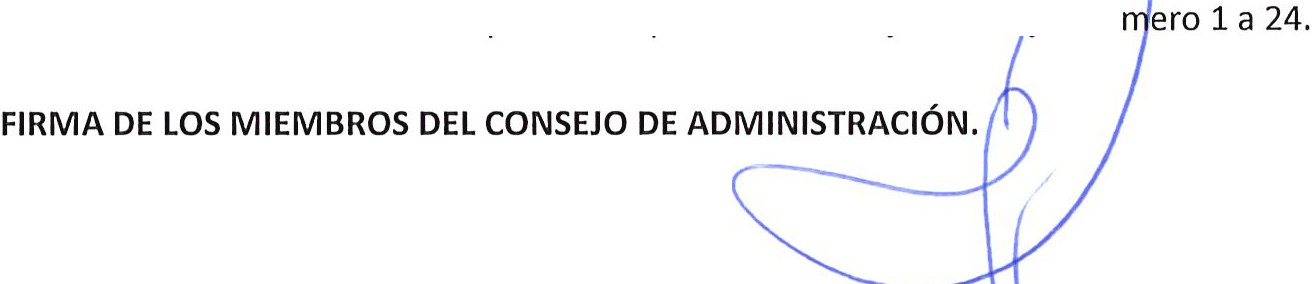 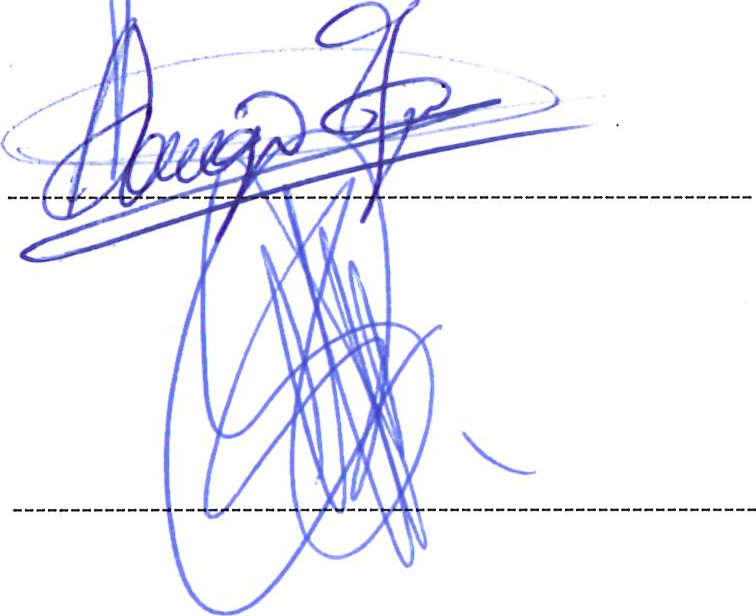 Presidente:DON ADOLFO GONZALEZ PEREZ SIVERIOVicepresidente:DON DOMINGO GARCIA RUIZConsejeros:DOÑA OLGA JORGE DIAZ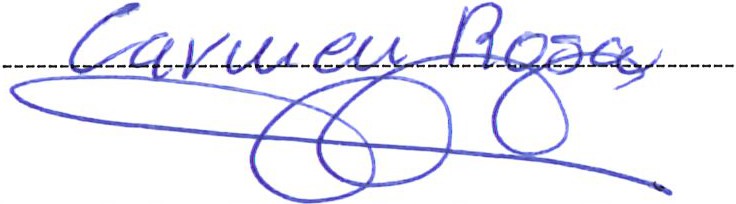 DOÑA CARMEN ROSA PEREZ GONZALEZConsejo de AdministraciónFecha de formulación de las cuentas: 29.03.2023DOÑA CARMEN ELISA LLANOS LEON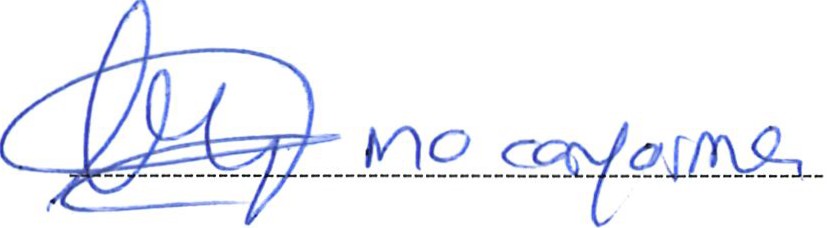 DON TANAUSU LORENZO DIAZ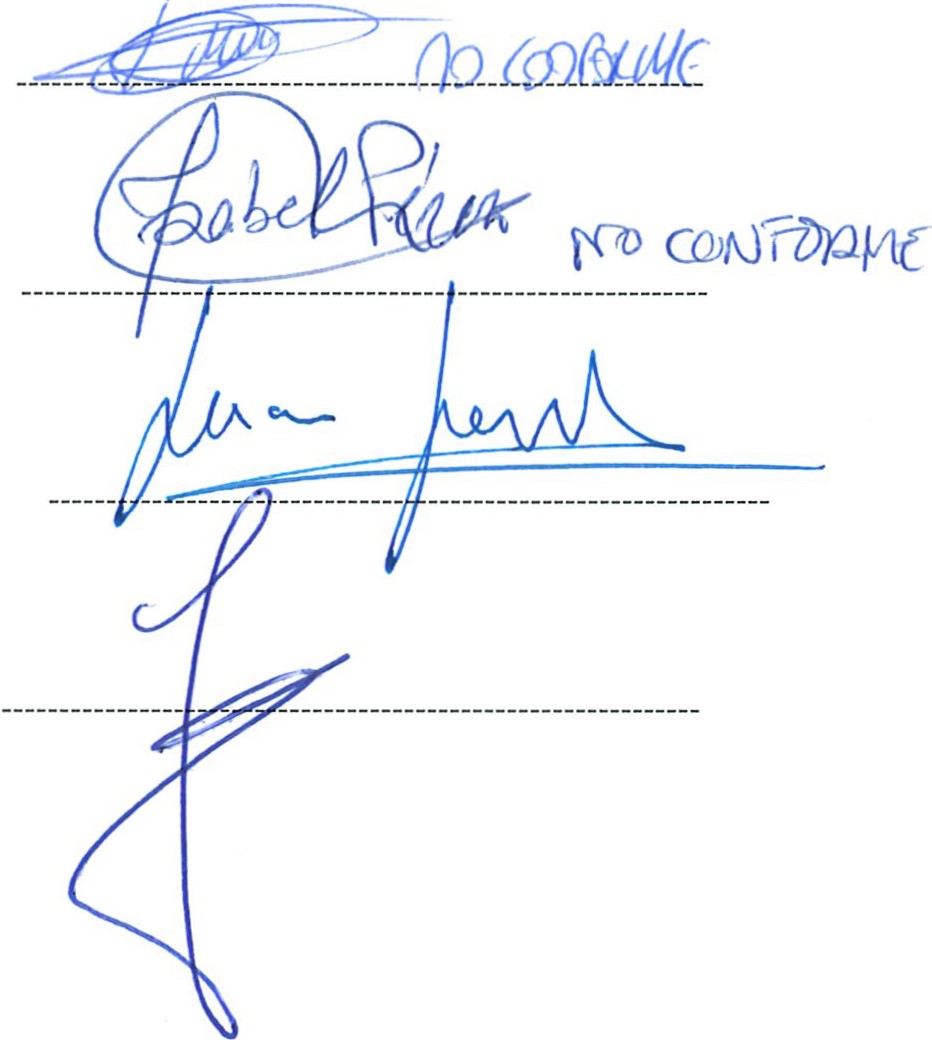 DOÑA MARIA ISABEL PEREZ  EXPOSITODON JUAN JOSE GARCIA QUINTERODON JOSE DAVID CABRERA MARTINConsejo de AdministraciónFecha de formulación de las cuentas : 29.03.2023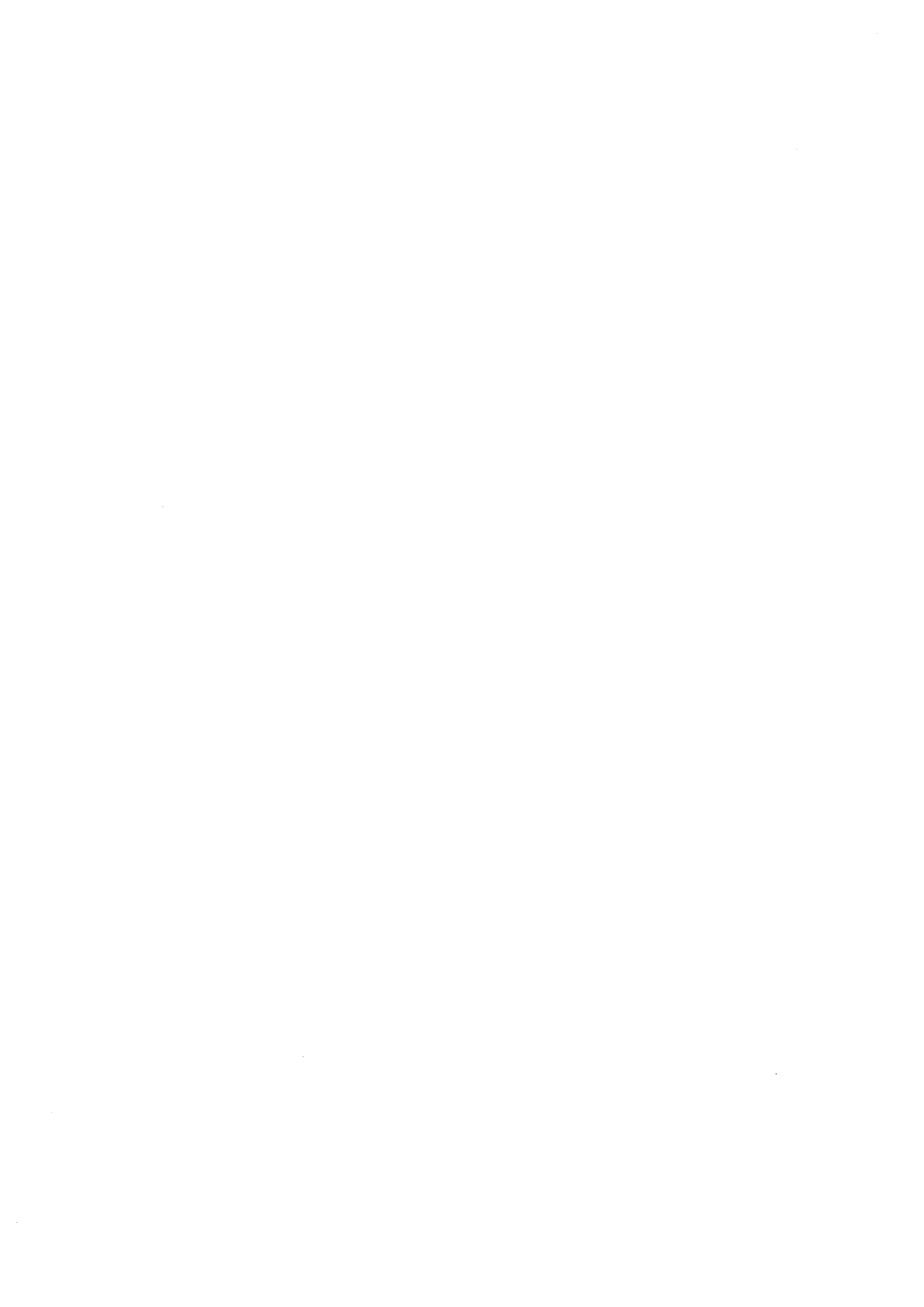 Balance de comprobación (Sumas y Saldos)EMPRESA  PUBLICA  DE AGUAS AYTO  LOS REALEJOSFecha listado:   09/03/2023 Ejercicio:   2022Página:  1 /  6Periódo consultado desde APERTURA hasta CIERRESumasSaldosSuma y Sigue...771.776,06800.267,36643.633,72672.125,02Balance de compr bación (Sumas y Saldos)======================================================EMPRESA  PUBLICA DE AGUAS AYTO  LOS REALEJOSFecha listado:   09/03/2023Ejercicio:  2022Página:  2 /  6Periódci consultado desde APERTURA hasta CIERRESumasSaldosCuentaTítuloDebeHaber	Deudores	AcreedoresSumas Anteriores ...	771.776,06800.267,36643.633,72	672.125,02Suma y Sigue...	1.161.862,00800.267,361.033.719,66	672.125,02EMPRESA PUBLICA DE AGUAS AYTO  LOS REALEJOSFecha listado:    09/03/2023 Ejercicio:   2022Página:  3 /   6Periódo consultado desde APERTURA hasta CIERRESumasSaldosCuentaTítuloDebeHaberDeudoresAcreedoresSuma y Sigue...	1.824.435,96801.670,181.695.030,62672.264,84========================================================EMPRESA  PUBLICA DE AGUAS AYTO  LOS REALEJOSFecha listado:    09/03/2023 Ejercicio:   2022Página:  4 /  6Periódo consultado desde APERTURA hasta CIERRESumasSaldosCuentaTítuloDebeHaberDeudoresAcreedoresSuma y Sigue...	4.301.548,684.414.675,391.709.121,611.822.248,32EMPRESA  PUBLICA DE AGUAS AYTO  LOS REALEJOSFecha  listado:    09/03/2023  .Ejercicio:   2022Página:  5 /  6Periódo consultado desde APERTURA hasta CIERRESumasSaldosCuentaTítuloDebe	HaberDeudoresAcreedoresSuma y Sigue...	13.839.522,51.     10.830.930,644.971.731,341.963.139,47EMPRESA  PUBLICA DE AGUAS  AYTO  LOS REALEJOSFecha listado:    09/03/2023 Ejercicio:   2022Página:  6 /  6Periódo consultado desde APERTURA hasta CIERRESumasSaldosCuenta	Título	Debe	HaberDeudores	AcreedoresTOTALES	13.933.795,57	13.933.795,575.066.004,40	5.066.004,40Saldo:o,ooPeríodo:  E2021 (desde 01/01/2021 al 31/12/2021} -- E2022 (desde 01/01/2022 al 31/12/2022)	Página:  1 /   2Período:  E2021 (desde 01/01/2021 al 31/12./2021) -- E2022 (desde 01/01/2022 al 31/12/2022)	Página:  2 /  2llI. Deudas con empresas del grupo y asociadas a largo plazo.Pasivos por impuesto diferido.Periodificaciones  a largo plazo.C) PASIVO CORRIENTE599.221,24	520.335,71V. Periodificaciones  a corto plazo.TOTAL PATRIMONIO  NETO Y  PASIVO (A+B+C)982.633,10	1.039.841,73Ingresos financieros.Gastos financieros.Variación de valor razonable en instrumentos financieros.Diferencias de cambio.Deterioro y resultado por enajenaciones de instrumentos financieros.B) RESULTADO FINANCIEROC) RESULTADO ANTES DE IMPUESTOS (A+ B)Impuesto sobre beneficios.D) RESULTADO DEL EJERCICIO-78.137,51	64.182,95-78.137,51	64.182,95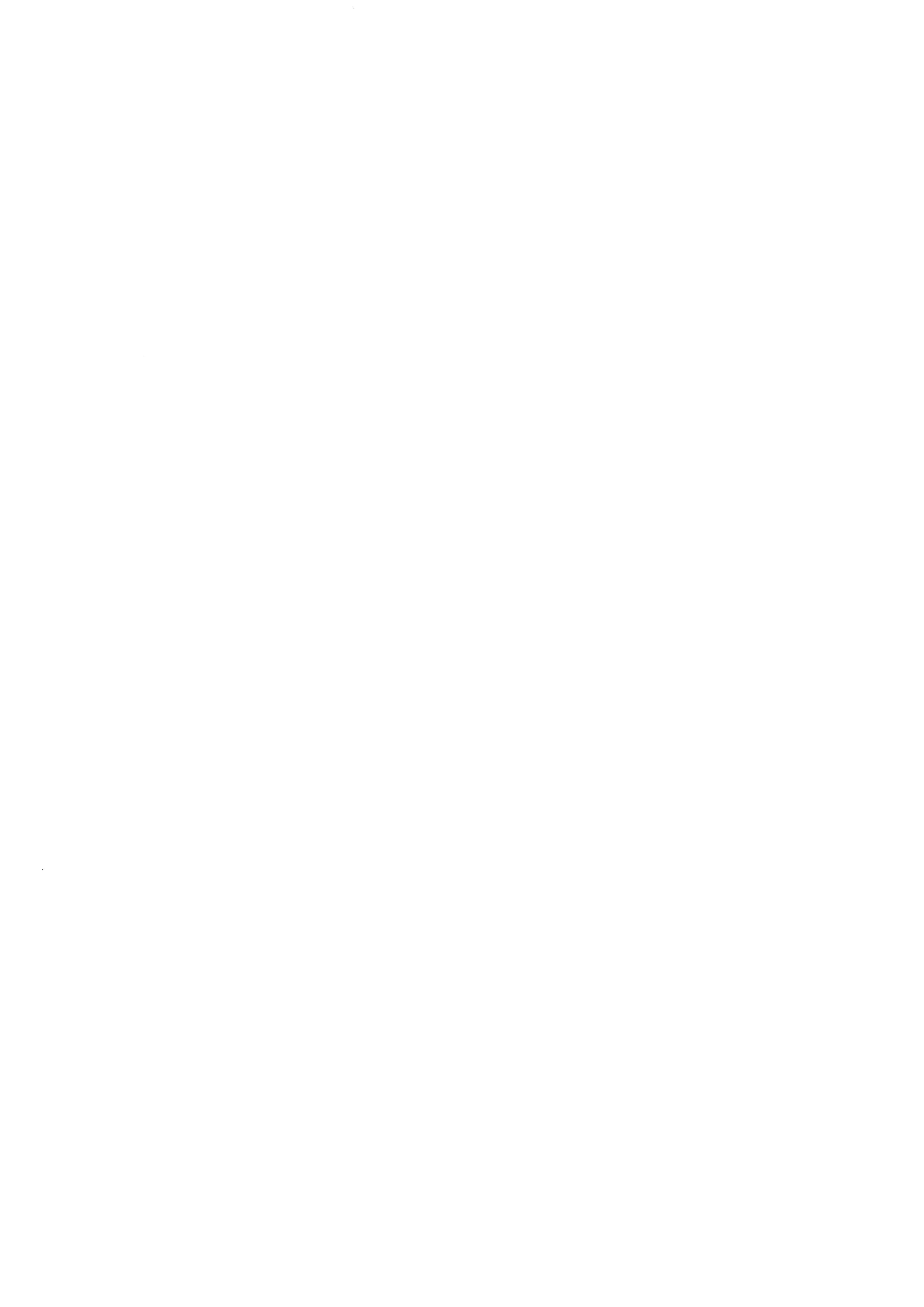 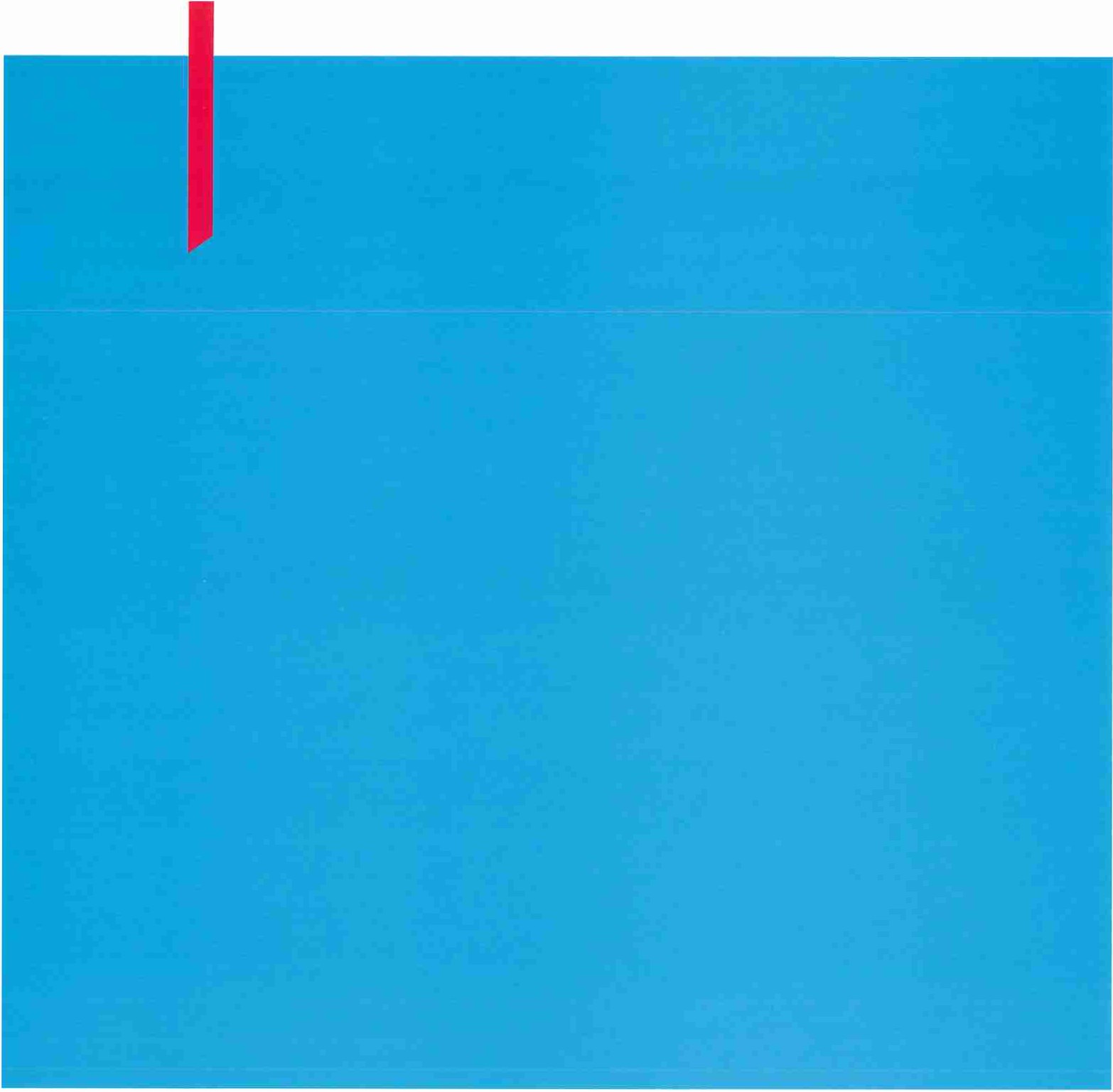 EMPRESA  PÚBLICA  DE AGUAS  DEL AYUNTAMIENTO	DE  LOS  REALEJOS,  S.L. CUENTAS ANUALES ABREVIADAS CORRESPONDIENTES AL EJERCICIO 2022 JUNTO  CON EL INFORME DE AUDITORÍA  DE CUENTAS ANUALES  ABREVIADAS  EMITIDO POR UN AUDITOR INDEPENDIENTE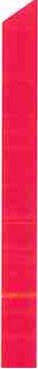 IBDOEMPRESA PÚBLICA DE AGUAS  DEL AYUNTAMIENTO  DE LOS REALEJOS, S.L.Cuentas Anuales Abreviadas correspondientes al ejercicio 2022 junto con el Informe de Auditoria de Cuentas Anuales Abreviadas emitido por un Auditor IndependienteINFORME DE AUDITORÍA DE CUENTAS ANUALES ABREVIADAS EMITIDO POR UN AUDITORINDEPENDIENTECUENTAS ANUALES ABREVIADAS CORRESPONDIENTES AL EJERCICIO 2022:Balances Abreviados al 31 de diciembre de 2022 y 2021Cuentas de Pérdidas y Ganancias Abreviadas correspondientes a los ejercicios 2022 y 2021 Memoria Abreviada del ejercicio 2022EMPRESA PÚBLICA DE AGUAS DEL AYUNTAMIENTO DE LOS REALEJOS, S.L.Informe de Auditoria de Cuentas Anuales Abreviadas emitido por un Auditor IndependienteIBDOTel: +34 914 364 190Fax:+34 914 364 191/92www.bdo.esRafael Calvo 1828010 MadridEspañaInforme de auditoría de cuentas anuales abreviadas emitido por un auditor independienteAl Socio Único de EMPRESA PÚBLICA DE AGUAS DEL AYUNTAMIENTO DE LOS REALEJOS, S.L.:OpiniónHemos auditado las cuentas anuales abreviadas de EMPRESA PÚBLICA DE AGUAS DEL AYUNTAMIENTO DE LOS REALEJOS,S.L. (la Sociedad), que comprenden el balance a 31 de diciembre de 2022,la cuenta de pérdidas y ganancias abreviada y la memoria abreviada, correspondientes alejercicio terminado en dicha fecha.En nuestra opinión, las cuentas anuales abreviadas adjuntas expresan, en todos los   aspectos significativos, la imagen fiel del patrimonio y de la situación financiera dela Sociedad a 31 de diciembre de 2022, así como de sus resultados y flujos de efectivo correspondientes alejercicio terminado en dicha fecha, de conformidad con el marco normativo de información financiera que resulta de aplicación (que se identifica en la nota 2 de la memoria) y, en particular,con los principios y criterios contables contenidos en el mismo.Fundament o de la opiniónHemos llevado a cabo nuestra auditoría de conformidad con la normativa reguladora de la actividad de auditoría de cuentas vigente en España. Nuestras responsabilidades de acuerdo con dichas normas se describen más adelante en la sección Responsabilidades del auditor en relación con l a auditoría de las cuentas anual es abreviadas de nuestro informe.Somos independientes dela Sociedad de conformidad conlos requerimientos de ética,incluidos los de independencia, que son aplicables a nuestra auditoría de las cuentas anuales abreviadas en España segúnlo exigido por la normativa reguladora de la actividad de auditoría de cuentas. En este sentido, no hemos prestado servicios distintos a los de la auditoría de cuentas ni han concurrido situaciones o circunstancias que, de acuerdo con lo establecido enla citada normativa reguladora, hayan afectado a la necesaria   independencia de modo que se haya visto comprometida.Consideramos que la evidencia de auditoría que hemos obtenido proporciona una base suficiente y adecuada para nuestra opinión.BDOAudl tores S.L.P., inscrita en el Registro Oficial de Auditores de Cuentas nº S 1.273,es una sociedad limitada española independiente , miembro de BDOlnternational limited, una compañia limitad a por garantía del Reino Unido y forma parte de la red internacional BDO de empresas Independientes asociadas.Registro Mercantil de Barcelona, Tomo 47.820, Follo 131,Sección 8', Hoja 6·563.253, (Inscripción 124), CIF: 8 82387572.Fax : +34 914 364 191/ 92www.bdo.es28010 MadridEspaña2Aspectos más relevantes de la auditoríaLos aspectos más relevantes de la auditoría son aquellos que, según nuestro juicio profesional, han sido considerados como los riesgos de incorrección material más significativos en nuestra auditoría de las cuentas anuales abreviadas del periodo actual. Estos riesgos han sido tratados en elcontexto de nuestra auditoría de las cuentas anuales abreviadas en su conjunto,y en la formación de nuestra opinión sobre éstas, y no expresamos una opinión por separado sobre esos riesgos.Hemos determinado que no existen riesgos más significativos considerados en la auditoría que se deban comunicar en nuestro informe.Párrafo de énfasisLlamamosla atención sobre la Nota 3.6 "Existencias" de las cuentas anuales abreviadas, donde se indica que en el ejercicio 2022 se han producido unas mermas en agua de 878.597 m3  y de 916.666 m3 en el ejercicio 2021. La Sociedad sigue tomando medidas correctoras para poder controlar dicha merma de agua. Nuestra opinión no ha sido modificada en relación con esta cuestión.Responsabilidad de los administradores en relaci ón con las cuentas anuales abreviadasLos administradores son responsables de formular las cuentas anuales abreviadas adjuntas, de forma que expresen la imagen fieldelpatrimonio, de la situación financiera y de los resultados de la Sociedad, de conformidad con el marco normativo de informaciónfinanciera aplicable a la Entidad en España, y del control interno que consideren necesario para permitir la preparación de cuentas anuales abreviadas libres de incorrección  material, debida a fraude o error.En la preparación delas cuentas anuales abreviadas, los administradores son responsables de la valoración dela capacidad de la Sociedad para continuar como empresa en funcionamiento, revelando, según corresponda,las cuestiones relacionadas con la empresa en funcionamiento y utilizando el principio contable de empresa en funcionamiento excepto silos administradores tienen intención deliquidar la Sociedad o de cesar sus operaciones, o bien no exista otra alternativa realista.600 Auditores S.L.P., inscrita en el Registro Oficial de Aud itores de Cuentas nº S 1.273, es una sociedad limitada española independiente, miembro de 600 lnte1natlonal Lírniled, uno compañia limitada por garantía del Reino Unido y form• parte de la red internacional 6110 de empresas independientes asociadas.Registro Mercantil de Barcelona, Tomo 47.820, folio 131,Secclón 8', Hoja 6·563.253, (lnscnpción 124), Clf: 8 82387572.Fax: +34 914 364 191/92www.bdo .es28010  Madrid España3Responsabilidades del auditor en relaci ón con La auditoría de Las cuentas anualesabreviadasNuestros objetivos son obtener una seguridad razonable de que las cuentas anuales abreviadas en su conjunto están libres de incorrección material, debida a fraude o error, y emitir un informe de auditoría que contiene nuestra opinión . Seguridad razonable es un alto grado de seguridad, pero no garantiza que una auditoría realizada de conformidad con la normativa reguladora de la actividad de auditoría de cuentas vigente en España siempre detecte una incorrección material cuando existe. Las incorrecciones pueden deberse a fraude o error y se consideran materiales si,individualmente o de forma agregada, puede preverse razonablemente que influyan en las decisiones económicas que los usuariostoman basándose en las cuentas anuales abreviadas .Como parte de una auditoría de conformidad con la normativa reguladora de la actividad de auditoría de cuentas vigente en España, aplicamos nuestro juicio profesional y mantenemos una actitud de escepticismo profesional durante toda la auditoría . También:Identificamos y valoramos los riesgos de incorrección materialen las cuentas anualesabreviadas, debida a fraude o error, diseñamos y aplicamos procedimientos deauditoría para responder a dichos riesgos y obtenemos evidencia de auditoría suficiente y adecuada para proporcionar una base para nuestra opinión. El riesgo de no detectar una incorrección material debida a fraude es más elevado que en el caso de una incorrección material debida a error, ya que el fraude puede implicar colusión, falsificación, omisiones deliberadas, manifestaciones intencionadamente erróneas, o la elusión  del  controlinterno.Obtenemos conocimiento del control interno relevante parala auditoría con el fin de diseñar procedimientos de auditoría que sean adecuados en función de las circunstancias, y no con la finalidad de expresar una opinión sobre la eficacia del controlinterno de la Entidad.Evaluamos si las po íticas contables aplicadas son adecuadas y la razonabilidad de las estimaciones contables y la correspondiente información revelada por los administradores.600 Auditores S.L.P., inscrita en el Registro Oficial de Auditores de Cuentas nº S 1.273, es una sociedad limitada española Independiente, miembro de BDOlntcrnat1onat Limited, una compañia limitada por garantía del Reino Unido y forma parte de la red internacional 800 de em resas independientes asociadas.Registro Mercantil de Barcelona, Tomo 47.820, Folio 131.Sección 8', Hoja 8·563.253, (Inscripción 124), CIF: B·823875n.Fax: +34 914 364 191/92www.bdo.es2801O MadridEspaña4Concluimos sobre si es adecuada la utilización, porlos administradores, del principio contable de empresa en funcionamiento y, basándonos en la evidencia de auditoría obtenida, concluimos sobre si existe o no una incertidumbre material relacionada con hechos o con condiciones que pueden generar dudas significativas sobre la capacidad de la Sociedad para continuar como empresa en funcionamiento. Siconcluimos queexiste una incertidumbre material, se requiere que llamemos la atención en nuestro informe de auditoría sobre la correspondiente información revelada en las cuentas anuales abreviadas o, sidichas revelaciones no son adecuadas, que expresemos una opinión modificada. Nuestras conclusiones se basan en la evidencia de auditoría obtenida hasta la fecha de nuestro informe de auditoría. Sin embargo,los hechos ocondiciones futuros pueden ser la causa de que la Sociedad deje de ser una empresa enfuncionamiento.Evaluamos la presentación g obal, la estructura y el contenido de las cuentas anuales abreviadas, incluida la información revelada, y si las cuentas anuales abreviadas representan las transacciones y hechos subyacentes de un modo que logran expresar la imagen fiel.Nos comunicamos conlos administradores de la entidad en relación con, entre otras cuestiones, el alcance y el momento de realización de la auditoría planificados ylos hallazgos significativos de la auditoría, así como cualquier deficiencia significativa del control interno que identificamos en el transcurso de la auditoría.Entrelos riesgos significativos que han sido objeto de comunicación a los administradores  de la entidad, determinamoslos que han sido dela mayor significatividad enla auditoría  delas cuentas anuales abreviadas del periodo actualy que son, en consecuencia, los riesgos considerados más significativos.Describimos esos riesgos en nuestro informe de auditoría salvo quelas disposicioneslegales o reglamentarias prohíban revelar públicamente la cuestión.BDO Auditores, S.L.P.	ºíS1273)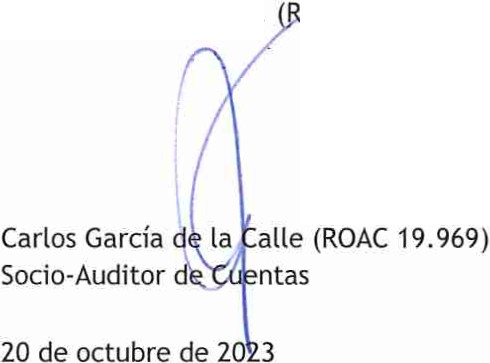 J\UDITOR::SINSTITUTO DE (EN'50RE lunADOSOE (U ENTA DE  E'5PAA•800 AUDITORES, S.L.P .2023    Núm.01/23/19360SELLO CORPORATIVO:     96•00 EURInforme de auditoria de cuentas sujeto a 11 nurmatfv¡ dfl audltort. de cut1ntas esp¡iñola o lnte.mt1cional800Auditores S.L.P., inscrita en et Registro Oficial de Auditores de Cuentas n• S t .273, es una sociedad limitada española Independiente, miembro de 800lnlernauonal Lumled, una compañia limitada por garantía del Reino Unido y forma parte de ta red fnt.,rnacional 800 de empresasindependientes asociadas. Registro Mercantll de Barcelona, Tomo 47.820, Folio 131,Sección 8'. Hoja 8·563.253, (Inscripción 124), CIF: 8-82387572.EMPRESA PÚBLICA DE AGUAS DEL AYUNTAMIENTO DE LOS REALEJOS, SOCIEDAD LIMITADAEJERCIC IO 2022 CUENTAS ANUALES ABREVIADASEMPRESA PÚBLICA DE AGUAS DEL AYUNTAMIENTO  DE LOS REALEJOS,S.L.Memoria Abreviada correspondiente al ejercicio 2022Actividad de la empresa.EMPRESA  PUBLICA  DE AGUAS  DEL AYUNTAMIENTO  DE LOS REALEJOS, S.l. (en adelante  "la Sociedad")  seconstituyó en Los Realejos 22 de marzo de 2004 como Sociedad Limitada.Su domicilio social se encuentra establecido en Avenida Canarias, número 6, 38410 Los Realejos, Santa Cruz deTenerife.Inscrita en el Registro Mercantilde Santa Cruz de Tenerlfe en el Tomo 2571, Folio 200, Hola 33800. CIF B-38766309. La Sociedad desarrolla sus actividades en el término municipalde Los Realejos.Constituye su objeto social:las prestaciones de los siguientes servicios públicos y locales: el suministro de agua, el alcantarillado y en general todos aquellos de competencia municipal, dentro del ciclo Integral del agua, en los términos de la legislación del Estado y la Comunidad Autónoma Canaria.La actividad actual de la Sociedad coincide con su objeto social.La Sociedad no participa en ninguna otra sociedad, pero sí tiene relación con otras entidades con las cuales se pueda establecer una relación de grupo o asociada de acuerdo con los requisitos establecidos en el Art. 42 del Código de Comercio y en las Normas 13!y 15 de la Tercera Parte del Real Decreto 1515/2007 por elque se aprobó el Plan General de Contabllldad, debido a que el 100% del capital social pertenece al Excmo. Ayuntamiento de La Villa de Los Realejos.La moneda funcional con la que opera la empresa es eleuro. Para la formulación de los estados financieros en eurosse han seguido los criterios establecidos en elPlan General Contable.Bases de presentación de las cuentas anuales.Imagen fiel.Las cuentas anuales abreviadas del ejercicio 2022 adjuntas han sido formuladas por el Consejo de Administración a partir de los registros contables de la Sociedad a 31 de diciembre de 2022 y en ellas se han aplicado los principios contables y criterios de valoración recogidos en el Real Decreto 1514/2007 por el que se aprueba el Plan General de Contabilidad, aplicando las modificaciones introducidas al mismo mediante el Real Decreto 1159/2010 y el Real Decreto 602/2016 y el resto de disposiciones legales vigentes en materia contable, y muestran la imagen fiel del patrimonio, de la situación financiera y de los resultados de la Sociedad.No existen razones excepcionales por las que, para mostrar la imagen fiel, no se hayan aplicado disposiciones legales en materia contable, información sobre el patrimonio, la situación financiera y los resultados de la empresa. Las cuentas anuales abreviadas adjuntas se someterán a la aprobación por la Junta General Ordinaria de socios, estimándose que serán aprobadas sin modificación alguna .Las cuentas anuales abreviadas del ejercicio anterior, fueron aprobadas por la Junta General Ordinaria, el 30 de junio de 2022 .En virtud de la Disposición transitor ia quinta del Real Decreto 1514/2007, la Sociedad sigue aplicando, en lo que no se opone a la legislación mercantil actual, la Adaptación Sectorial del Plan General de Contabilidad .Consejo de AdministraciónFecha de formulación de las cuentas:29.03.2023Página 3"EMPRESA PÚBLICA DE AGUAS DEL AYUNTAMIENTO DE LOS REALEJOS, S.L.Principios contables no obligatorios opllcodos.En el caso de aplicar principios contables no obligatorios se desglosarán.Aspectos críticos de la valoración y estimación de la incertidumbre.La Sociedad ha obtenido resultado de pérdidas por importe de 78.137,5 1euros en el ejercicio 2021. Posee un fondo de maniobra negativo por Importe de 299.601,83 euros en el ejercicio 2022 y de 406.405,02 euros en el ejercicio 2021,generadas por las obligaciones contraídas en el desarrollo de su actividad.La Sociedad ha elaborado sus estados financieros abreviados del ejercicio 2022 bajo el principio de empresa en funcionamiento, sin que exista ningún tipo de riesgo significativo que pueda suponer cambios significativos en el valor de los activos o pasivos en el ejercicio siguiente.2.4. Comparación de la Información.Las cuentas anuales abrev iadas presentan a efectos comparativos, con cada una de las partidas del balance de situación, de la cuenta de pérdidas y ganancias, además de las cifras del ejercicio 2022, las correspondientes al ejercicio anterior. Asimismo, la información contenida en esta memoria ref erida al ejercicio 2022 se presenta, a efectos comparativos con la información del ejercicio 2021.La Sociedad no está obligada a auditar las cuentas anuales abreviadas de los ejercicios 2022 y 2021.Elementos recogidos en varias partidas.No se presentan elementos patrimonia les registrados en dos o más partidas del balance, excepto deudas con entidades de crédito que se distribuyen en el corto y largo plazo.Cambias en criterios contables.Durante el ejercicio 2022 y 2021 no se han producido cambios significativos de criterios contables respecto a los criterios aplicados en el ejercicio anterior.Corrección de errares.Las cuentas anuales abreviadas  del ejercicio 2022 incluyen ajustes realizados como consecuencia de errores detectados en ejercicios anteriores contra reservas voluntarias, correspondientes a gastos por importe de 2.303,50 euros (disminuyendo las reservas) y regularización del saldo de la subvención delejercicio 2016 por importe de 2.109,77 euros (aumentado las reservas)las cuentas anuales abreviadas del ejercicio 2021 no incluyen ajustes realizados como consecuencia de erroresdetec tados en elejercicio.Consejo de Administrac iónFecha de formulación de las cuentas: 29.03.2023Importancia relativoAl determinar la información a desglosar en la presente memoria sobre las diferentes partidas de los estados financieros u otros asuntos,la Sociedad, de acuerdo con el Marco Conceptual del Plan General de Contabilidad, ha tenido en cuenta la importancia relativa en relación con las cuentas anuales abreviadas del ejercicio 2022.Normas de registro y valoración .Inmovilizado intangible.El inmovilizado intangible se valora inicialmente por su coste, ya sea éste el precio de adquisición o el coste de producción. El coste  del Inmovilizado Intangible adquirido mediante combinaciones de negocios es su valor razonable en la fecha de adquisición.Después del reconocimiento inicial, el inmovilizado intangible se valora por su coste, menos la amortización acumulada y, en su caso, el Importe acumulado de las correcciones por deterioro registradas.Para cada Inmovilizado intangible se analiza y determina si la vida útil es definida o indefinida.Los activos intangibles que tienen vida útil definida se amortizan sistemáticamente en función de la vida útil estimada de los mismos y de su valor residual. Los métodos y periodos de amortización aplicados son revisados en cada cierre de ejercicio y, si procede, ajustados de forma prospectiva. Al menos al cierre del ejercicio, se evalúa la existencia  de  indicios  de  deterioro,  en cuyo  caso  se  estiman  los  importes  recuperables,  efectuándose  lascorrecciones valorativas que procedan.a Sociedad reconoce contablemente cualquier pérdida que haya podido producirse en el valor registrado de estos activos con origen en su deterioro, utilizándose como contrapartida el epígrafe "Pérdidas netas por deterioro" de la cuenta de pérdidas y ganancias. Los criterios para el reconocimiento de las pérdidas por deterioro de estos activos y, en su caso, de las repercusiones de las pérdidas por deterioro registradas en ejercicios anteriores son similares a los aplicados para los activos materiales.En el presente ejercicio no se han reconocido "Pérdidas netas por deterioro" derivadas de los activos intangibles.No existe ningún Inmovilizado Intangible con vida útil indefinida.La amortización de los elementos del inmovilizado intangibles de forma lineal durante su vida útil estimada, en función de los siguientes años de vida útil:DesarrolloEl desarrollo se valora por los costes incurridos para los logros obtenidos de la investigación.Propiedad 1ndustrialLa propiedad industrial se valora por los costes incurridos para la obtención de la propiedad o el derecho al uso o a la concesión del uso de las distintas manifestaciones de la misma, siempre que, por las condiciones económicas que se derivan del contrato deben Inventariarse por la empresa adquirente. Se Incluyen, entre otras, las patentes de Invención, los certificados de protección de modelos de utilidad, el diseño Industrial y las patentes de producción. Los derechos de la propiedad industrial se valoran por el precio de adquisición o coste de producción, Incluyendo el valor en libros de los gastos de desarrollo activados en elmomento en que se obtiene la correspondiente patente o similar, incluido el coste de registro y formalización de la propiedad Industrial.Aplicaciones InformáticasSe valoran al precio de adquisición o coste de producción, incluyéndose en este epígrafe los gastos de desarrollo delas páginas web (siempre que esté prevista su utilización durante varios años).Inmovilizado material.Se va lora a su precio de adquisición o a su coste de producción queincluye, además del Importe facturado después de deducir cualquier descuento o rebaja en elprecio, todos los gastos adicionales y directamente relacionados que se produzcan hasta su puesta en funcionamiento, como los gastos de explanación y derribo, transporte, seguros, Instalación, montaje y otros similares. La Sociedad Incluye en el coste del inmovilizado material que necesita un periodo de tiempo superior a un año para estar en condiciones de uso, explotación o venta, los gastos financieros relacionados con la financiación específica o genérica, directamente atribuible a la adquisición, construcción o producción. Forma parte, también, del valor del Inmovilizado material, la estimación inicial del valor actual de las obligaciones asumidas derivadas del desmantelamiento o retiro y otras asociadas al activo, tales corno costes de rehabilitación, cuando estas obligaciones dan lugar alregistro de provisiones. Así como la mejor estimación del valor actual del Importe contingente, no obstante, los pagos contingentes que dependan de magnitudes relacionadas con el desarrollo de la actividad, se contabilizan como un gasto en la cuenta de pérdidas y ganancias a medida en que se Incurran.Las cantidades entregadas a cuenta de adquisiciones futuras de bienes del inmovilizado material, se registran en el activo y los ajustes que surjan por la actualización del valor del activo asociado al anticipo dan  lugar  al reconocimie nto de ingresos financieros, conforme se devenguen. A tal efecto se utiliza el tipo de interés incremental del proveedor existente en el momento Inicial, es decir, el tipo de interés al que el proveedor podría financiarse en condiciones equivalentes a las que resultan delimporte recibido, que no será objeto de modificación en posteriores ejercicios. Cuando se trate de anticipos con vencimiento no superior a un año y cuyo efecto financiero no sea significativo, no será necesario llevar a cabo ningún tipo de actualización.No es aplicable la activación de grandes reparaciones y costes de retiro y rehabilitación. La Sociedad no tiene compromisos de desmantelamiento, retiro o rehabilitación para sus bienes de activo. Por ello no se han contabilizado en los activos valores para la cobertura de tales obligaciones de futuro.Después del reconocimiento Inicial, se contabiliza la reversión del descuento financiero asociado a la provisión en la cuenta de pérdidas y ganancias y se ajusta el valor del pasivo de acuerdo con el tipo de interés aplicado en el reconocimiento inicial, o en la fecha de la última revisión. Por su parte, la valoración Inicial del Inmovilizado material podrá verse alterada por cambios en estimaciones contables que modifiquen el importe de la provisión asociada a los costes de desmantelamiento y rehabilitación, una vez reconocida la reversión del descuento, y que podrán venir motivados por:Un cambio en el calendario o en el Importe de los flujos de efectivo estimados para cancelar la obligación asociada al desmantelamiento o la rehabilitación.El tipo de descuento empleado por la Sociedad para la determinación del valor actual de la provisión que, en principio,es el tipo de Interés libre de riesgo,salvo que al estimar los flujos de efectivo no se hubiera tenido en cuenta el riesgo asociado al cumplimiento de la obligación.Se registra la pérdida por deterioro del valor de un elemento del Inmovilizado material cuando su valor  netocontable supere a su importe recuperable, entendiendo éste como el mayor importe entre su valor razonablemenos los costes de venta y su va lor en uso.Los gastos realizados durante elejercicio con motivo de las obras y trabajos efectuados por la Sociedad, se cargarán en las cuentas de gastos que correspondan. Los costes de ampliación o mejora que dan lugar a un aumento de la capacidad productiva o a un alargamiento de la vida útil de los bienes,son incorporados al activo como mayor valor del mismo. Las cuentas del inmovilizado material en curso, se cargan por el Importe de dichos gastos, con abono a la partida de Ingresos que recoge los trabajos realizados por la Sociedad para si misma.La amortización de los elementos del inmovilizado material se realiza, desde el momento en el que están disponibles para su puesta en funcionamiento, de forma lineal durante su vida útil estimada estimando un valor residual nulo,en función de los siguientes años de vida útil:Los arrendamientos se clasifican como arrendamientos financieros siempre que de las condiciones de los mismos se deduzca que se transfieren al arrendatario sustancialmente los riesgos y beneficios inherentes a la propiedad del activo objeto del contrato. Los demás arrendamientos se clasifican como arrendamientos operativos.La normativa vigente esta blece que el coste de los bienes arrendados se contabilizará en el balance de situación según la naturaleza del bien objeto del contrato y, simultáneamente,un pasivo por el mismo importe. Este importe será el menor entre el valor raz9nable del bien arrendado y el valor actual al inicio del arrendamiento de las cantidades mínimas acordadas , incluida la opción de compra, cuando no existan dudas razonables sobre su ejercicio. No se Incluirán en su cálculo las cuotas de carácter contingente, elcoste de los servicios y los Impuestos repercutlbles por el arrendador.En los arrendamientos financieros se contabiliza el activo de acuerdo con su naturaleza, y un pasivo financiero por el mismo Importe, que es el menor entre el valor razonable del activo arrendado y el valor actual al inicio del arrendamiento de los pagos mínimos acordados. Los intereses se Incorporan directamente como gastos a medida que se van liquidando las cuotas correspondientes.Los activos registrados por este tipo de operaciones se amortizan con criterios similares a los aplicados al conjuntode los activos materiales, atendiendo a su naturaleza.La Sociedad evalúa al menos al cierre de cada ejercicio siexisten Indicios de pérdidas por deterioro de valor de su inmovilizado material, que reduzcan el valor recuperable de dichos activos a un importe inferior al de su valor en libros. Siexiste cualquier indicio,se estima el valor recuperable del activo con el objeto de determinar el alcance de la eventual pérdida por deterioro de valor. En caso de que el activo no genere flujos  de efectivo que sean independientes de otros activos o grupos de activos, la Sociedad calcula el valor recuperable de la unidad generadora de efectivo (UGE) a la que pertenece el activo.Elvalor recuperable de los activos es el mayor entre su valor razonable menos los costes de venta y su valor en uso.La determinación del valor en uso se realiza en función de los flujos de efectivo futu ros esperados que se derivarán de la utilización delactivo, las expectativas sobre posibles variaciones en el importe o distribución temporal de los flujos,elvalor temporal del dinero, el precio a satisfacer por soportar la incertidumbre relacionada con el activo y otros factores que los partícipes del mercado considerarían en la valoración de los flujos de efectivo futuros relacionados con el activo.En el caso de que el importe recuperable estimado sea Inferior al valor neto en libros del activo, se registra la correspondiente pérdida por deterioro con cargo a la cuenta de pérdidas y ganancias, reduciendo el valor en libros del activo a su importe recuperable.Una vez reconocida la corrección valoratlva por deterioro o su reversión, se ajustan las amortizaciones de los ejercicios siguientes considerando el nuevo valor contable.No obstante lo anterior, si de las circunstancias específicas de los activos se pone de manifiesto una pérdida de carácter Irreversible, ésta se reconoce directamente en pérdidas procedentes del Inmovilizado de la cuenta de pérdidas y ganancias.En el ejercicio 2022 la Sociedad no ha registrado pérdidas por deterioro de los Inmovilizados materiales.La Sociedad ha activado gastos de mejoras efectuadas en el inmovilizado material por importe de 101.198,00 euros en elejercicio 2022. Elen ejercicio 2021se activaron gastos de mejoras en el inmovilizado material por importe de 184.756,29 euros.Inversiones lnmobilíarias.La Sociedad no posee inversiones Inmobiliarias.3.4. Perm utas.La Sociedad no ha registrado durante el ejercicio ni presenta bienes en balance derivados de operaciones de permuta.Instrumentos financieros.La sociedad tiene registrados en el capítulo de instrumentos financieros, aquellos contratos que dan lugar a un activo financiero en una empresa y, simultáneamente, a un pasivo financiero o a un instrumento de patrimonio en otra empresa. Se consideran,por tanto instrumentos financieros, los siguientes. La presente norma resulta de aplicación a los siguientes.Activos financieros:Efectivo y otros activos líquidos equivalentes.Créditos por operaciones comerciales: clientes y deudores varios;Créditos a terceros: tales como los préstamos y créditos financieros concedidos, incluidos los surgidos de la venta de activos no corrientes;Valores representativos de deuda de otras empresas adquiridos: tales como las obligaciones, bonos ypagarés;Instrumentos de patrimonio de otras empresas adquiridos: acciones, participaciones en instituciones deinversión colectiva y otros instrumentos de patrimonio;Derivados con valoración favorable para la empresa: entre ellos, futuros,opciones, permutas financieras y compraventa de moneda extranjera a plazo, yOtros activos financieros :tales como depósitos en entidades de crédito, anticipos y créditos al personal, fianzas y depósitos constituidos, dividendos a cobrar y desembolsos exigidos sobre instrumentos de patrimonio    propio.Pasivos financieros:Débitos por operaciones comerciales: proveedores y acreedores varios;Deudas con entidades de crédito;Obligaciones y otros valores negociables emitidos: tales como bonos y pagarés;Derivados  con  valoración  desfavorable  para  la  empresa:  entre  ellos,  futuros,  opciones,  permutasfinancieras y compraventa de moneda extranjera a plazo;Deudas concaracterísticas especiales, yOtros pasivos financieros: deudas con terceros, tales como los préstamos y créditos financieros recibidos de personas o empresas que no sean entidades de crédito incluidos los surgidos en la compra de activos no corrientes, fianzas y depósitos recibidos y desembolsos exigidos por terceros sobre participaciones.Instrumentos de patrimonio propio:todos los instrumentos financieros que se incluyen dentro de los fondos propios, tal como las acciones ordinarias emitidasInversiones financieras a largo y corto plazoPréstamos y cuentas por cobrar: se registran a su coste amortizado, correspondiendo alefectivo entregado, menos las devoluciones del principal efectuadas, más los intereses devengados no cobrados en el caso de los préstamos, y al valor actual de la contrapres tación realizada en el caso de las cuentas por cobrar. La Sociedad registra los correspondientes deterioros por la diferencia existente entre el importe a recuperar de las cuentas por cobrar y el valor en libros por el que se encuentran registradas.Inversiones mantenidas  hasta su vencimiento: aquellos valores  representativos  de  deuda, con una fecha  devencimiento fijada, cobros de cuantía determinada o determinable, que se negocien en un mercado activo y que la Sociedad tiene intención y capacidad de conservar hasta su vencimiento. Se contabilizan a su coste amortizado.Activos financieros registrados a valor razonable con cambios en resultadosLa Sociedad clasifica los activos y pasivos financieros a valor razonable con cambios en la cuenta de pérdidas yganancias en el momento de su reconocimiento inicial sólo si:con ello se  elimina  o reduce  significativamente  la  no correlación contable  entre  activos  y  pasivosfinancieros oel rendimiento de un grupo de activos financieros,pasivos financieros o de ambos, se gestiona y evalúa según el criterio de valor razonable, de acuerdo con la estrategia documentada de inversión o de gestión del riesgo de la Sociedad.También se clasifican en esta categoría los activos y pasivos financieros con derivados lmplfcitos, que son tratados como Instrumentos financieros híbridos, bien porque han sido designados como tales por la Sociedad o debido a que no se puede valorar el componente delderivado con fiabilidad en la fecha adquisición o en una fecha posterior. los activos y pasivos financieros a valor razonable con cambios en la cuenta de pérdidas y ganancias se valo ransiguiendo los criterios establecidos para los activos y pasivos financieros mantenidos para negociar.La Sociedad no reclasifica ningún activo o pasivo financiero de o a esta categoría mientras esté reconocido en el balance de situació n, salvo cuando proceda calificar el activo como Inversión en empresas del grupo, asociadas o multigrupo.las inversiones en empresas del grupo, asociadas y multigrupo.Inversiones disponibles para la venta: son el resto de Inversiones que no entran dentro de las cuatro categorías anteriores, viniendo a corresponder casi en su totalidad a inversiones financieras en capital, viniendo a corresponder casi a su totalidad a las inversiones financieras en capital, con una Inversión Inferior al 20%. Estas inversiones figuran en el balance de situación adjunto por su valor razonable cuando es posible determinarlo de forma fiable. En el caso de participaciones en sociedades no cotizadas, normalmente el valor de mercado no es posible determinarlo de manera fiable por lo que, cuando se da esta circunstancia, se valoran por su coste de adquisición o por un Importe inferior si existe evidencia de su deterioro.Intereses y dividendos recibid os de activosfinancierosLos intereses y dividendos de activos financieros devengados con posterioridad al momento de la adquisición se reconocen como ingresos en la cuenta de pérdidas y ganancias. Los intereses se reconocen por el método del tipo de interés efectivo y los ingresos por dividendos procedentes de inversiones en instrumentos de patrimonio se reconocen cuando han surgido los derechos para la Sociedad a su percepción.En la valoración inicialde los activos financieros se registran de forma independiente, atendiendo a su vencimiento,el importe de los intereses explícitos devengados y no vencidos en dicho momento, así como el importe de losdividendos acordados por elórgano competente en el momento de la adquisición.Baja de activos financierosLa Sociedad da de baja los activos financieros cuando expiran o se han cedido los derechos sobre los flujos de efectivo del correspondiente activo financiero y se han transferido sustancialmente los riesgos y beneficios Inherentes a su propiedad. En el caso concreto de cuentas a cobrar se entiende que este hecho se produce en general si se han transmitido los riesgos de insolvencia y mora.Cuando el activo financiero se da de baja la diferencia entre la contraprestación recibida neta de los costes de transacción atribuibles y el valor en libros del activo, más cualquier importe acumulado que se haya reconocido directamente en el patrimonio neto, determina la ganancia o pérdida surgida al dar de baja dicho activo, que forma parte del resultado delejercicio en que ésta se produce.Por el contrario, la Sociedad no da de baja los activos financieros ,y reconoce un pasivo financiero por un importe igual a la contraprestación recibida, en las cesiones de activos financiero s en las que se retenga sustancialmente los riesgos y beneficios inherentes a su propiedad.Pasivos financierosLos préstamos, obligaciones y similares se registran inicialmente por el importe recibido, neto de costes incurridos en la transacción. Los gastos financieros, incluidas las primas pagaderas en la liquidación o el reembolso y los costes de transacción, se contabilizan en la cuenta de pérdidas y ganancias según el criterio del devengo utilizando el método del interés efectivo. El Importe devengado y no liquidado se añade al importe en libros del instrumento en la medida en que no se liquidan en el período en que se producen.Las cuentas a pagar se registran inicialmente a su coste de mercado y posteriormente son valoradas al coste amortizado utilizando el método de la tasa de interés efectivo .Fianzas entregadasLos depósitos o fianzas constituidas en garantía de  determinadas obligaciones, se valoran por el importe efectivamente satisfecho, que no difiere significativamente de su valor razonable.Volar razonableEl valor razonable es el importe por el que puede ser intercambiado un activo o liquidado un pasivo, entre partes interesadas y debidamente informadas, que realicen una transacción en condiciones deindependencia mutua. Con·carácter general, en la valoración de instrumentos financieros valorados a valor razonable, la Sociedad calcula éste por referencia a un va lor fiable de mercado, constituyendo el precio cotizado en un mercado activo la mejor referencia de dicho valor razonable. Para aquellos instrnmentos resnecto rlP los r.ualPs nn Pxi ta un mprr;irln ¡ictivo.el valor razonable se obtiene, en su caso, mediante la aplicación de modelos y técnicas de valoración.Se asume que el valor en libros de los créditos y débitos por operaciones comerciales se aproxima a su valorrazonable.3.5.3. Inversiones en empresas del grupo, multigrupo y asociadasLas inversiones en empresas del grupo, multigrupo y asociadas, se valoran inicialmente por su coste, que equivale al valor razona ble de la contraprestación entregada más los costes de transacción.Al menos al cierre del ejercicio, la Sociedad procede a evaluar si ha existido deterioro de valor de las inversiones. Las correcciones valorativas por deterioro y en su caso la reversión, se llevan como gasto o ingreso, respectivamente, en la cuenta de pérdidas y ganancias.La corrección por deterioro se aplicará siempre que exista evidencia objetiva de que el valor en libros de una inversión no será recuperable.Se entiende por valor recuperable, el mayor Importe entre su valor razonable menos los costes de venta y el valor actual de los flujos de efectivo futuros derivados de la Inversión, calculados bien mediante la estimació n de los que se espera recibir como consecuencia del reparto de dividendos realizados por la empresa participada y de la enajenación o baja en cuentas de la inversión misma, bien mediante la estimación de su participación en los flujos de efectivo que se espera que sea n generados por la empresa participada. Salvo mejorevidencia  del  importe recuperable, se  tomará  en consideración el patrimonio  neto de  la Entidad participadacorregido por las plusvalías tácitas existentes en la fecha de la valoración.Los pasivos financieros y los instrumentos de patrimonio se clasifican conforme al contenido de los acuerdos contractuales pactados y teniendo en cuenta el fondo económico. Un instrumento de patrimonio es un contrato que representa una participación residua len elpatrimonio del grupo una vez deducidos todos sus pasivos.3.6. Exis tencias.Los bienes comprendidos en las existencias se valoran al precio de adquisición o coste de producción. El precio de adquisición es el importe facturado por el proveedor ,deducidos los descuentos y los Intereses incorporados el nominal de los débitos más los gastos adicionales para que las existencias se encuentren ubicados para su venta: transportes, aranceles, seguros y otros atribuibles a la adquisición. En cuanto al coste de producción, las existencias se valoran añadiendo el coste de adquisición de las materias primas y otras materias consumibles, los costes directamente imputables al producto y la parte que razonablemente corresponde los costes Indirectamente Imputables a los productos.La Sociedad utiliza el coste medio ponderado para la asignación de valor a las existencias. Los Impuestos Indirectos que gravan las existencias sólo se incorporan al precio de adquisición o coste de producción cuando no son recuperables directamente de la Hacienda Pública. La valoración de los productos obsoletos, defectuosos o de lento movimiento se reduce a su posible valor de realización.En el caso de que el valor neto realizable de las existencias fuera inferior a su precio de adquisición o a su coste de producción, se efectúan las oportunas correcciones valorativas reconociéndolas como un gasto en la cuenta de pérdidas y ganancias. Si dejaran de existir las circunstancias que causaron la corrección, el Importe será objeto de reversión reconociéndolo como un ingreso en la cuenta de pérdidas y ganancias. No obstante, por el momento no se han registrado correcciones valoratlvas por deterioros.El va lor de las existencias en aguas al final del ejercicio 2022 asciende a 13.590,99 euros y al fina l del ejercicio 2021 eran de 9.119,32 euros.En el ejercicio 2022 se han producido unas mermas en agua de 878.597,23 m3 lo que representa un 29,04% sobre las compras, y de 916.666,46 m3 lo que representa un 29,62% sobre las compras en el ejercicio 2021. La Sociedad sigue tomando medidas correctoras para poder controlar dicha merma.Transacciones en moneda extranjera.La Sociedad no realiza transacciones  en moneda extranjera, por lo que no se producen diferencias de cambio.Impuestos sobre beneficios.El gasto por impuesto corriente se determina mediante la suma del gasto por impuesto corriente y el impuesto diferido. El gasto por impuesto corriente de determina aplicando el tipo de gravamen vigente a la ganancia fiscal,y minorando el resultado así obtenido en el importe de las bonificaciones y deducciones genera les y aplicadas en el ejercicio.Los activos y pasivos por Impuestos diferidos, proceden de las diferencias temporarias definidas corno los importes que se prevén pagaderos o recuperables en el futuro y que derivan de la diferencia entre el valor en libros de losactivos y pasivos y su base fiscal. Dichos importes se registran aplicando a la diferencia  temporaria el tipo degravamen alque se espera recuperarlos o liquidarlos.los activos  por impuestos diferidos surgen, igualmente, como consecuencia de las bases imponibles negativaspendientes de compensar y de los créditos por deducciones fiscales generadas y no aplicadas.Se reconoce el correspondiente pasivo por impuestos diferidos para todas las diferencias temporarias imponibles, salvo que la diferencia temporaria  se derive del reconocimiento inicial de un fondo de comercio o del reconocimiento Inicialen una transacción que no es una combinación de negocios de otros activos y pasivos en una operación que en el momento de su realización, no afecte ni al resultado fiscal ni contable.Por su parte, los activos por impuestos diferidos, Identificados con diferencias tempora rias deducibles, solo se reconocen en el caso de que se considere probable que la Sociedad va a tener en el futuro suficientes ganancias fiscales contra las que poder hacerlos efectivos y 110 procedan del reconocimiento inicial de otros activos y pasivos en una operación que no sea una combinación de negocios y que no afecta ni al resultado fiscal ni al resultado contable. El resto de activos por impuestos diferidos (bases imponibles negativas y deducciones pendientes de compensar) solamente se reconocen en el caso de que se considere probable que la Sociedad vaya a tener en el futuro suficientes ganancias fiscales contra las que poder hacerlos efectivos.El gasto o el ingreso por impuesto diferido se corresponde con el reconocimiento y la cancelación de los pasivos y activos por impuesto diferido, así como, en su caso,por el reconocimiento e imputación a la cuenta de pérdidas y ganancias del ingreso directamente imputado al patrimonio neto que pueda resultar de la contabilización deaquellas deducciones y otras ventajas fiscales que tengan la naturaleza económica de subvención.Ingresos y gostos.Los ingresos y gastos se imputan en función del criterio del devengo con independencia del momento en que seµ1uUUCt:! Id l:U lllt:!lllt:! lllU[lt:!ta11a o 11nanr.1Pril OPrlV<IO<I 11P PllnNo obsta nte, la Sociedad únicamente contabiliza los beneficios realizados a la fecha de cierre del ejercicio, en tantoque los riesgos y las pérdidas previsibles, aun siendo eventuales, se contabilizan tan pronto son conocidos.Los Ingresos por la venta de bienes o servicios se reconocen por elvalor razonable de la contrapartida recibida o a recibir derivada de los mismos. Los descuentos por pronto pago, por volumen u otro tipo de descuentos, así como los intereses Incorporados al nominalde los créditos, se registran como una minoración de los mismos. No obstante  la Sociedad incluye los intereses Incorporados a los créditos comerciales con vencimiento no superior a un año que no tie nen un tipo de Interés contractual,cuando elefecto de no actualizar los flujos de efectivo no es significativo.Los descuentos concedidos a clientes se reconocen en el momento en que es probable que se van a cumplir las condiciones que determinan su concesió n como una reducción de los Ingresos por ventas.Los anticipos a cuenta de ventas futuras figuran valorados por el valor recibido.Provisiones y contingencias.La Sociedad- ha registrado provisiones en sus cuentas anuales como consecuencia de sucesos pasados de las que pueda derivarse perjuicios patrimoniales para la Sociedad.Criterios empleados para el registro y valoración de los gastos de personal.Para el caso de las retribuciones por prestación definida las contribuciones a realizar dan lugar a un pasivo por retribuciones a largo plazo al personal cuando, al cierre del ejercicio, figuren contribuciones devengadas no satisfechas.El importe que se reconoce como provisión por retribuciones al personal a largo plazo es la diferencia entre el valor actual de las retribuciones comprometidas y el valor razonable de los eventuales activos afectos a los compromisos con los que se liquidarán las obligacio nes.Excepto en el caso de causa justificada, las sociedades viene n obligadas a indemnizar a sus empleados cuando cesan en sus servicios.Ante la ausencia  de cualquier necesidad previsible de terminación anormal del empleo y dado que no reciben indemnizaciones aquellos empleados que se jubilan o cesan voluntariamente en sus servicios, los pagos por Indemnizaciones, cuando surgen, se cargan a gastos en el momento en que se toma la decisión de efectuar el despido.Subvenciones, donaciones y legad os.Las subvenciones de capital no reintegrables se valoran por el importe concedido, reconociéndose inicialmente como ingresos directamente imputados al patrimonio neto y se imputan a resultados en proporción a la depreciación experimentada durante el período por los activos financiados por dichas subvenciones, salvo que se trate de activos no depreciables en cuyo caso se imputarán al resultado del ejercicio en que se produzca la enajenación o baja en inventario de los mismos.Mientras tienen el carácter de subvenciones reintegrables se contabilizan como deudas a largo plazo transformables en subvenciones.Cuando las subvenciones se concedan para financiar gastos específicos se Imputarán como ingresos en el ejercicio en que se devenguen los gastos que están financiando.Combinaciones de neg ocios.En la fecha de adquisición, los activos identificables adquiridos y los pasivos asumidos se registrarán, con caráctergeneral, por su valor razonable siempre y cuando dicho valor razonable pueda ser medido con suficiente fiabilidad.N egocios conjuntos.La Sociedad no participa en ninguna actividad económica controla conjuntamente por dos o más personas físicas ojurídicas.Criterios empleados en transacciones entre parte s vinculadas.En el supuesto de existir, las operaciones entre empresas del mismo grupo, con independencia del grado de vinculación, se contabilizan de acuerdo con las normas generales. Los elementos objeto de las transacciones que se realicen se contabilizarán en el momento inicial por su valor razonable. La valoración posterior se realiza de acuerdo con lo previsto en las normas particulares para las cuentas que corresponda.Esta norma de valoración afecta a las partes vinculadas que se explicitan en la Norma de elaboración de cuentasanuales 13! del Plan General de Contabilidad. En este sentido:Se entenderá que una empresa forma parte del grupo cuando ambas estén vinculadas por una relación de control,directa o indirecta, análoga a la prevista en el artículo 42 del Código de Comercio, o cuando las empresas estén controladas por cualquier medio por una o varias personas jurídicas que actúen conjuntamente o se hallen bajo dirección única por acuerdos o cláusulas estatutarias.Se entenderá que una empresa es asociada cuando, sin que se trate de una empresa del grupo en el sentido se ñalado, la empresa o las personas físicas dominantes, ejerzan sobre esa empresa asociada una influencia significativa, tal como se desarrolla detenidamente en la citada Norma de elaboración de cuentas anuales 13 .Una parte se considera vinculada a otra cuando una de ellas ejerce o tiene la posibilidad de ejercer directa o indirectamente o en virtud de pactos o acuerdos entre accionistas o partícipes, el control sobre otra o una influencia significativa en la toma de decisiones financieras y de explotación de la otra, tal como se detalla detenidamente en la Norma de elaboración de cuentas anuales 15!.Se consideran partes vinculadas a la Sociedad, adicionalmente a las empresas del grupo, asociadas y multigrupo, a las personas físicas que posean directa o indirectamente alguna participación en los derechos de voto de la Sociedad, o en su dominante, de manera que les permita ejercer sobre una u otra una influencia significativa, así como a sus familiares próximos, al personalclave de la Sociedad o de su domina nte (personas físicas con autoridad y responsabilidad sobre la planificación, dirección y control de las actividades de la empresa, ya sea directa o indirectamente), entre la que se incluyen los Administra dores y los Directivos,junto a sus famlliares próximos, así como a las entidades sobre las que las personas mencionadas anteriormente puedan ejercer una influencia significativa. Asimismo tienen la consideración de parte vinculadas las empresas que compartan algún consejero o rilrPrtivn ron l::i <;nriPrl::irl  <::i vn rn::inrfn P<tP no PÍPr7;:1 1111;:1 lnfh1Pnri;:1 <i1mifir;:1ti11;:1 Pn l;:1<  nnlítir:>< fin:onriPr:> v rlPexplotaci ón de ambas, y, en su caso, los familiares próximos del representante persona física del Administrador,persona jurídica, de la Sociedad.4. Inmovilizado material e intangible.Elmovimiento habido en este capítulo del balance de situación adjunto es el siguiente:A) Estados de movimientos del INMOVILIZADO819.107,85En  el  ejercicio  2022  las  altas  de  inmovilizado  material  corresponden  principalmente  a  las  mejoras  de  las instalaciones y equipos para procesos de información y contadores de agua.En el ejercicio 2021 las altas de inmovilizado material corresponden principalmente a las mejoras de las Instalaciones y la instalación de cámaras de rotura,geófono, cortadora, generador de luz y contadores de agua .Los elementos totalmente amortizados en el ejercicio 2022 y 2021son los siguientes:La Sociedad no tiene inversiones inmobiliarias, locales ni otros activos inmobiliarios arrendados a terceros. Al 31de diciembre de 2022 y 2021, la Sociedad no tiene bienes en régimen de arrendamiento financiero.5. Activos financieros.Activos financieros no corrientes.En elejercicio 2022 y 2021 no se han registrado movimientos en las partidas de activos financieros no corrientes.Activos financiero s corrientesEldetalle de activos financieros a corto plazo en el ejercicio 2022 y 2021 es el siguiente:El detalle de los Activos financieros a coste amortizado a corto plazo al 31 de diciembre de 2022 y 2021 es el siguiente:Correcciones por deterioro del valor originadas por elriesgo de crédito.El análisis del movimiento de las cuentas correctoras representativa de las pérdidas por deterioro originadas por elriesgo de crédito para los ejercicios 2022 y 2021 el siguiente :Clases de activos financierosCréditos, derivados y otros	TOTALLargo plazo	Corto plazo	Largo plazo	Corto plazoPérdida por deterioro al Inicio del ejercicio 2022	.	1.713,57	1.713,57(+)Corrección valorativa por deterioro.	.	.	.(-) Reversión deldeterioro	.	.(-)Salidas y reducciones	..	.	.(+/ )Traspaso y otras variaciones	.	.	.	.Pérdida por deterioro alfinal del ejercicio 2022	.	1.713,57	.	1.713,57(+)Corrección valorativa por deterioro	..	.	-(-)Reversión del deterioro	-	-	-(-)Salidas y reducciones	-	-	-	-(+/-)Traspaso y otras variaciones	-	-	-	-Pérdida por deterioro alfinal del ejercicio 2022	.	1.713,57	-	1.713,57Activos financieros designados a valor razonable con cambios en la cuenta de pérdidas y ganancias.En elejercicio 2022 y 2021no se han registrado activos financieros a valor razonable con cambios en la cuenta depérdidas y ganancias.Empresas del grupo, multigrupo y asociadasLa información sobre empresas delgrupo cuando estén vinculadas por una relación de control, directa o indirecta, análoga a la prevista en el artículo 42 del Código de Comercio para los grupos de sociedades en el ejercicio se detalla en los siguientes cuadros:Información sobre empresas del grupo en el ejercicio 2022:6. Pasivos financieros.Clasificación por vencimientosLas clasificaciones por vencimiento de los pasivos financieros de la Sociedad a 31de diciembre de 2022, de los importes que venzan en cada uno de los siguientes años al cierre del ejercicio y hasta su último vencimiento, se detallan en el siguiente cuadro:Consejo de AdministraciónFecha de formulación de las cuentas: 29.03.2023Elvencimiento de los pasivos fina ncieros de la Sociedad a 31de diciembre de 2021:La Sociedad no ha impagado ningún préstamo ni parte del prlnclpal ni Interés durante el ejercicio.Fondos propios.El capitalsocial asciende a 3.030,27 euros nomlnales y tiene la composición siguiente:Existen las siguientes circunstancias que restringen la disponibilidad de las reservas:Reserva LegalEl 10% de los Beneficios debe destinarse a la constitución de la Reserva Legal, hasta que dicha reserva alcance el 20% del CapitalSocial. El único destino posible de la Reserva Legal es la compensación de pérdidas o la ampliación de Capitalpor la parte que exceda del 10% delCapital ya aumentado.De acuerdo con la Ley de Sociedades de Capltal, la Reserva Legal,mientras no supere el límite del 20% del capital socia l,no es distribuible a los partícipes y sólo podrá destinarse, en elcaso de no tener otras reservas disponibles, a la compensación de pérdidas. Esta Reserva podrá utilizarse Igualmente para aumentar el capital social en la parte que exceda del10% del capital ya aumentado.El Saldo que figura al final del ejercicio es de 606,05 euros. La reserva lega l está totalmente dotada a 31 de diciembre de 2022 y 2021.Reservas VoluntariasEl saldo que figura al final del ejercicio 2022 es de 144.188,08 euros y 2021 de144 .381,81euros.Aportaciones de SociosElsaldo que figura alfinaldelejercicio es de 93.065,19 euros (mismo Importe en elejercicio anterior).Situación fiscal.El detalle de los saldos mantenidos con las Administraciones Públicas al 31 de diciembre de 2022 y 2021 es el siguiente, en euros:Desglose del gasto/ingreso por impuesto sobre beneficios en el ejercicio 2022 y 2021.No se ha registrado crédito por pérdidas a compensar alguno derivado de estas bases imponibles negativas. Igualmente, la sociedad ha optado por no contabilizar el crédito fiscal derivado de la deducción por inversiones en ejercicios futuros, por prudencia respecto de la evolución futura de los resultados y generación de cuotas a pagar delimpuesto sobre sociedades con las que compensar dichos créditos.La Sociedad tiene pendiente de inspección los impuestos a que está sometida desde el último ejercicio no prescrito. En opinión de la Dirección de la Sociedad no existen contingencias de importes significativos que pudieran derivarse de los años abiertos a inspección, ni cualquier circunstancia de carácter significativo en relación con otros tributos.Operaciones con partes vinculadas.A efectos de la presentación de las Cuentas Anuales de una empresa o sociedad se entenderá que otra empresa forma parte del grupo cuando ambas estén vinculadas por una relación de control, directa o indirecta, análoga a la prevista en el artículo 42 del Código de Comercio para los grupos de sociedades o cuando las empresas estén controladas por cualquier medio por una o varias personas físicas o jurídicas, que actúen conjuntamente o se hallen bajo dirección única por acuerdos o cláusulas estatutarias.La Sociedad ha realizado  operaciones con el EXCMO. AYUNTAMIENTO DE LA VILLA  DE LOS REAWOS (Entidad Dominante):SubSuElsaldo pendiente con el EXCMO. AYUNTAMIENTO DE LA VILLA DE LOS REALEJOS (Entidad Dominante):La Sociedad ha realizado operaciones con EMPRESA PUBLICA DE SERVICIOS DEL AYUNTAMIENTO  DE LOS REALEJOSS.L. (Entidad Vincu lada):Los  trabajos  realizados  en  el ejercicio  2022  se  corresponden  a la  prestación  de  servicios  que  el Gerente  de  la EMPRESA PUBLICA DE SERVICIOS DEL AYUNTAMIENTO DE LOS REALEJOS, S.L. realiza para la Sociedad.El saldo pendiente de pago con la EMPRESA PUBLICA DE SERVICIOS DELAYUNTAMIENTO DE LOS REALEJOS, S.L. es el siguiente  (Entidad Vinculada):La Sociedad en el ejerc icio ha reflejado un gasto por la asistencia de los miembros del órgano de Administración a los Consejos de Administración por importe de 4.932,00 euros y, en el ejercicio anterior, por importe de 3.770,00 euros.No se han concedido en el ejercicio 2022 y 2021 anticipos y créditos al personal de alta dirección y a los miembros de los órganos de administración.Los administradores no han informado de ninguna situación de conflicto, directo o indirecto, que pudieran tener con la Sociedad, tal y como establece el artículo 229.3 de la Ley de Sociedades de Capital.Otra información.Elnúmero medio de personas empleadas en el curso delejercicio es el siguiente :Incluida en el cuadro anterior, el desglose de las personas empleadas en el curso del ejercicio con discapacidad mayor o igual del 33%, es el siguiente:Todos los acuerdos de la empresa figuran en el balance y se ha incorporado información al respecto de la misma.En el ejercicio 2022, la Sociedad ha imputado a resultados del ejercicio el importe de 3.272,41 euros por la subvención de capital recibida en el 2012, el importe de 7.352,06 euros por la subvención de capital recibida en el 2017, el Importe de 10.960,30 euros por la subvención de capital recibida en el 2018,el importe de 8.952,69 euros por la subvención de capital recibida en el 2019, el Importe de 10.015,78 euros por la subvención de capital recibida en el 2020 ,el importe de 5.484,20 euros por la subvención de capital recibida en el 2021 y el importe dl.857,62 euros por la subvención de capital recibida en el 2022. Subvenciones todas recibidas del EXCMO. AYUNTAMIENTO DE LA VILLA DE LOS REALEJOS.En el ejercicio 2021, la Sociedad ha imputado a resultados del ejercicio el Importe de 3.919,17 euros por la subvención de capital recibida en el 2012, el importe de 7.897,70 euros por la subvención de capital recibida en el 2017, el importe de 10.887,54 euros por la subvención de capitalrecibida en el 2018, el importe de 11.270,04 euros por la subvención de capitalrecibida en el 2019, el importe de 8.943,37 euros por la subvención de capital recibida en el 2021 y el importe de 522,67 euros por la subvención de capital recibida en el 2022. Subvenciones todas recibidas del EXCMO. AYUNTAM IENTO DE LA VILLA DE LOS REALEJOS.La Sociedad tiene suscrito un convenio de colaboración con el EXCMO.AYUNTAMIENTO DE LOS REALEJOS para la cesión de uso concurrente, compartido con otra Socieda d, EMPRESA PUBLICA DE SERVICIOS DEL AYUNTAMIENTO DE LOS REALEJOS, S.L., del bien inmueble de titularidad de esta Entidad situado en el término municipal de Los Realejos, en Calle Anaga.Elgasto de personal en elejercicio 2022 y 2021 es el siguiente:f} Los otros gastos de explotación en el ejercicio 2022 y 2021 es el siguiente:Consejo de AdministraciónFecha de formulación de las cuentas: 29.03.2023Página 22..EMPRESA PÚBLICA DE AGUAS DEL AYUNTAMIENTO  DE LOS REALEJOS, S.L.Todos los acuerdos de la empresa figuran en elbalance y se ha incorporado información al respecto de la misma.En el ejercicio 2022, la Sociedad ha imputado a resultados del ejercicio el importe de 3.272,41 euros por la subvenció n de capital recibida en el 2012, el importe de 7.352,06 euros por la subvenció n de capital recibida en el 2017, el importe de 10.960,30 euros por la subvención de capital recibida en el 2018, el importe de 8.952,69 euros por la subvención de capital recibida en el 2019, el importe de 10.015,78 euros por la subvenció n de capital recibida en el 2020 ,el importe de  5.484,20 euros por la subvención de capital recibida en el 2021 y el importe dl.857,62 euros por la subvención de capital recibida en el 2022. Subvenciones todas recibidas del EXCMO. AYUNTAMIENTO DE LA VILLA DE LOS REALEJOS.En el ejercicio 2021, la Sociedad ha imputado a resultados del ejercicio el importe de 3.919,17 euros por la subvención de capita l recibida en el 2012, el importe de 7.897,70 euros por la subvención de capital recibida en el 2017,el importe de 10.887,54 euros por la subvención de capital recibida en el 2018, elimporte de 11.270,04 euros por la subvención de capital recibida en el 2019, el importe de 8.943,37 euros por la subvención de capital recibida en el 2021 y el importe de 522,67 euros por la subvención de capital recibida en el 2022. Subvenciones todas recibidas del EXCMO. AYUNTAMIENTO DE LA V ILLA DE LOS REALEJOS.La Sociedad tiene suscrito un convenio de colaboración con el EXCMO. AYUNTAMIENTO DE LOS REALEJOS para la cesión de uso concurrente,compartido con otra Sociedad, EMPRESA PUBLICA DE SERVICIOS DEL AYUNTAMIENTO DE LOS REALEJOS, S.L., del bien inmueble de titularidad de esta Entidad situado en el término municipal de Los Realejos, en Calle Anaga.Elgasto de personal en elejercicio 2022 y 2021es el siguiente:Los otros gastos de explotación en el ejercicio 2022 y 2021es el siguiente:Consejo de AdministraciónFecha de formulación de las cuentas:29.03.2023La propuesta de aplicación del resultado es la siguiente:Durante el ejercicio no se repartieron dividendos.Hechos posteriores al cierre.Entre el 31 de diciembre de 2022, fecha de cierre del ejercicio y la fecha de formulación de las cuentas anuales abreviadas, no se han producido hechos o acontecimientos importantes cuyo conocimiento pudiera ser de interés para los usuarios de esta información financiera.FORMULACIÓN DE CUENTAS ANUALES ABREVIADASEn cumplimiento de la normativa mercantil vigente, los administradores de EMPRESA PÚBLICA DE AGUAS DEL AYUNTAMIENTO DE LOS EAlEJOS, S.L. formula las Cuentas Anuales Abreviadas correspondientes al ejercicio anual terminado el31de diciembre de 2022 que se componen de las adjuntas hojas número 1a'24.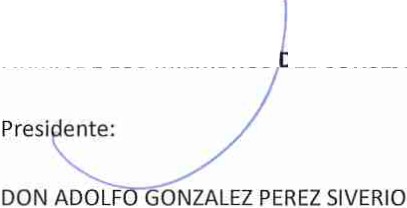 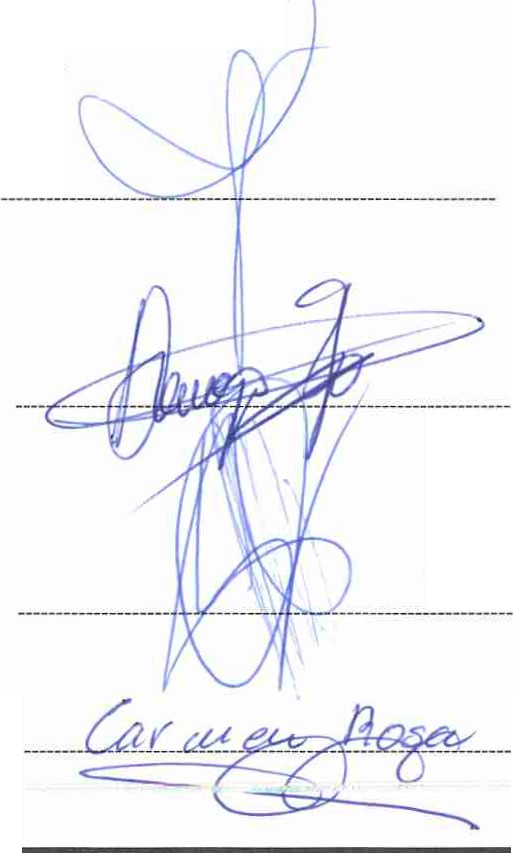 FIRMA DE LOS MIEMBROS   EL CONSEJO DE ADMINISTRACIÓ N.Vicepresidente:DON DOMINGO GARCIA RUIZConsejeros:VDOÑA OLGA JORGE DIAZDOÑA CARMEN ROSA PEREZ GONZALEZConsejo de AdministraciónFecha de formulación de las cuentas: 29.03.2023DOÑA CARMEN ELISA LLANOS LEON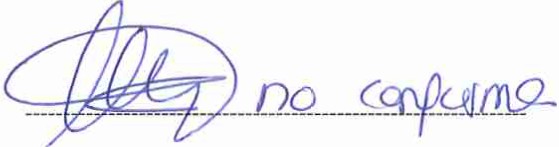 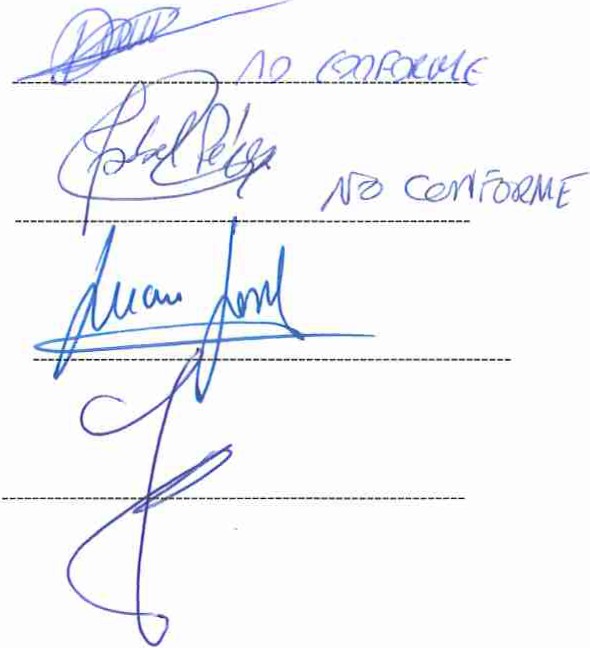 DON TANAUSU LORENZO DIAZDOÑA MARIA ISABEL PEREZ EXPOSITODON JUAN JOSE GARCIA QUINTERODON JOSE DAVID CABRERA MARTINConsejo de AdministraciónFecha de formulación de las cuentas: 29.03.2023Balance de comprobación (Sumas y Saldos) .EMPRESA PUBLICA DE AGUAS AYTO LOS REALEJOSFecha listado:  09/03/2023Ejercicio:   2022Página:  1 / 6Periódo consultado desde APERTURA hasta CIERRE. SumasSaldosCuentai·ftuloDebeHaberDeudores	AcreedoresSumas Anteriores ...	771.776,06800.267,36643.633,72	672.125,022120032212003321200342120035 .21200362120037212003821200392120040212004121200422120043212004421200452120046212004721200482120049212005021200512120052212005321200542120055212005621200572120058212005921200602120061212006221200632120064212006521200662120067212006821200692120070212007121200'7221200732120074212007521200762120077212007821200792120080212008121200822120083INSTALACIONES C/TIERRA DE ORO 2013 INSTALACIONES HOYA DE PABLO 2013 INSTALACIONES U\ PARED 2013INSTALACIONES TRANSVERSAL SEGUNDA EL LANCE 2013 INSTALACIONES CMNO LA FERRUJA 2013INSTALACIONES LAS HIEDRAS 2013 INSTALACIONES CASERIO MADRE JUANA 2013 INSTALACIONES CONTADORES 2013 INSTALACIONES CÁMARA ICOD EL ALTO 2014 INSTALACIÓN REDUCTORA EL MOCAN INSTALACIONES  LA GORVORANA INSTALACIONES CMNO HOYA DEL CARDO INSTALACIONES CMNO VIEJOINSTALACIONES ZONA PILOTOINSTALACIONES ZONA MOCÁN INSTALACIONES C/ SAN ISIDRO INSTALAOONES C/ LANZAROTEINSTALACIONES C/ JUAN XXIIIINSTALACIONESC/SAN.AGUSTÍN INSTALACIONES C/ EL MAR INSTALACIONES C/ SAN SEBASTIÁN INTALACIONES ROMANTICA I INSTALACIÓN RED ABASTO EL JARDÍNINSTALACIÓN  RED ABASTO CUATRO  CAMINOSINSTALACIÓN RED ABASTO EL MONTIJO INSTALACIONES LA BIBLIOTECA INSTALACIONES ICOD EL ALTO INSTALACIONES LA CARRERA INSTALACIÓN DE CONTADORES 2015 INSTALACIONES LOS BARROS INSTALACIONES C/ LOS MOLINOS INSTALACIONES C/ VIERA Y CLAVUOINSTALACIONES DEPÓSITO CRUZ SANTAINSTALACIONES LA PALMITA INSTALACIONES LA TRINIDAD INSTALACIONES C/ PUERTO INSTALACIONES C/ PLACERES INSTALACIONES LA AZADILLA INSTALACIONES AVO. SANTIAGO APÓSTOL INSTALACIONES C/ SIETE FUENTES INSTALACIONES l'ANQUE ARRIBA INSTALACIONESC/  LA FRONTERAINSTALACIONES CAMINO NUEVOINSTALACIONES C/ PALOS DE MOLINA INSTALACIONES C/ MENCEY BENTOR INSTALACIONES C/ LA ALHÓNDIGA INSTALACIONES LA MONTAÑA INSTALACIONES  C/ MONTESCLAROS INSTALACIONES C/ OROTAVA INSTALACIONES C/ EL MEDIO ARRIBA INSTALACIÓ N CONTADORES EL CERCADOINSTALACIONES CÁMARA SAN VICENTE.........--.. ...........·-- -· - - - -4.278,406.100,003.600,003.811,007.984,181.250,002.955,2211,257,467.380,0527.220,585.477,01396,241.553,641.108,851.953,082.543,121.9?4,944.035,901.162,05432,02225,312.892,156.348,983.135,497.376,3242.642,133.471,9311.523,4137.916,6520.327,148.760,348.505,6650.534,212.555,05756,94565,506.899,7222.703,521.361,97.715,85570,681.416,651:796,61753,662.633,221.047,154.661,4710.053,09328,595.496,528.925,073.636,210,000,000,000,000,000,000,000,000,000,000,000,000,000,000,000,000,000,000,000,000,000,000,000,000,000,000,000,000,000,000,000,000,000,000,000,000,000,000,000,000,000,000,000,000,000,000,00o,oo0,000,000,000,004.278,40	0,006.100,00	0,003.600,00	0,003.811,00	0,007.984,18	0,001.250,00	0,002.955,22	0,0011.257,46	0,007.380,05	0,0027.220,58	0,005.47 01	ºº396,24	0,001.553,64	0,001.108,85	0,001.953,08	0,002.543,12	0,001.954,94	0,004.035,90	0,001.162,05	0,00432,02	0,00225,31	0,002.892,15	0,006.348,98	0,003.135,49	0,007.376,32	0,0042.642,13	0,003.471,93	o,oo11.523,41	0,0037.916,65	0,0020.327,14	0,008.760,34	0,008.505,66	0,0050.534,21	0,002.555,05	0,00756,94	0,00565,50	0,006.899,72	0,0022.703,52	0,001.361,97	0,00715,85	0,00570,68	0,001.416,65	0,001.796,61	0,00753,66	0,002.633,22	0,001.047,15	0,004.661,47	0,0010.053,09	0,00328,59	0,005.496,52	0,008.925,07	0,003.636,21	0,00"'' •...., '' ,._, ,._._...,, •._-.J L.L. L...l'--'• ·"'•.(:VL.	¿....ll,ltlu,uuL.4Ll,18	0,00212008521200862120087ARMARIO BATERÍAS LAS TENERIAS INSTALACIÓN DEPÓSITO LAS LLANADAS INSTALACIÓN DEPósrro PUERTO FRANCO1.386,154.323,044.964,040,000,000,001.386,15	0,004.323,04	0,004.964,04	0,00CuentaTítuloDebeHaberDeudoresAcreedoresCuentaTítuloDebe	HaberDeudoresAcreedoresCuentaTítuloDebeHaberDeudoresAcreedoresSuma v Sigue...    13.839.522,51	10.830.930,644.971.731,34	1.963.139,47Saldo:	o,ooDeudas con empresas del grupo y asociadas a largo plazo.Pasivos por Impuesto diferido.Periodiflcaciones a largo plazo.C) PASIVO CORRIENTE599.221,24	520.335,71V. Periodiflcaciones a corto plazo.TOTAL PATRIMONIO NETO Y PASIVO {A+B+C)982.633,10	1.039.841,73Ingresos financieros.Gastos financieros.Variación de valor razonable en instrumentos financieros .Diferencias de cambio.Deterioro y resultado por enajenaciones de instrumentos financieros.B) RESULTADO FINANCIEROC) RESULTADO ANTES DE IMPUESTOS {A+ B)Impuesto sobre beneficios.RESULTADO DEL EJERCICIO-78.137,51-78.137,5164.182,9564.182,95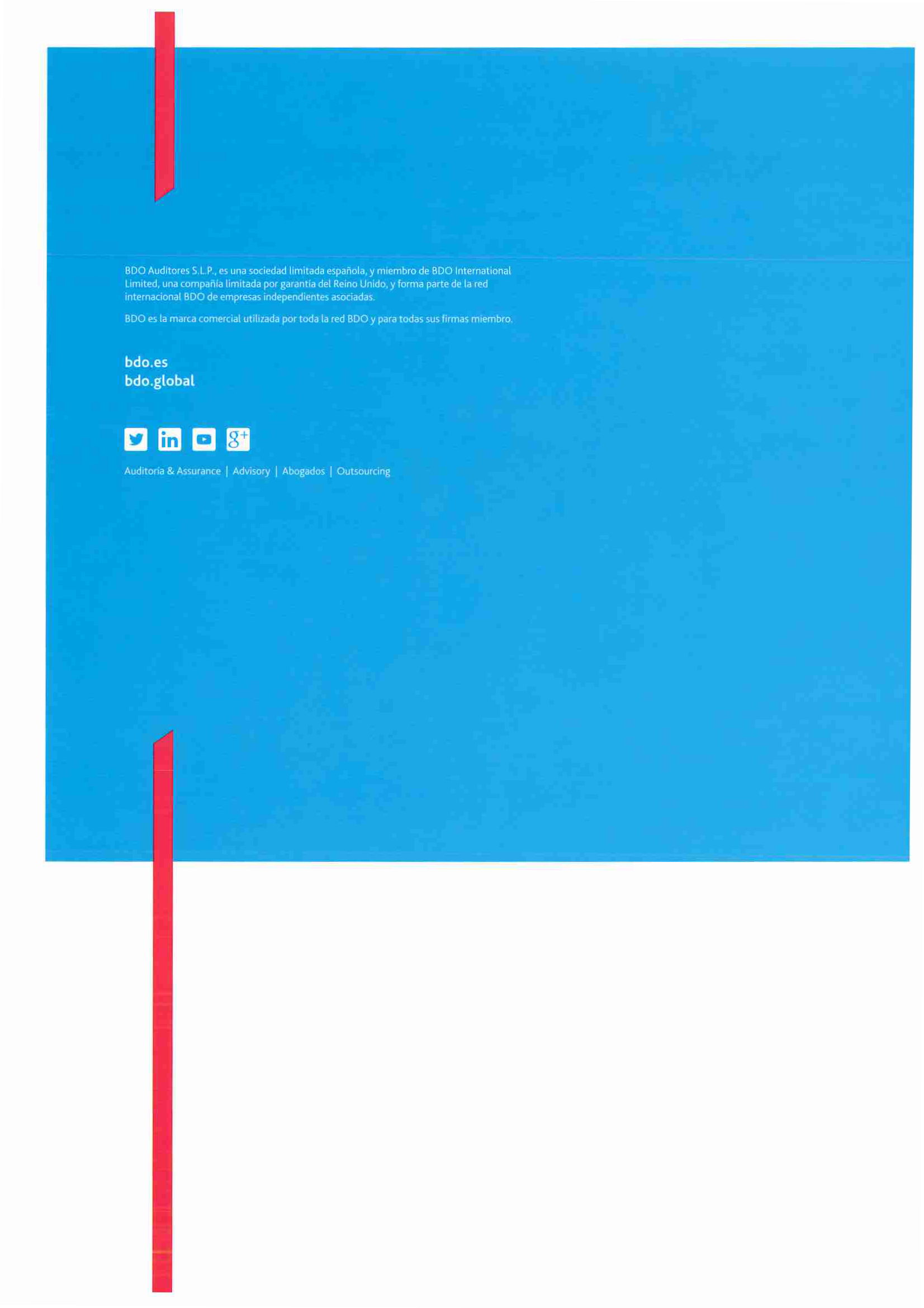 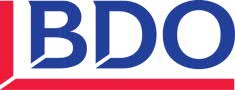 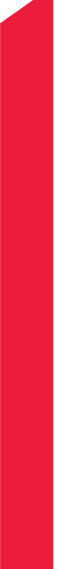 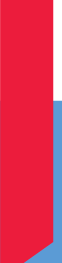 Empresa Pública de Aguas del Ayuntamiento de Los Realejos, S.L.INFORME DE AUDITORÍA OPERATIVA - EJERCICIO 2022Tel: +34 928 472 558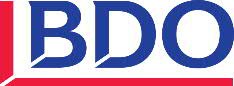 canarias@bdo.eswww.bdo.esJosé Franchy Roca, 5 35007 Las Palmas de G.C. EspañaA la Intervención MunicipalExcmo. Ayuntamiento de Los RealejosInforme de auditoría operativa de la “Empresa Pública de Aguas del Ayuntamiento de Los Realejos, S.L.”ANTECEDENTESSegún contrato de Servicios (Expte. Nº SER/2022/15 (1773), nº de contrato: 2022/SER/23) entre el Excmo. Ayuntamiento de Los Realejos y BDO AUDITORES, S.L.P. en el apartado primero de las Estipulaciones se establece que el contrato de prestará con sujeción estricta al Pliego de Condiciones Económico-Administrativas y Facultativas Particulares, así como al correspondiente proyecto técnico, cuyo apartado 1.2.C requiere la elaboración de informe de “auditoría operativa” de la Empresa Pública de Aguas del Ayuntamiento de Los Realejos, S.L. (en adelante “La Sociedad”).La Sociedad tiene atribuida la gestión de todos los servicios públicos y municipales de suministro de agua, el alcantarillado y en general todos aquellos de competencia municipal dentro del ciclo integral del agua.Nuestro trabajo de revisión se limita al análisis de los siguientes apartados:El control de la economía de las actividades administrativas, de acuerdo con principios y prácticas administrativas razonables y con las directrices señaladas.El control de la eficiencia en la utilización de los recursos humanos, financieros y de cualquier otro tipo, junto con el examen de los sistemas de información, de las medidas de rendimiento y control, y de los procedimientos seguidos para corregir las deficiencias encontradas.El control de la eficiencia con que se han llevado a cabo los objetivos y de los resultadosalcanzados en relación con los previstos.En las páginas que siguen se incluyen una breve descripción de la Sociedad, las revisiones realizadas y las conclusiones de nuestro trabajo. El contenido de este Informe de auditoría operativa, en resumen, el siguiente:Breve descripción de la sociedad.El control de la economía de las actividades administrativas, de acuerdo con principios y prácticas administrativas razonables y con las directrices señaladas.El control de la eficiencia en la utilización de los recursos humanos, financieros y de cualquier otro tipo, junto con el examen de los sistemas de información, de las medidas de rendimiento y control, y de los procedimientos seguidos para corregir las deficiencias encontradas.El control de la eficiencia con que se han llevado a cabo los objetivos y de los resultados alcanzados en relación con los previstos.Conclusión.Dado que un trabajo de procedimientos acordados no constituye una auditoría de la información adjunta, no expresamos una opinión de auditoría sobre la misma. Si hubiésemos realizado procedimientos adicionales sobre la citada información, se podrían haber puesto de manifiesto otros hechos o aspectos sobre los que les habríamos informado.BDO Auditores S.L.P. sociedad limitada española, inscrita en el Registro Oficial de Auditores de Cuentas nº S1.273, es miembro de BDO International Limited, una compañía limitada por garantía del Reino Unido y forma parte de la red internacional BDO de empresas independientes asociadas.Registro Mercantil de Barcelona, Tomo 47.820, Folio 131, Sección 8ª, Hoja B-563.253 Inscripción 124ª CIF: B82387572BREVE DESCRIPCIÓN DE LA SOCIEDADLa Sociedad fue constituida el 22 de marzo de 2004 con carácter de entidad pública mercantil, siendo el 100% de su capital social propiedad del Ayuntamiento.La actividad de la Sociedad consiste en la prestación de los siguientes servicios públicos y municipales:Suministro de agua.Alcantarillado.Todas aquellas competencias municipales dentro del ciclo del agua.Los órganos de gobierno de la Sociedad son el Consejo de Administración y la Junta General de Socio.EL CONTROL DE LA ECONOMÍA DE LAS ACTIVIDADES ADMINISTRATIVAS, DE ACUERDO CON PRINCIPIOS Y PRÁCTICAS ADMINISTRATIVAS RAZONABLES Y CON LAS DIRECTRICES SEÑALADAS.La Sociedad es una entidad pública mercantil propiedad del Ayuntamiento de Los Realejos constituida para prestar los servicios públicos de mantenimiento de la red de abastecimiento y alcantarillado del Municipio, y suministro de agua a los consumidores finales. Por tanto, la actividad realizada por la Sociedad resulta fundamental para los destinatarios finales.Los gastos e ingresos incurridos por la Sociedad en el ejercicio 2022 en el desarrollo de su actividad han sido:Anualmente la Sociedad recibe transferencias corrientes del Ayuntamiento para la financiación de su actividad, suministro de agua y prestaciones de servicios, registradas en el epígrafe “Importe neto de la cifra de negocios” de la cuenta de pérdidas y ganancias.En el ejercicio 2022 el importe de estas aportaciones asciende 2.953.424,87 euros, que son aprobadas mediante Decreto de la Alcandía.Los gastos más significativos corresponden a:La compra de agua por importe de 1.729.495,15 euros. La Sociedad tiene un Acuerdo Marco con varios proveedores para el suministro de agua durante el ejercicio, donde se establece un precio en función de los pozos de extracción, con un importe máximo de 1.565.000,00 euros anuales.Los gastos de personal por importe de 553.829,06 euros, con una plantilla media 15,64 trabajadores, de los cuales 13 trabajadores son fijos y el resto eventuales en función de las necesidades de la actividad. La plantilla media prevista para el ejercicio fue de 17 trabajadores.Del importe anterior, 18.657,19 euros corresponden al coste de personal asignado a los trabajos realizados por la Sociedad para su inmovilizado.-	Los servicios exteriores por importe de 606.074,14 euros, de los cuales 82.540,81 euros corresponden a los trabajos realizados por la Sociedad para su inmovilizado.Los gastos más relevantes son el cargo por el servicio de depuración biológica del Consejo Insular de Aguas de Tenerife comunicado al Ayuntamiento y, la compra de material de ferretería para el mantenimiento de la red de abastecimiento, en base a un Acuerdo Marco.La aportación del Ayuntamiento recibida en el ejercicio 2022 es superior al importe de los principales gastos de la actividad de la Sociedad.La Sociedad no tiene una estructura de gestión compleja.Hemos realizado una revisión de la gestión contractual y de los convenios de colaboración suscritos por la Sociedad, comprobando el cumplimiento de las disposiciones establecidas en el Libro Segundo, Título I de la Ley 9/2017, de 8 de noviembre de Contratos del Sector Público, por la que se transponen al ordenamiento jurídico español las Directivas del Parlamento Europeo y del Consejo 2014/23/UE y 2014/24/UE, de 26 de febrero de 2014, vigente a partir del 9 de marzo de 2018. Hemos revisado el procedimiento de selección de contratistas y adjudicación de contratos con el fin de comprobar que se hayan realizado según la forma y términos establecidos en la LCSP vigente en su momento.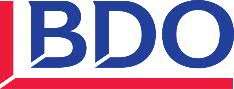 Informe de auditoría operativa - AQUARE, S.L.	4En el análisis de las operaciones por suministros y prestaciones de servicios superiores a 15.000 euros (16.050 euros IGIC incluido) y obras superiores a40.000 euros (42.800 euros IGIC incluido) realizadas durante el ejercicio 2022 con proveedores y acreedores, hemos detectado que las siguientes operaciones se han llevado a cabo fuera del periodo contratado o se ha excedido el importe máximo del mismo:ContratistaFERRETERIA ERNESTO VILLAR, S.L.Objeto delcontrato/acuerdo	ProcedimientoNegociado con publi-Fecha contrato/ acuerdoImporte total contrato/ acuerdo (con IGIC)Volumen 2022 dentro de acuerdoVolumen 2022 fuera de acuerdoFERRETERIA SAN ISIDRO, S.L.PREFABRICADOS REALEJOS, S.A.MARTIN SANCHEZ HERNANDEZ CALLE, S.L. PEDRO MARTÍN LEDESMA E HIJOSAcuerdo marco para la compra de material de ferreteríaAcuerdo marco para la compra decidad (perfil del con- tratante Ayunta- miento)Abierto (perfil del2022	140.000,00	103.600,31	-01/01/2019 al31/12/2019TENACONT, S.L.SERVICIOS DE AGUAS DEL VALLE, S.A.agua para el servicio de abasteci- miento domiciliario de agua potablecontratante del Ayuntamiento)Negociado con publi-(con posibilidad de tres prorro- gas)1.565.000,00	1.565.000,00	50.110,94(a)FCC AQUALIA, S.A.	Servicio de control analítico del agua potable de Los Realejoscidad (perfil del con- tratante Ayunta-10/02/2022 al10/02/2025	23.214,87	20.032,59	3.182,28(b) 	miento) 	HERNANDEZ BELLO, S.L.ASCANIO QUÍMICA S.A.Servicio de limpieza, inspección, conservación, mantenimiento y vigi- lancia de la red municipal de sanea- miento de Los RealejosSuministro de productos quími- cos(cloro) para labores de trata-Abierto (perfil del contratante del Ayuntamiento)Contrato menor de24/09/2021 al23/09/2023	188.534,59	32.431,24	-miento y desinfección de agua des- tinada al consumo humano.obra	-	-	-	16.660,38(c)Totales	1.721.064,14	69.953,60BDO Auditores S.L.P. es una sociedad limitada española independiente, miembro de BDO lnternational Limited, una compañía limitada por garantía del Reino Unido y forma parte de la red internacional BDO de empresas independientes asociadas. BDOCompra de agua potable. El volumen de operaciones realizados en el ejercicio ha superado el importe anual máximo fijado en el acuerdo marco en 1.565.000 euros. El importe excedido asciende a 50.110,94 euros.Servicio de control analítico del agua potable. El proveedor continúo prestando servicios una vez finalizada la vigencia del contrato anterior y la formalización del nuevo contrato por importe de 3.182,28 euros.Suministro de productos químicos (cloro) para labores de tratamiento y desinfección de agua destinada al consumo humano. El volumen de operaciones sin contrato vigente asciende a 16.660,38 euros.Consideramos necesario implementar un sistema de control interno de los vencimientos de contratos y acuerdos, que permita que el procedimiento para las nuevas adjudicaciones se inicie con la antelación necesaria para evitar los desfases detectados.Hemos seleccionado una muestra de facturas de gastos y comprobado que las mismas cumplen los requisitos establecidos en el Real Decreto 1619/2012, de 30 de noviembre, por el que se aprueba el Reglamento por el que se regulan las obligaciones de facturación, además, las mismas muestran el sello de registro de entrada de facturas con la fecha y número de registro, así como la firma de aprobación del responsable del servicio que se trate y del Gerente de la Sociedad. Sin incidencias.EL CONTROL DE LA EFICIENCIA EN LA UTILIZACIÓN DE LOS RECURSOS HUMANOS, FINANCIEROS Y DE CUALQUIER OTRO TIPO, JUNTO CON EL EXAMEN DE LOS SISTEMAS DE INFORMACIÓN, DE LAS MEDIDAS DE RENDIMIENTO Y CONTROL, Y DE LOS PROCEDIMIENTOS SEGUIDOS PARA CORREGIR LAS DEFICIENCIAS ENCONTRADAS.En relación con el control de la eficiencia en la utilización de los recursos de la Sociedad, hemos llevado a cabo los siguientes procedimientos:Revisión de los artículos recogidos en el Título VI, Capitulo 1 “De los presupuestos”, Sección 1ª “Contenido y aprobación” del Real Decreto Legislativo 2/2004, de 5 de marzo, por el que se aprueba el texto refundido de la Ley Reguladora de las Haciendas Locales.Revisión de los artículos recogidos en el Titulo II “Instrumentación del principio y determinación del objetivo de estabilidad presupuestaria aplicables a las entidades locales” del Real Decreto 1463/2007, de 2 de noviembre, por el que se aprueba el reglamento de desarrollo de la Ley 18/2001, de 12 de diciembre, de Estabilidad Presupuestaria, en su aplicación a las entidades locales.Comprobación de las desviaciones existentes entre las previsiones y la ejecución real por conceptos del ejercicio 2022.En concordancia con el artículo 162 del RDL 2/2004, de 5 de marzo, por el que se aprueba el texto refundido de la Ley Reguladora de las Haciendas Locales, “los presupuestos generales de las entidades locales, constituyen la expresión cifrada, conjunta y sistemática de las obligaciones que, como máximo, pueden reconocer la entidad, y sus organismos autónomos, y de los derechos que prevean liquidar durante el correspondiente ejercicio, así como de las previsiones de ingresos y gastos de las sociedades mercantiles cuyo capital social pertenezca íntegramente a la entidad local correspondiente”.En el artículo 166.1.b) de dicho RDL, se especifica que, “al presupuesto general de la entidad local, se unirán como anexos los programas anuales de actuación, inversiones y financiación de las sociedades mercantiles de cuyo capital social sea titular o partícipe mayoritario la entidad local”.El 100% del capital social de la Sociedad pertenece al Ayuntamiento, por tanto, en los presupuestos generales anuales del mismo, se incluyen los estados de previsión de gastos e ingresos y los PAAIFs de la Sociedad.Hemos revisado la normativa aplicable para comprobar que los estados de previsión de gastos e ingresos y los PAAIFs de la Sociedad cumplen con la estructura y contienen la información requerida en la misma.La Sociedad se rige por el Plan General de Contabilidad y sus estados de previsión de gastos e ingresos se presentan con la estructura de la cuenta de pérdidas y ganancias (artículo 4.2. del RD 1463/2007).Hemos comprobado que los estados de previsión de gastos e ingresos aprobados cumplen el principio de estabilidad presupuestaria, puesto que se presentan con un resultado nulo (artículo 4.2. del RD 1463/2007).Hemos comprobado que los estados de previsión de gastos e ingresos y los PAAIFs han sido elaborados por el Gerente de la Sociedad y aprobados por sus órganos de gobierno (artículodel RDL 2/2004).Hemos comprobado que los PAAIFs aprobados por los órganos de gobierno de la Sociedad corresponden al ejercicio presupuestario 2022 y, que en los mismos se exponen las actuaciones a realizar en dicho periodo (artículo 166.2. del RDL 2/2004).La Sociedad detalla las obras y/o los servicios específicos a realizar durante el ejercicio y los objetivos estratégicos y específicos que se pretenden alcanzar, esto es, la mejora de la prestación del servicio al ciudadano, el cumplimiento de la normativa reguladora de su actividad, control del gasto de la Sociedad, entre otros.La Sociedad especifica las inversiones necesarias que contribuirán a la realización de las actuaciones anteriores y las encaminadas a la renovación del inmovilizado para el desarrollo de su actividad.En cuanto a la financiación, la Sociedad indica que los ingresos previstos para el ejercicio presupuestado provienen principalmente de las aportaciones realizadas por el Ayuntamiento.La Sociedad incluye un cuadro resumen de los gastos corrientes y de los gastos de personal previstos imputados al servicio, indicando el porcentaje de variación previsto en el gasto de personal y la intención de crear nuevos puestos de trabajo o de mantener la plantilla sin variaciones, según su situación actual y las directrices marcadas para las entidades públicas. Para la comprobación de las desviaciones existentes entre las previsiones y la ejecución real por conceptos del ejercicio 2022, partimos de:Los estados de previsión de gastos e ingresos aprobados por el Consejo de Administración de la Sociedad el 28 de octubre de 2021.La cuenta de pérdidas y ganancias recogida en las cuentas anuales del ejercicio 2022.Las desviaciones existentes entre las previsiones y la ejecución real del ejercicio 2022 por concepto son las siguientes:En la elaboración de sus estados de previsión, la Sociedad se rige por el criterio de caja, por lo que no incluye las partidas de provisiones, amortización de inmovilizado y otros resultados excepcionales.Anualmente la Sociedad recibe transferencias corrientes del Ayuntamiento para la financiación de su actividad.En el ejercicio 2022 el importe de estas aportaciones asciende a 2.953.424,87 euros, además, en dicho ejercicio recibe una subvención de capital por importe de 120.000 euros. Estas aportaciones son aprobadas mediante Decreto de la Alcandía.Si durante el ejercicio se detecta la existencia de un crédito extraordinario, el Interventor Municipal tramita un Expediente de Modificación de Crédito y la Alcaldía-Presidencia del Ayuntamiento emite un nuevo Decreto con la ampliación aprobada.En el Decreto de reconocimiento de la concesión de las aportaciones, no se requiere que la Sociedad justifique la utilización al cierre del ejercicio al Ayuntamiento, dado que están destinadas a financiar su actividad habitual.Las desviaciones más significativas entre las previsiones y la ejecución real del ejercicio 2022 son las siguientes:Trabajos realizados por la empresa para su inmovilizado. En sus previsiones la Sociedad no  incluye los trabajos realizados para su inmovilizado, dado que no se conocen con anterioridad. En el ejercicio 2022 han disminuido a 101.198,00 euros.Estas inversiones en inmovilizado material correspondientes a las mejoras realizadas en los diferentes depósitos de agua y en la red de abastecimiento, la adquisición de equipamiento para el control de caudales y la instalación de nuevos contadores, con el objetivo de reducir la merma de los caudales, y así mejorar el rendimiento de los recursos.Aprovisionamientos. El importe previsto ha sido 257.657,98 euros inferior al importe ejecutado, que corresponde al Acuerdo Marco para la compra de agua vigente en el ejercicio.El volumen de compra de agua en un ejercicio depende de factores externos a la Sociedad, como es el nivel de precipitaciones anuales, que en el ejercicio 2022 ha sido reducido.El precio de compra del agua está figado en el mencionado Acuerdo Marco.En los últimos ejercicios la Sociedad ha realizado inversiones en inmovilizado material, correspondientes a las mejoras realizadas en los diferentes depósitos de agua y en la red de abastecimiento, la adquisición de equipamiento para el control de caudales y la instalación de nuevos contadores, con el objetivo de reducir la merma de los caudales.Gastos de personal. El importe total previsto ha sido 101.617,71 euros superior al importe ejecutado, debido a que las contrataciones de personal eventual han sido inferiores.La plantilla media del ejercicio 2022 desciende a trabajadores 15,64 (17,41 trabajadores en 2021).Servicios exteriores. El importe total previsto ha sido 56.164,45 euros inferior al importe ejecutado, debido principalmente al incremento de los costes correspondientes al Consejo Insular de Aguas de Tenerife y el gasto en material de ferretería.Las información económico-financiera se ha extraído del programa contable Contawin versión 19.0, del programa de nóminas Laboro de Ekon versión Ekon2018 (9.3.013 B1865 y el programa de facturación Factura-e 3.4.Estas aplicaciones están restringidas mediante usuario y contraseña individual al personal del área administrativa de la Sociedad.El Gerente comunica las acciones llevadas a cabo, las necesidades de personal, los procedimientos de contratación a iniciar a los órganos de gobierno de la Sociedad, esto es, el Consejo de Administración y la Junta General de Socio.EL CONTROL DE LA EFICIENCIA CON QUE SE HAN LLEVADO A CABO LOS OBJETIVOS Y DE LOS RESULTADOS ALCANZADOS EN RELACIÓN CON LOS PREVISTOSEn el Acta del Consejo de Administración de la Sociedad del 28 de octubre de 2021 de aprobación del programa anual de actuación, inversión y financiación para el ejercicio 2022, se indica lo siguiente:“El objetivo principal de esta empresa será avanzar con la programación establecida en los últimos ejercicios en aras de mantener el rendimiento de la red de abasto en unos parámetros óptimos del sector como ya se han conseguido en los últimos años.En el próximo ejercicio 2022, continuando con la metodología empleada y buscando vías de financiación para ejecutar los proyectos ya redactados, podremos cumplir los objetivos de mejora marcados siempre que no surjan imprevistos no deseados que últimamente no dejan de aparecer.Avanzaremos con la búsqueda de fugas en continuo con personal propio en horario nocturno que han dado buenos resultados durante el 2021.Se seguirá planificando las obras necesarias de sustitución y renovación de redes, así como la sectorización de la misma, a fin de poder controlar en mayor detalle los caudales de fuga, analizando los consumos de la red de forma continua.Este año, se mantendrá la misma partida presupuestaria para inversión en obras de mejora en la red de Abasto.En lo que respecta a la red de saneamiento, se plantea continuar con la conexión a la red de cuantas viviendas puedan engancharse y aprovechar todas las obras de urbanización que se ejecuten para ampliar las redes en dichas vías del municipio que puedan ser conectadas a la red general de saneamiento comarcal.Se prevé dar continuidad al mantenimiento preventivo y correctivo de la red de saneamiento actual, donde se cuenta con un contrato en vigor para ello.Se pretende para este año continuar con la mejora de la flota de vehículos, cada vez más antigua, […].Para cualquier necesidad futura de ampliación del volumen de reserva de agua para el suministro de toda la población, siempre en coordinación con la Gerencia de Urbanismo, se plantearán nuevos depósitos estratégicos que se desarrollen en cada una de las actuaciones urbanísticas que se ejecutarán.”En la nota 3.6 “Existencias” de la memoria de las cuentas anuales abreviadas del ejercicio 2022 aprobadas por la Junta General el 13 de junio de 2023, se informa de:“En el ejercicio 2022 se han producido unas mermas en agua de 878.597,23 m3, lo que representa un 29,04% sobre las compras, y de 916.666,46 m3, lo que representa un 29,62% sobre las compras en el ejercicio 2021. La Sociedad sigue tomando medidas correctoras para poder controlar dicha merma.”En la memoria se indica que el porcentaje de merma en el ejercicio 2022 asciende a 29,04%, siendo el rendimiento de la red 70,96%.En los últimos ejercicios el porcentaje de las mermas ha experimentado un crecimiento:Debido a la situación de estado de alarma, durante 2020 se ralentizaron los trabajos de mejora en los diferentes depósitos de agua y en la red de abastecimiento, la adquisición de equipa- miento para el control de caudales y la instalación de nuevos contadores, como se venía reali- zando en ejercicios anteriores. En 2021 se reanudaron los trabajos, realizando inversiones sig- nificativas a finales del ejercicio y durante el ejercicio 2022, con el objetivo de reducir las mermas en los próximos ejercicios.La Sociedad ha realizado diversas inversiones en inmovilizado durante los últimos ejercicios para mejorar la calidad del servicio y reducir las mermas de agua, que se muestran en el si- guiente cuadro:EjercicioInversión en inmovilizado material2020	95.617,482021	177.026,262022	121.812,12La inversión realizada en el inmovilizado material asciende a 394.455,86 euros en estos últimos 3 años, correspondiente a las mejoras realizadas en los diferentes depósitos de agua y en la red de abastecimiento, la adquisición de equipamiento para el control de caudales y la instalación de nuevos contadores, como se indican en los objetivos del ejercicio.El coste efectivo de los diferentes servicios prestados por la Sociedad en los ejercicios 2022 y 2021 es el siguiente:Los costes del servicio de abastecimiento se han incrementado en el ejercicio 2022, principalmente por el gasto en compra de agua. Mientras que la disminución de la plantilla media en el servicio de alcantarillado ha reducido el coste de este.CONCLUSIONESTras el análisis realizado en los apartados anteriores del presente informe se extraen las siguientes conclusiones:El control de la economía de las actividades administrativas, de acuerdo con principios y prácticas administrativas razonables y con las directrices señaladas.Anualmente la Sociedad recibe transferencias corrientes del Ayuntamiento para la financiación de su actividad. En el ejercicio 2022 el importe de estas aportaciones asciende a 2.953.424,87 euros, que son aprobadas mediante Decreto de la Alcandía.Los gastos más significativos de la Sociedad corresponden a la compra de agua por importe de 1.729.495,15 euros, los gastos de personal por importe de 553.829,06 euros con una plantilla media 15,64 trabajadores y, a los servicios exteriores por importe de 606.074,14 euros en los que destacan la compra de material de ferretería y los servicios de depuración de aguas del Consejo Insular de Aguas de Tenerife.Hemos revisado el procedimiento de selección de contratistas y adjudicación de contratos con el fin de comprobar que se hayan realizado según la forma y términos establecidos en la Ley de Contratos del Sector Público vigente en su momento:Acuerdo marco de compra de agua. El volumen de operaciones realizados en el ejercicio ha superado el importe anual máximo fijado en el acuerdo marco en 50.110,94 euros.Contrato de servicio de control analítico del agua potable. El proveedor continúo pres- tando servicios una vez finalizada la vigencia del contrato anterior y hasta la formali- zación del nuevo contrato por importe de 3.182,28 euros.Suministro de productos químicos(cloro) para labores de tratamiento y desinfección de agua destinada al consumo humano. El volumen de operaciones sin contrato vigente asciende a 16.660,38 euros.Hemos seleccionado una muestra de facturas de gastos y comprobado que las mismas cumplen los requisitos establecidos en la normativa que regula las obligaciones de facturación.Las facturas revisadas muestran el sello de registro de entrada con la fecha y número de registro, así como la firma de aprobación del responsable del servicio que se trate y del Gerente de la Sociedad.El control de la eficiencia en la utilización de los recursos humanos, financieros y de cualquier otro tipo, junto con el examen de los sistemas de información, de las medidas de rendimiento y control, y de los procedimientos seguidos para corregir las deficiencias encontradas.Considerando las comprobaciones realizadas sobre la utilización de los recursos de la Sociedad en el ejercicio 2022, concluimos que las desviaciones existentes entre las previsiones y la ejecución real por concepto son las siguientes:El control de la eficiencia con que se han llevado a cabo los objetivos y de los resultados alcanzados en relación con los previstos.En el Acta del Consejo de Administración de la Sociedad del 28 de octubre de 2021 de aprobación del programa anual de actuación, inversión y financiación para el ejercicio 2022, se indica que el objetivo principal de la empresa es prestar un óptimo servicio al ciudadano, y se pretende mantener el rendimiento de la red en los parámetros óptimos del sector, para lo cual se realizaran las mejoras necesarias en la red de abastecimiento, se adquirirá nueva tecnología para la lectura de contadores, entre otros.En la nota 3.6 “Existencias” de la memoria de las cuentas anuales abreviadas del ejercicio 2022 aprobadas por la Junta General el 13 de junio de 2023, se informa de en el ejercicio 2022 se han producido unas mermas en agua de 878.597.23 m3, lo que representa un 29,04% sobre las compras. Por tanto, el rendimiento de la red es del 70,96%, inferior al objetivo establecido por la Sociedad.La inversión realizada en el inmovilizado material asciende a 394.455,86 euros en los últimos 3 años, correspondiente a las mejoras realizadas en los diferentes depósitos de agua y en la red de abastecimiento, la adquisición de equipamiento para el control de caudales y la instalación de nuevos contadores, para mejorar la calidad del servicio y reducir las mermas de agua.El coste efectivo de los servicios prestados por la Sociedad se ha incrementado en el ejercicio 2022 con respecto al ejercicio anterior:Dado que un trabajo de procedimientos acordados no constituye una auditoría de la información adjunta, no expresamos una opinión de auditoría sobre la misma. Si hubiésemos realizado procedimientos adicionales sobre la citada información, se podrían haber puesto de manifiesto otros hechos o aspectos sobre los que les habríamos informado.BDO Auditores, S.L.P.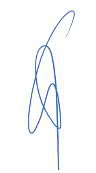 Carlos Garcia de la Calle Socio20 de octubre de 2023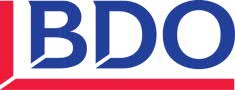 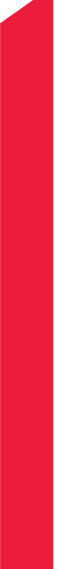 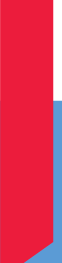 Empresa Pública de Aguas del Ayuntamiento de Los Realejos, S.L.INFORME DE COMPROBACIONES COMPLEMENTARIAS – EJERCICIO 2022Tel: +34 928 472 558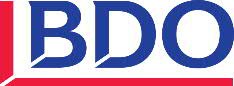 canarias@bdo.eswww.bdo.esJosé Franchy Roca, 5 35007 Las Palmas de G.C. EspañaA la Intervención MunicipalExcmo. Ayuntamiento de Los RealejosInforme de comprobaciones complementarias de la “Empresa Pública de Aguas del Ayuntamiento de Los Realejos, S.L.” – Ejercicio 2022ANTECEDENTESSegún contrato de Servicios (Expte. Nº SER/2022/15 (1773), nº de contrato: 2022/SER/23) entre el Excmo. Ayuntamiento de Los Realejos y BDO AUDITORES, S.L.P. en el apartado primero de las Estipulaciones se establece que el contrato se prestará con sujeción estricta al Pliego de Condiciones Económico-Administrativas y Facultativas Particulares, así como al correspondiente proyecto técnico, cuyo apartado 1.2.D requiere la elaboración de informe de “Comprobaciones complementarias” de la Empresa Pública de Aguas del Ayuntamiento de Los Realejos, S.L. (en adelante “La Sociedad”).La Sociedad tiene atribuida la gestión de todos los servicios públicos y municipales de suministro de agua, el alcantarillado y en general todos aquellos de competencia municipal dentro del ciclo integral del agua.Nuestro trabajo de revisión se limita a los siguientes apartados, que conforman el contenido de este informe de comprobaciones complementarias:Breve descripción de la Sociedad.Determinación del coste efectivo de los servicios prestados por las sociedades para dar cumplimiento a lo previsto en el artículo 116.ter de la Ley 7/1985, de 2 de abril, reguladora de las Bases del Régimen Local conforme a la nueva redacción dada por el número treinta y uno del artículo primero de la Ley 27/2013, 27 diciembre, de racionalización y sostenibilidad de la Administración, partiendo de los datos contenidos en las cuentas anuales de dichas entidades.Informe  de  evaluación  para  la  Sociedad  Municipal,  sobre  el  cumplimiento  de  laestabilidad presupuestaria en términos del Sistema Europeo de Cuentas.Informe de Situación Registral: verificación del cumplimiento de la presentación de los diferentes actos sujetos a inscripción en los registros preceptivos.Opinión sobre los estados económico-financieros en cuanto a su ejecución y presentación de acuerdo con los principios contables y normas legales que sean de aplicación.Resultado de la investigación llevada a cabo sobre la evaluación de los sistemas de control interno en el funcionamiento de los distintos servicios, indicando las deficiencias de todo orden que se detecten aportando, en su caso, las sugerencias que se  consideren oportunas en orden a su memoria.Limitaciones encontradas en la aplicación de las normas y procedimientos de auditoria.Indicación expresa de las salvedades formuladas en el informe de auditoría del ejercicio anterior que hayan sido solventadas, así como de las que persistan.Referencia a las informaciones y conclusiones obtenidas que por su carácter reservado deban incluirse en informe separado.BDO Auditores S.L.P. inscrita en el Registro Oficial de Auditores de Cuentas nº S1.273 es una sociedad limitada española independiente, miembro de BDO Internacional Limited, una compañía limitada por garantía del Reino Unido y forma parte de la red internacional de BDO de empresas independientes asociadas.Registro Mercantil de Barcelona, Tomo 47.820, Folio 131, Sección 8ª, Hoja B-563.253 Inscripción 124ª CIF: B82387572Mención expresa de cada uno de los incumplimientos de la normativa legal aplicable detectados.Existencia de incertidumbres cuyo resultado final no se pueda evaluar.Debilidades, recomendaciones, conclusiones y todo tipo de salvedades incluidas en el borrador del informe de auditoría en el supuesto de que no hayan sido aceptados por la empresa auditada.Valoración del cumplimiento de las obligaciones fiscales de la empresa auditada.Expresión de las desviaciones producidas en la ejecución del presupuesto de la empresa auditada.Conclusiones.Dado que un trabajo de procedimientos acordados no constituye una auditoría de la información adjunta, no expresamos una opinión de auditoría sobre la misma. Si hubiésemos realizado procedimientos adicionales sobre la citada información, se podrían haber puesto de manifiesto otros hechos o aspectos sobre los que les habríamos informadoBREVE DESCRIPCIÓN DE LA SOCIEDADLa Sociedad fue constituida el 22 de marzo de 2004 con carácter de entidad pública mercantil, siendo el 100% de su capital social propiedad del Ayuntamiento.La actividad de la Sociedad consiste en la prestación de los siguientes servicios públicos y municipales:Suministro de agua.Alcantarillado.Todas aquellas competencias municipales dentro del ciclo del agua.Los órganos de gobierno de la Sociedad son el Consejo de Administración y la Junta General de Socio.DETERMINACIÓN DEL COSTE EFECTIVO DE LOS SERVICIOS PRESTADOS POR LAS SOCIEDADES PARA DAR CUMPLIMIENTO A LO PREVISTO EN EL ARTÍCULO 116.TER DE LA LEY 7/1985, DE 2 DE ABRIL, REGULADORA DE LAS BASES DEL RÉGIMEN LOCAL CONFORME A LA NUEVA REDACCIÓN DADA POR EL NÚMERO TREINTA Y UNO DEL ARTÍCULO PRIMERO DE LA LEY 27/2013, 27 DICIEMBRE, DE RACIONALIZACIÓN Y SOSTENIBILIDAD DE LA ADMINISTRACIÓN, PARTIENDO DE LOS DATOS CONTENIDOS EN LAS CUENTAS ANUALES DE DICHAS ENTIDADESEn relación con la determinación del coste efectivo de los servicios prestados del ejercicio 2022 de la Sociedad, hemos llevado a cabo los siguientes procedimientos:Revisión del artículo 116.ter de la Ley 7/1985, de 2 de abril, reguladora de las Bases del Régimen Local conforme a la nueva redacción dada por el número 31 del artículo primero de la Ley 27/2013, 27 diciembre, de racionalización y sostenibilidad de la Administración.Revisión de la Orden HAP/2075/2014, de 6 de noviembre, por la que se establecen los criterios de cálculo del coste efectivo de los servicios prestados por las entidades locales.Determinación del coste efectivo de los servicios prestados en el ejercicio 2022 partiendo de los datos contenidos en las Cuenta Anuales Abreviadas aprobadas.En concordancia con artículo el 116.ter de la Ley 7/1985, de 2 de abril, reguladora de las Bases del Régimen Local conforme a la nueva redacción dada por el número 31 del artículo primero de la Ley 27/2013, 27 diciembre, de racionalización y sostenibilidad de la Administración, las entidades dependientes o vinculadas de las entidades locales calcularan el coste efectivo de los servicios que prestan partiendo de los datos contenidos en las cuentas anuales aprobadas, conforme a lo establecido en la Orden del Ministerio de Hacienda HAP/2075/2014, de 6 de noviembre.En el apartado 2 del artículo 4 de la Orden HAP/2075/2014, de 6 de noviembre, por la que se establecen los criterios de cálculo del coste efectivo de los servicios prestados por las entidades locales, se establece que en los casos de las entidades dependientes o vinculadas a las entidades locales que apliquen el plan general de contabilidad de la empresa se tendrán en cuenta los gastos de explotación incluidos en la cuenta de pérdidas y ganancias recogidos en las partidas:4. “Aprovisionamientos”“Gastos de personal”“Otros gastos de explotación”“Amortización del inmovilizado”Así como cualquier otro gasto no financiero no señalado anteriormente que tenga relación con la prestación del servicio.El trabajo ha consistido en la obtención y revisión de la información indicada a continuación:Revisión de la normativa aplicable mencionada anteriormente.Obtención y revisión de los Estados Financieros a 31 de diciembre de 2022, que comprende el Balance de Sumas y Saldos, Balance de Situación y Cuenta de Pérdidas y Ganancias.Revisión y análisis, de acuerdo con la información disponible, de las metodologías y crite- rios de obtención del coste efectivo de los servicios prestados.Determinación del coste efectivo de los servicios prestadosPara la determinación del coste efectivo de los servicios prestados en el ejercicio 2022 de la Sociedad, partimos de la Cuenta de Pérdidas y Ganancia aprobada a 31 de diciembre de 2022:Según los criterios de cálculo del coste efectivo recogidos en el apartado 2 del artículo 4 de la Orden HAP/2075/2014, de 6 de noviembre, en la cuenta de pérdidas y ganancias de la Sociedad no se recogen gastos considerados “no relacionado con el servicio”, por lo que todos los gastos se incluyen en la determinación del coste efectivo.Los servicios prestados por la Sociedad en base a la desagregación de la clasificación por programas recogidas en los Anexos I y Anexo II contenido en la Orden HAP/2075/2014, es:Abastecimiento domiciliario de agua potableAlcantarilladoExisten gastos que son propios de cada servicio (costes directos) y otros que son comunes a ambos servicios (costes indirectos).Los costes indirectos han sido objeto de reparto en función del coste directo total hasta el momento del reparto, según los siguientes porcentajes:Este porcentaje se aplica sobre las siguientes partidas:El coste efectivo de los servicios prestados por la Sociedad en el ejercicio 2022 es el siguiente:ConclusiónConsiderando las revisiones de los Estados Financieros y de la normativa aplicable hemos determinado el coste efectivo de los servicios prestados del ejercicio 2022 de la Sociedad, según la desagregación de la clasificación por programas recogidas en los Anexos I y Anexo II contenido en la Orden HAP/2075/2014, es de:CUMPLIMIENTO  DE  LA  ESTABILIDAD  PRESUPUESTARIA  EN  TÉRMINOS  DEL  SISTEMA EUROPEO DE CUENTASEn relación con la comprobación del cumplimiento de la estabilidad presupuestaria en términos del sistema Europeo de Cuentas, hemos llevado a cabo la revisión de la siguiente normativa:Revisión del Reglamento (CE) 2223/96 del Consejo, de 25 de junio de 1996, relativo al sistema europeo de cuentas nacionales y regionales de la ComunidadRevisión de la Ley 6/2021, de 28 de diciembre, de presupuestos generales de la Comunidad Autónoma de Canarias para 2022.Revisión de la Ley Orgánica 2/2012, de 27 de abril, de Estabilidad Presupuestaria y Sostenibilidad Financiera.Ley 27/2013, de 27 de diciembre, de racionalización y sostenibilidad de la Administración LocalEn concordancia con el artículo 69 de la Ley 6/2021, de 28 de diciembre, de presupuestos generales de la Comunidad Autónoma de Canarias para 2022:“Los entes que tengan la consideración de unidades públicas clasificadas dentro del subsector de Administración  regional de la Comunidad Autónoma de Canarias, de acuerdo con la definición y delimitación del sistema europeo de cuentas nacionales y regionales, se someterán al principio de estabilidad presupuestaria conforme a lo dispuesto en el artículo 3 de la Ley Orgánica 2/2012, de 27 de abril, de Estabilidad Presupuestaria y Sostenibilidad Financiera.”El artículo 3.2 y 3.3 de la Ley Orgánica 2/2012, de 27 de abril, de Estabilidad Presupuestaria y Sostenibilidad Financiera, establece el principio de estabilidad presupuestaria:“2. Se entenderá por estabilidad presupuestaria de las Administraciones Públicas la situación de equilibrio o superávit estructural.3. En relación con los sujetos a los que se refiere el artículo 2.2 de esta Ley se entenderá por estabilidad presupuestaria la posición de equilibrio financiero.”El artículo 2.2. de la Ley Orgánica 2/2012 estable que las sociedades mercantiles dependientes de las administraciones públicas tendrán la consideración de sector público y quedarán sujetos a lo dispuesto en las normas de esta Ley.El artículo 11.4 de la Ley Orgánica 2/2012, indica que las Corporaciones Locales deberán mantener una posición de equilibrio o superávit presupuestario.El cálculo de la capacidad/necesidad de financiación en los entes sometidos a presupuesto se obtiene, según el manual de la Intervención General de la Administración del Estado (IGAE) y como lo interpreta la Subdirección General de Relaciones Financieras con las Entidades locales, por diferencia entre los importes presupuestados en los capítulos 1 a 7 de los estados de ingresos y los capítulos 1 a 7 del estado de gastos, previa aplicación de los ajustes relativos a la valoración, imputación temporal, exclusión o inclusión de los ingresos y gastos no financieros.El incumplimiento del objetivo de equilibrio o superávit conllevará la elaboración de un Plan Económico-Financiero de conformidad con lo dispuesto en los artículos 21 y 23 de la Ley Orgánica 2/2012, de 27 de abril, de Estabilidad Presupuestaria y Sostenibilidad Financiera.De los estados financieros aprobados del ejercicio 2022, se han obtenido los siguientes datos:Cálculo de la capacidad/necesidad de financiación del ejercicio 2022:En el ejercicio 2022 la Sociedad ha realizado trabajos para su activo, cuyo coste ha sido activado posteriormente como mayor valor de los elementos del inmovilizado, y ha recibido subvenciones de capital.ConclusiónA la vista de los datos resultantes, existe un superávit de financiación de 108.259,92 euros, debido principalmente al crédito extraordinario concedido por el Ayuntamiento de Los Realejos por importe de 240.000,00 euros.SITUACIÓN REGISTRALEn relación con la verificación del cumplimiento de la presentación de los diferentes actos sujetos a inscripción en los registros preceptivo, hemos llevado a cabo los siguientes procedimientos:Revisión del Real Decreto Legislativo 1/2010, de 2 de julio, por el que se aprueba el texto refundido de la Ley de Sociedades de Capital.Revisión de la nota informativa del Registro Mercantil para 2022.En concordancia con el artículo 279.1 del Real Decreto Legislativo 1/2010, de 2 de julio, por el que se aprueba el texto refundido de la Ley de Sociedades de Capital, en el plazo de un mes desde la aprobación de las cuentas anuales, los administradores de la sociedad presentarán, para su depósito en el Registro Mercantil del domicilio social, certificación de aprobación de dichas cuentas y de aplicación del resultado, así como, en su caso, el informe del auditor.Revisión de la situación registralHemos comprobado que en abril de 2023 la Sociedad ha depositado sus libros contables en el Registro Mercantil.El 13 de junio de 2023 la Junta General de la Sociedad ha aprobado las cuentas anuales abreviadas del ejercicio 2022 y la distribución del resultado.A la fecha de emisión del presente informe, las cuentas anuales abreviadas del ejercicio 2022 y la distribución del resultado han sido depositados en el Registro Mercantil.ConclusiónA la fecha de emisión del presente informe, las cuentas anuales abreviadas del ejercicio 2022 y la distribución del resultado han sido depositados en el Registro Mercantil.OPINIÓN SOBRE LOS ESTADOS ECONÓMICO-FINANCIEROS EN CUANTO A SU EJECUCIÓN Y PRESENTACIÓN DE LOS DIFERENTES ACTOS SUJETOS A INSCRIPCIÓN EN LOS REGISTROS PRECEPTIVOS.En relación con la comprobación de la ejecución y presentación de los estados económico- financieros, hemos llevado a cabo los siguientes procedimientos:Revisión del Real Decreto Legislativo 1/2010, de 2 de julio, por el que se aprueba el texto refundido de la Ley de Sociedades de Capital.Revisión del Real Decreto 1/2021, de 12 de enero, por el que se modifican el Plan General de Contabilidad aprobado por el Real Decreto 1514/2007, de 16 de noviembre; el Plan General de Contabilidad de Pequeñas y Medianas Empresas aprobado por el Real Decreto 1515/2007, de 16 de noviembre; las Normas para la Formulación de Cuentas Anuales Consolidadas aprobadas por el Real Decreto 1159/2010, de 17 de septiembre; y las normas de adaptación del Plan General de Contabilidad a las entidades sin fines lucrativos aprobadas por el Real Decreto 1491/2011, de 24 de octubreLas cuentas anuales de una empresa nos facilitan la información necesaria para conocer la situación económico-financiera y patrimonial de la misma en una fecha dada.Los estados financieros que forman las cuentas anuales de la Sociedad son:Balance de Situación.Cuenta de Pérdidas y Ganancias.Memoria.La estructura de estos estados, así como la información mínima a incluir en cada uno de ellos está regulada en la normativa contable española.En concordancia con los artículos 257 y 258 del Real Decreto Legislativo 1/2010, de 2 de julio, por el que se aprueba el texto refundido de la Ley de Sociedades de Capital, podrán formular balance de situación abreviado y cuenta de pérdidas y ganancias abreviada, las sociedades que durante dos ejercicios consecutivos reúnan a la fecha de cierre al menos dos de las circunstancias siguientes:Los parámetros anteriores extraídos de las cuentas anuales del ejercicio 2022 aprobadas por la Junta General de la Sociedad para los ejercicios 2021 y 2022 son las siguientes:La Sociedad cumple los límites establecidos para formular sus cuentas anuales en formato abreviado.Por su parte, el Real Decreto 1/2021, de 12 de enero, por el que se modifican el Plan General de Contabilidad establece la estructura que deben tener el Balance de Situación Abreviado, la Cuenta de Pérdidas y Ganancias Abreviada y la Memoria Abreviada, así como la información mínima a incluir en la misma.Hemos emitido Informe de Auditoría de Cuentas Anuales Abreviadas del ejercicio 2022 de la Sociedad con fecha 20 de octubre de 2023.Nuestro trabajo ha consistido, entre otros, en comprobar que estos estados financieros se han formulado de conformidad con el marco normativa de información financiera que resulta de aplicación y, en particular, con los principios y criterios contables contenidos en el mismo.ConclusiónConsiderando las revisiones de ejecución y presentación de los estados económicos-financieros del ejercicio 2022, concluimos que estos se han formulado de conformidad con el marco normativa de información financiera que resulta de aplicación y, en particular, con los principios y criterios contables contenidos en el mismo.RESULTADO DE LA INVESTIGACIÓN LLEVADA A CABO SOBRE LA EVALUACIÓN DE LOS SISTEMAS DE CONTROL INTERNO EN EL FUNCIONAMIENTO DE LOS DISTINTOS SERVICIOS, INDICANDO LAS DEFICIENCIAS DE TODO ORDEN QUE SE DETECTEN APORTANDO, EN SU CASO, LAS SUGERENCIAS QUE SE CONSIDEREN OPORTUNAS EN ORDEN A SU MEMORIAEn relación con la revisión de los procedimientos y del control interno en las áreas o epígrafes más significativos de las cuentas anuales abreviadas del ejercicio 2022 de la Sociedad, hemos llevado a cabo los siguientes procedimientos:Comprobación de la existencia de manual interno de procedimientos y control interno en las áreas de:InmovilizadoTesoreríaFondos PropiosAcreedores a corto plazoEndeudamientoOtros gastos de explotaciónProcedimientos de selección y contratación del personalProcedimientos de liquidación del personalDescripción de los procedimientos realizados en las áreas indicadas.Comprobación de que existe control interno que minimice el riesgo de fraude o negligencia y que permita la detección de desviaciones.Comprobación de los procedimientos y control internoPara las comprobaciones de los procedimientos y control interno de la Sociedad, hemos mantenido una reunión telefónica con el personal de la Sociedad.La Sociedad no posee un manual por escrito de los procedimientos y control interno por áreas, para el desarrollo del trabajo nos hemos basado en las explicaciones facilitadas por el personal de las distintas áreas, con soporte documental.Las principales personas que intervienen en los procedimientos y control interno son:Jefa de Contabilidad y encargada de Recursos Humanos: Inmaculada González PérezGerente: Ricardo Ramírez GarcíaTécnico de la Administración General del Ayuntamiento: José Luis Socas GarcíaPresidente (Alcalde): Adolfo González Pérez-SiverioVicepresidente (Concejal Delegado de Empresas Municipales): Domingo García RuizInterventor Municipal: Francisco Rodriguez PérezAl no existir un manual de procedimientos y de control interno por escrito y aprobado por la dirección de la Sociedad, procedemos a describir los procedimientos según la descripción realizada por los responsables y con soporte documental.Los procedimientos del área de personal se realizan en base al Convenio Colectivo de la Sociedad, al Real Decreto Legislativo 2/2015, de 23 de octubre, por el que se aprueba el texto refundido de la Ley del Estatuto de los Trabajadores, al Real Decreto Legislativo 5/2015, de 30 de octubre, por el que se aprueba el texto refundido de la Ley del Estatuto Básico del Empleado Público, y al resto de la normativa en materia laboral vigente en España.InmovilizadoLa Sociedad reconoce como inmovilizado aquellas inversiones cuya vida útil es superior a un año.Anualmente junto a los estados de previsión de ingresos y gastos del ejercicio siguiente se presenta un plan de inversiones, elaborado por el Gerente y el Vicepresidente de la Sociedad, revisados por el Interventor Municipal y aprobado por el Consejo de Administración y Junta General de Accionistas.En el procedimiento de adquisición de elementos de inmovilizado debemos diferenciar dos tipos de problemáticas:Adquisiciones de elementos con un valor que no supera los límites fijados en el Art. 118 de la ley 9/2017, de 8 de noviembre, de Contratos del Sector Público, por la que se transponen al ordenamiento jurídico español las Directivas del Parlamento Europeo y del Consejo 2014/23/UE y 2014/24/UE, de 26 de febrero de 2014.El procedimiento que se lleva a cabo es el mismo que para la aprobación de gastos del área “otros gastos de explotación”, es el siguiente:Adquisiciones de elementos con un valor que superan los límites fijados en el Art. 118 de la ley 9/2017, de 8 de noviembre, de Contratos del Sector Público, por la que se transponen al ordenamiento jurídico español las Directivas del Parlamento Europeo y del Consejo 2014/23/UE y 2014/24/UE, de 26 de febrero de 2014.Se inicia un procedimiento para la adjudicación de la compra del elemento.Una  vez  realizada  la  compra  del  inmovilizado,  según  las  condiciones  de  la  misma,  el procedimiento contable de registro es el siguiente:TesoreríaLa tesorería de la Sociedad está formada principalmente por las cuentas corrientes. En el procedimiento de pagos por transferencias se detallan las fases siguientes:Al programa de contabilidad sólo tiene acceso la Jefa de Contabilidad mediante un usuario y contraseña.Acreedores a corto plazoLa Sociedad reconoce como acreedores y proveedores a corto plazo aquellas deudas comerciales cuyo vencimiento es igual o inferior a un año.En caso de los proveedores y acreedores a corto plazo debemos diferenciar dos tipos problemáticas:Acreedores cuyas operaciones no superan los límites fijados en el Art. 118 de la ley 9/2017, de 8 de noviembre, de Contratos del Sector Público, por la que se transponen al ordenamiento jurídico español las Directivas del Parlamento Europeo y del Consejo 2014/23/UE y 2014/24/UE, de 26 de febrero de 2014.Los procedimientos y control interno que se llevan a cabo se han descritos en el apartado 6.1.1. “Inmovilizado”.Acreedores cuyas operaciones superan los límites fijados en la normativa anterior.Los procedimientos y control interno que se llevan a cabo se han descritos en el apartado 6.1.2. “Inmovilizado”.Fondos propiosEl patrimonio neto de la Sociedad está compuesto por los epígrafes de fondos propios y subvenciones de capital. Teniendo en cuenta la importancia de cada uno de estos epígrafes, consideramos que resulta más adecuado realizar un análisis sobre el procedimiento de las subvenciones de capital.En el Decreto de reconocimiento de la concesión de la subvención, no se requiere que la Sociedad justifique la utilización al cierre del ejercicio al Ayuntamiento.Hemos revisado la aprobación del reconocimiento de las subvenciones de capital del ejercicio 2022 en los Presupuestos Generales del Ayuntamiento y mediante Decreto de la Alcaldía. Además, de la aprobación de los estados de previsión de ingresos y gastos para el ejercicio 2022 por los órganos de gestión de la Sociedad.Otros gastos de explotaciónLos otros gastos de explotación de la Sociedad incluyen aquellos gastos necesarios para su actividad pero que no están directamente conectados con la actividad principal de la misma como son los gastos de reparación, de suministro eléctrico, teléfonos, asesores, etc.Los procedimientos y control interno que se llevan a cabo en esta área han sido descritos en el apartado 6.1.1. “Inmovilizado”.Procedimientos de selección y contratación del personalVerificación de que los procedimientos de selección del personal se han realizado cumpliendo con los principios recogidos en el Texto Refundido del Estatuto Básico del Empleado Público, así como el cumplimiento de lo establecido en el Estatuto de los Trabajadores (ET) en materia de modalidad y duración del contrato y salario.El procedimiento de contratación del personal de la Sociedad se realiza en base a la normativa siguiente:Convenio Colectivo de la Sociedad (B.O.P de Santa Cruz de Tenerife nº 29, 7 de marzo de 2018).Real decreto 2720/1998, de 18 de diciembre, por el que se desarrolla el artículo 15 del Estatuto de los Trabajadores en materia de contratos de duración determinada.Real Decreto Legislativo 2/2015, de 23 de octubre, por el que se aprueba el texto refundido de la Ley del Estatuto de los TrabajadoresReal decreto Legislativo 5/2015, de 30 de octubre, por el que se aprueba el texto refundido de la Ley del Estatuto Básico del Empleado Público.Real Decreto-ley 14/2021, de 6 de julio, de medidas urgentes para la reducción de la temporalidad en el empleo público.Ley 22/2021, de 28 de diciembre, de Presupuestos Generales del Estado para el año 2022.Otra normativa laboral vigente en España.El artículo 10 “contratación temporal y lista de reserva” del Convenio Colectivo de la Sociedad establece que:“Los puestos de trabajo de personal laboral que respondan a la actividad regular, normal y permanente de la Empresa, deberán ser atendidos con personal laboral fijo. No obstante, la Empresa podrá realizar contrataciones temporales, mediante convocatoria pública en la que se respeten los principios de publicidad, igualdad, mérito y capacidad, para atender necesidades excepcionales, cubrir temporalmente vacantes derivadas de licencia, suspensión o extinción de contratos de personal en plantilla, contratos de relevo o, como consecuencia de plazas de nueva creación, hasta tanto sean provistos por los procedimientos previstos en el artículo 6 del presente Convenio. Para ello podrán establecerse listas de reservas a efectos de realizar contrataciones para cubrir vacantes temporales (o para la contratación de duración determinada) en las que el llamamiento se realizará por el orden de puntuación establecido en orden denominado mayor a menor.”El artículo 3.1 “contrato eventual por circunstancias de la producción” del RD 2720/1998 indica que:“El contrato eventual es el que se concierta para atender exigencias circunstanciales del mercado, acumulación de tareas o exceso de pedidos, aun tratándose de la actividad normal de la empresa.Cuando el convenio colectivo que resulte de aplicación haya determinado las actividades en las que pueden contratarse trabajadores eventuales o haya fijado criterios generales relativos a la adecuada relación entre el número de contratos a realizar y la plantilla total de la empresa, se estará a lo establecido en el mismo para la utilización de esta modalidad contractual.”Los apartados 1 y 3 del artículo 11 “personal laboral” del RDL 5/2015, de 30 de octubre, por el que se aprueba el texto refundido de la Ley del Estatuto Básico del Empleado Público, establece lo siguiente:“1. Es personal laboral el que, en virtud de contrato de trabajo formalizado por escrito, en cualquiera de las modalidades de contratación de personal previstas en la legislación laboral, presta servicios retribuidos por las Administraciones Públicas. En función de la duración del contrato éste podrá ser fijo, por tiempo indefinido o temporal.3.Los procedimientos de selección del personal laboral serán públicos, rigiéndose entodo caso por los principios de igualdad, mérito y capacidad. En el caso del personal laboral temporal se regirá igualmente por el principio de celeridad, teniendo por finalidad atender razones expresamente justificadas de necesidad y urgencia.”El Real Decreto-Ley 14/2021, de 6 de julio, indican lo siguiente:“En el supuesto de nombramiento en plazas vacantes cuando no sea posible su cobertura por funcionarios de carrera por un máximo de tres años; en el supuesto de nombramiento por sustitución, por el tiempo estrictamente indispensable que motive el nombramiento; en el supuesto de nombramiento para ejecutar programas de carácter temporal, por un máximo de tres años, ampliable doce meses más por las leyes de función pública de cada Administración, o en el supuesto de exceso o acumulación de tareas, por un plazo máximo de nueve meses.”El apartado 3 de la disposición adicional décima séptima “Contratación de personal de las sociedades mercantiles públicas y las entidades públicas empresariales” de la Ley 22/2021 establece que:“3. No se podrá contratar personal temporal, excepto en casos excepcionales y para cubrir necesidades urgentes e inaplazables, o cuando sea en los términos del artículo 32 de la Ley 9/2017, de 8 de noviembre, de Contratos del Sector Público, por la que se transponen al ordenamiento jurídico español las Directivas del Parlamento Europeo y del Consejo 2014/23/UE y 2014/24/UE, de 26 de febrero de 2014.”En el procedimiento de selección de personal se lleva a cabo de la siguiente forma:Hemos verificado que se cumple el procedimiento establecido en el Convenio Colectivo de la Sociedad y en la normativa aplicable para la selección del personal y en la contratación.Se ha comprobado que no se supera la duración máxima de los contratos, y que la retribución percibida cumple con los importes fijados en el Convenio Colectivo.El apartado 3 de la disposición adicional décima séptima “Contratación de personal de las sociedades mercantiles públicas y las entidades públicas empresariales” de la Ley 22/2021 de 28 de diciembre, de Presupuestos Generales del Estado para el año 2022, se establece que:“3. No se podrá contratar personal temporal, excepto en casos excepcionales y para cubrir necesidades urgentes e inaplazables, o cuando sea en los términos del artículo 32 de la Ley 9/2017, de 8 de noviembre, de Contratos del Sector Público, por la que se transponen al ordenamiento jurídico español las Directivas del Parlamento Europeo y del Consejo 2014/23/UE y 2014/24/UE, de 26 de febrero de 2014.”Hemos comprobado que la Sociedad cubre sus necesidades eventuales de personal con las personas incluidas en las listas de reserva, atendiendo a no exceder el periodo máximo establecido.La plantilla media de personal fijo y eventual para los ejercicios 2022 y 2021 ha sido de:El número de trabajadores eventuales contratados en el ejercicio 2022 y 2021 ha sido:Procedimientos de liquidación del personalVerificación de que las liquidaciones del personal son las estipuladas según contrato y el Convenio Colectivo y que loa causa de la baja y su comunicación al trabajador se ajusta a lo establecido en le ET.El procedimiento de liquidación del personal de la Sociedad se realiza en base a la normativa siguiente:Convenio Colectivo de la Sociedad (B.O.P de Santa Cruz de Tenerife nº 29, 7 de marzo de 2018).Real decreto 2720/1998, de 18 de diciembre, por el que se desarrolla el artículo 15 del Estatuto de los Trabajadores en materia de contratos de duración determinada.Real Decreto Legislativo 2/2015, de 23 de octubre, por el que se aprueba el texto refundido de la Ley del Estatuto de los TrabajadoresEl artículo 49.1.c) “extinción del contrato” y el artículo 49.2 del RDL 2/2015 establece que:“1. El contrato de trabajo se extinguirá: c) Por expiración del tiempo convenido”“2.  El empresario,  con  ocasión  de  la  extinción  del  contrato,  al  comunicar a  los trabajadores la denuncia, o, en su caso, el preaviso de la extinción del mismo, deberá acompañar una propuesta del documento de liquidación de las cantidades adeudadas.  El trabajador podrá solicitar la presencia de un representante legal de los trabajadores en el momento de proceder a la firma del recibo del finiquito, haciéndose constar en el mismo el hecho de su firma en presencia de un representante legal de los trabajadores, o bien que el trabajador no ha hecho uso de esta posibilidad. Si el empresario impidiese la presencia del representante en el momento de la firma, el trabajador podrá hacerlo constar en el propio recibo, a los efectos oportunos.”En el procedimiento de liquidación de personal se lleva a cabo de la siguiente forma:Hemos verificado que se cumple el procedimiento establecido en el RDL 2/2015, de 23 de octubre, por el que se aprueba el texto refundido de la Ley del Estatuto de los Trabajadores y el resto de normativa aplicable para la finalización de contratos.IncidenciasEn la revisión de los procedimientos y control interno de las áreas o epígrafes más significativos de la Sociedad, hemos detectado las siguientes circunstancias que resultan en incidencia:En la revisión de los procedimientos y control interno de las áreas o epígrafes más significativos de la Sociedad, hemos detectado las siguientes circunstancias que, si bien no resultan ser incidencias, consideramos que son una debilidad en el sistema:ConclusiónConsiderando las revisiones de los procedimientos y controles internos de la Sociedad que hemos realizado, concluimos que estos no están plasmados por escrito en un manual aprobado por la Dirección. Sin embargo, el personal de la Sociedad sigue una serie de fases en cada una de las áreas o epígrafes revisados.Hemos detectado una serie de circunstancias que, si bien no resultan ser incidencias, consideramos que son una debilidad del sistema, por lo que proponemos una serie de mejoras a aplicar por la Sociedad.LIMITACIONES ENCONTRADAS EN LA APLICACIÓN DE LAS NORMAS Y PROCEDIMIENTOS DE AUDITORIAEn el desarrollo de nuestro trabajo no han existido limitaciones en la aplicación de las normas y procedimientos de auditoría.La Sociedad ha puesto a nuestra disposición cuanta información le ha sido requerida para la realización de nuestro trabajo.INDICACIÓN EXPRESA DE LAS SALVEDADES FORMULADAS EN EL INFORME DE AUDITORÍA DEL EJERCICIO ANTERIOR QUE HAYAN SIDO SOLVENTADAS, ASÍ COMO DE  LAS QUE PERSISTANEl Informe de Auditoría de Cuentas Anuales Abreviadas del ejercicio finalizado el 31 de diciembre de 2021 fue emitido por el socio-auditor Carlos García de la Calle (ROAC 19.969), en representación de BDO AUDITORES, S.L.P (ROAC S1273) con fecha 29 de junio de 2022, con opinión favorable.REFERENCIA A LAS INFORMACIONES Y CONCLUSIONES OBTENIDAS QUE POR SU CARÁCTER RESERVADO DEBAN INCLUIRSE EN INFORME SEPARADONo se han detectado informaciones y conclusiones obtenidas que por su carácter reservado deban incluirse en informe separado.MENCIÓN EXPRESA DE CADA UNO DE LOS INCUMPLIMIENTOS DE LA NORMATIVA LEGAL APLICABLE DETECTADOSEn las revisiones realizadas en los diferentes apartados del presente informe se ha detectado el siguiente incumplimiento de la normativa legal aplicable:Liquidación del personal, apartado 6.7 de este informe.Según el artículo 49.2 del RDL 2/2015, de 23 de octubre, por el que se aprueba el texto refundido de la Ley del Estatuto de los Trabajadores establece que el trabajador puede solicitar la presencia del representante sindical durante la firmar su liquidación. En caso de que el trabajador no haya hecho uso de esta posibilidad, deberá constar en el mismo documento.Los documentos de liquidación están firmados por el trabajador, pero no consta que haya decidido no solicitar la presencia de un representante sindical.EXISTENCIA DE INCERTIDUMBRES CUYO RESULTADO FINAL NO SE PUEDA EVALUAREn las revisiones realizadas en las diferentes áreas de la Sociedad, no se han detectado incertidumbres cuyo resultado final no se pueda evaluar.DEBILIDADES, RECOMENDACIONES, CONCLUSIONES Y TODO TIPO DE SALVEDADES INCLUIDAS EN EL BORRADOR DEL INFORME DE AUDITORÍA EN EL SUPUESTO DE QUE NO HAYAN SIDO ACEPTADOS POR LA EMPRESA AUDITADAEl Informe de Auditoría de Cuentas Anuales Abreviadas del ejercicio finalizado el 31 de diciembre de 2022 fue emitido por el socio Carlos García de la Calle (ROAC 19.969), en representación de BDO AUDITORES, S.L.P con fecha 20 de octubre de 2023, con opinión favorable.En la carta de manifestaciones se indica que en el transcurso del trabajo de auditoría se han detectado incorrecciones no corregidas en  las Cuentas Anuales de dicho ejercicio, cuyo impacto, tanto de manera individual como de manera agregada, es inmaterial respecto a las Cuentas Anuales Abreviadas consideradas en su conjunto, motivo por el que no se ha procedido a su corrección.Detalle de las incorrecciones no corregidas:VALORACIÓN  DEL CUMPLIMIENTO  DE  LAS  OBLIGACIONES  FISCALES  DE  LA EMPRESA AUDITADAHemos comprobado que la Sociedad ha cumplido con sus obligaciones fiscales en tiempo y forma con la presentación:Retenciones de trabajadores y profesionalesImpuesto General Indirecto CanarioImpuesto sobre SociedadesCuotas sociales a la Tesorería General de la Seguridad SocialHemos obtenido los certificados de estar al corriente de cada una de las administraciones tributarias sin incidencias.EXPRESIÓN DE LAS DESVIACIONES PRODUCIDAS EN LA EJECUCIÓN DEL PRESUPUESTO DE LA EMPRESA AUDITADAEn relación con la comprobación de que las desviaciones en la ejecución del presupuesto de la Sociedad, hemos llevado a cabo los siguientes procedimientos:Revisión de los artículos recogidos en el Título VI, Capitulo 1, Sección 1ª del Real Decreto Legislativo 2/2004, de 5 de marzo, por el que se aprueba el texto refundido de la Ley Reguladora de las Haciendas Locales.Revisión de los artículos recogidos en el Título II del Real Decreto 1463/2007, de 2 de noviembre, por el que se aprueba el reglamento de desarrollo de la Ley 18/2001, de 12 de diciembre, de Estabilidad Presupuestaria, en su aplicación a las entidades locales.Revisión de los Estados de previsión de gastos e ingresos y los PAAIFs aprobados por los órganos de gobierno de la Sociedad para el ejercicio 2022.Revisión de las desviaciones existentes entre las previsiones y la ejecución real por conceptos del ejercicio 2022, según los datos aprobados en cuentas anuales.Hemos comprobado que los estados de previsión de gastos e ingresos y los PAAIFs han sido elaborados por el Gerente de la Sociedad y aprobados por sus órganos de gobierno.Los estados de previsión de gastos e ingresos presentan la estructura de la cuenta de pérdidas y ganancias con la previsión del ejercicio 2022, junto a los importes previstos para el ejercicio 2021 y la ejecución a 31 de agosto de 2021, cuyos datos han sido extraídos de los registros contables de la Sociedad a dicha fecha.Las desviaciones existentes entre las previsiones y la ejecución real del ejercicio 2022 por concepto son las siguientes:(1) En la elaboración de sus estados de previsión, la Sociedad se rige por el criterio de caja, por lo que no incluye laspartidas de provisiones, amortización de inmovilizado y otros resultados excepcionales.Las desviaciones más significativas entre las previsiones y la ejecución real del ejercicio 2022 son las siguientes:Trabajos realizados por la empresa para su inmovilizado. En sus previsiones la Sociedad no incluye los trabajos realizados para su inmovilizado, dado que no se conocen con anterioridad. En el ejercicio 2022 han ascendido a 101.198,00 euros.Aprovisionamientos. El importe previsto ha sido 257.657,98 euros inferior al importe ejecutado, que corresponde al Acuerdo Marco para la compra de agua vigente. El volumen de compra de agua depende de factores externos a la Sociedad, como el nivel de precipitaciones anuales.Gastos de personal. El importe total previsto ha sido 101.617,71 euros superior al importe ejecutado.Servicios exteriores. El importe total previsto ha sido 56.164,45 euros inferior al importe ejecutado, debido principalmente al incremento de los costes correspondientes al Consejo Insular de Aguas de Tenerife y el gasto en material de ferretería.CONCLUSIONESConforme a lo descrito en los apartados anteriores del presente informe se extraen las siguientes conclusiones:Determinación del coste efectivo de los servicios prestados por las sociedades para dar cumplimiento a lo previsto en el artículo 116.ter de la Ley 7/1985, de 2 de abril, reguladora de las Bases del Régimen Local conforme a la nueva redacción dada por el número treinta y uno del artículo primero de la Ley 27/2013, 27 diciembre, de racionalización y sostenibilidad de la Administración, partiendo de los datos contenidos en las cuentas anuales de dichas entidades.Considerando las revisiones de los Estados Financieros y de la normativa aplicable hemos determinado el coste efectivo de los servicios prestados del ejercicio 2022 de la Sociedad, según la desagregación de la clasificación por programas recogidas en los Anexos I y Anexo II contenido en la Orden HAP/2075/2014, es de:Informe de evaluación para la Sociedad Municipal, sobre el cumplimiento de la estabilidad presupuestaria en términos del Sistema Europeo de Cuentas.El cálculo de la capacidad/necesidad de financiación del ejercicio 2022:A la vista de los datos resultantes, existe un superávit de financiación de 108.259,92 euros, debido principalmente al crédito extraordinario concedido por el Ayuntamiento de Los Realejos por importe de 240.000,00 euros.Informe de Situación Registral: verificación del cumplimiento de la presentación de los diferentes actos sujetos a inscripción en los registros preceptivos.Hemos comprobado que en abril de 2023 la Sociedad ha depositado sus libros contables en el Registro Mercantil correspondiente a su domicilio social.A la fecha de emisión del presente informe, las cuentas anuales abreviadas del ejercicio 2022 y la distribución del resultado, han sido depositados.Opinión sobre los estados económico-financieros en cuanto a su ejecución y presentación de acuerdo con los principios contables y normas legales que sean de aplicación.Considerando las revisiones de ejecución y presentación de los estados económicos-financieros del ejercicio 2022, concluimos que estos se han formulado de conformidad con el marco normativa de información financiera que resulta de aplicación y, en particular, con los principios y criterios contables contenidos en el mismo.Resultado de la investigación llevada a cabo sobre la evaluación de los sistemas de control interno en el funcionamiento de los distintos servicios, indicando las deficiencias de todo orden que se detecten aportando, en su caso, las sugerencias que se consideren oportunas en orden a su memoria.En la revisión de los procedimientos y control interno de las áreas o epígrafes más significativos de la Sociedad, hemos detectado las siguientes circunstancias que resultan en incidencia:En la revisión de los procedimientos y control interno de las áreas o epígrafes más significativos de la Sociedad, hemos detectado las siguientes circunstancias que, si bien no resultan ser incidencias, consideramos que son una debilidad en el sistema:Limitaciones encontradas en la aplicación de las normas y procedimientos de auditoría.En el desarrollo de nuestro trabajo no han existido limitaciones en la aplicación de las normas y procedimientos de auditoría.Indicación expresa de las salvedades formuladas en el informe de auditoría del ejercicio anterior que hayan sido solventadas, así como de las que persistan.El Informe de Auditoría de Cuentas Anuales Abreviadas del ejercicio finalizado el 31 de diciembre de 2021 fue emitido por el socio-auditor Carlos García de la Calle (ROAC 19.969), en representación de BDO AUDITORES, S.L.P (ROAC S1273) con fecha 29 de junio de 2022, con opinión favorable.Referencia a las informaciones y conclusiones obtenidas que por su carácter reservado deban incluirse en informe separado.No se han detectado informaciones y conclusiones obtenidas que por su carácter reservado deban incluirse en informe separado.Mención expresa de cada uno de los incumplimientos de la normativa legal aplicable detectados.En las revisiones realizadas en los diferentes apartados del presente informe de ha detectado el siguiente incumplimiento de la normativa legal aplicable:Liquidación del personal, aparatado 5 de las “Conclusiones”.Existencia de incertidumbres cuyo resultado final no se pueda evaluar.En las revisiones realizadas en las diferentes áreas de la Sociedad, no se han detectado incertidumbres cuyo resultado final no se pueda evaluar.Debilidades, recomendaciones, conclusiones y todo tipo de salvedades incluidas en el borrador del informe de auditoría en el supuesto de que no hayan sido aceptados por la empresa auditada.El Informe de Auditoría de Cuentas Anuales Abreviadas del ejercicio finalizado el 31 de diciembre de 2022 fue emitido con opinión favorable.En la carta de manifestaciones se indica que en el transcurso del trabajo de auditoría se han detectado incorrecciones no corregidas en  las Cuentas Anuales de dicho ejercicio, cuyo impacto, tanto de manera individual como de manera agregada, es inmaterial respecto a las Cuentas Anuales Abreviadas consideradas en su conjunto, motivo por el que no se ha procedido a su corrección.Detalle de las incorrecciones no corregidas:Valoración del cumplimiento de las obligaciones fiscales de la empresa auditada.La Sociedad ha cumplido con sus obligaciones fiscales en tiempo y forma. Hemos obtenido los certificados de estar al corriente de cada una de las administraciones tributarias sin incidencias.Expresión de las desviaciones producidas en la ejecución del presupuesto de la empresa auditada.Considerando las comprobaciones sobre las desviaciones existentes entre las previsiones y la ejecución real por concepto para el ejercicio 2022, concluimos que:Dado que un trabajo de procedimientos acordados no constituye una auditoría de la información adjunta, no expresamos una opinión de auditoría sobre la misma. Si hubiésemos realizado procedimientos adicionales sobre la citada información, se podrían haber puesto de manifiesto otros hechos o aspectos sobre los que les habríamos informado.BDO Auditores, S.L.P.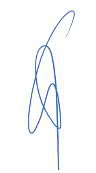 Carlos Garcia de la Calle Socio20 de octubre de 2023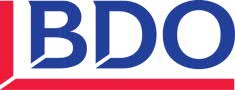 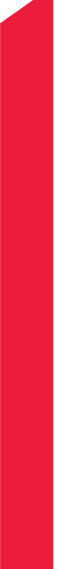 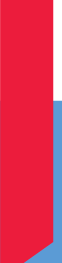 Empresa Pública de Aguas del Ayuntamiento de Los Realejos, S.L.INFORME DE AUDITORÍA DE CUMPLIMIENTO - EJERCICIO 2022Tel: +34 928 472 558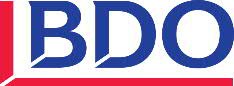 canarias@bdo.eswww.bdo.esJosé Franchy Roca, 5 35007 Las Palmas de G.C. EspañaA la Intervención MunicipalExcmo. Ayuntamiento de Los RealejosInforme de Auditoría de cumplimiento de la Empresa Pública de Aguas del Ayuntamiento de Los Realejos, S.L. – Ejercicio 2022ANTECEDENTESSegún contrato de Servicios (Expte. Nº SER/2022/15 (1773), nº de contrato: 2022/SER/23) entre el Excmo. Ayuntamiento de Los Realejos y BDO AUDITORES, S.L.P. en el apartado primero de las Estipulaciones se establece que el contrato de prestará con sujeción estricta al Pliego de Condiciones Económico-Administrativas y Facultativas Particulares, así como al correspondiente proyecto técnico, cuyo apartado 1.2.B requiere la elaboración de informe de “auditoría de cumplimiento” de la Empresa Pública de Aguas del Ayuntamiento de Los Realejos, S.L. (en adelante “La Sociedad”).La Sociedad tiene atribuida la gestión de todos los servicios públicos y municipales de suministro de agua, alcantarillado y todas aquellas competencias municipales dentro del ciclo del agua.Nuestro trabajo de revisión se limita al análisis de los siguientes apartados:Cumplimiento de las normas relativas a la gestión y administración de la entidad en los ámbitos presupuestario, económico, financiero y patrimonial.Análisis del informe económico-financiero de la sociedad a partir de las cuentas anuales.Comprobación de que los procedimientos de contratación se ajustan a lo establecido en la Ley 9/2017 de 8 de noviembre, de Contratos del Sector Público o a las instrucciones internas de contratación, los Convenios de colaboración suscritos por la sociedad, cumplimiento de las obligaciones tributarias y de seguridad social.En las páginas que siguen se incluyen los objetivos, una breve descripción de la Sociedad, las comprobaciones realizadas, las incidencias detectadas y las conclusiones de nuestro trabajo. El contenido de auditoría de cumplimiento es, en resumen, el siguiente:Breve descripción de la sociedad.Cumplimiento de las normas relativas a la gestión y administración de la entidad en los ámbitos presupuestario, económico, financiero y patrimonial.Análisis del informe económico-financiero de la sociedad a partir de las cuentas anuales.Comprobación de que los procedimientos de contratación se ajustan a lo establecido en la Ley 9/2017 de 8 de noviembre, de Contratos del Sector Público o a las instrucciones internas de contratación, los Convenios de colaboración suscritos por la sociedad, cumplimiento de las obligaciones tributarias y de seguridad social.Conclusión.Dado que un trabajo de procedimientos acordados no constituye una auditoría de la información adjunta, no expresamos una opinión de auditoría sobre la misma. Si hubiésemos realizado procedimientos adicionales sobre la citada información, se podrían haber puesto de manifiesto otros hechos o aspectos sobre los que les habríamos informado.BDO Auditores S.L.P. sociedad limitada española, inscrita en el Registro Oficial de Auditores de Cuentas nº S1.273, es miembro de BDO International Limited, una compañía limitada por garantía del Reino Unido y forma parte de la red internacional BDO de empresas independientes asociadas.Registro Mercantil de Barcelona, Tomo 47.820, Folio 131, Sección 8ª, Hoja B-563.253 Inscripción 124ª CIF: B82387572BREVE DESCRIPCIÓN DE LA SOCIEDADLa Sociedad fue constituida el 22 de marzo de 2004 con carácter de entidad pública mercantil, siendo el 100% de su capital social propiedad del Ayuntamiento.La actividad de la Sociedad consiste en la prestación de los siguientes servicios públicos y municipales:Suministro de agua.Alcantarillado.Todas aquellas competencias municipales dentro del ciclo del agua.Los órganos de gobierno de la Sociedad son el Consejo de Administración y la Junta General de Socios.CUMPLIMIENTO DE LAS NORMAS RELATIVAS A LA GESTIÓN Y ADMINISTRACIÓN DE LA ENTIDAD EN LOS ÁMBITOS PRESUPUESTARIO, ECONÓMICO, FINANCIERO Y PATRIMONIALEn relación con la comprobación del cumplimiento de las normas relativas a la gestión y administración de la Sociedad, hemos comprobado la normativa correspondiente a:Ámbito presupuestarioEn relación con la comprobación de que los estados de previsión de gastos e ingresos y los PAAIFs están compuestos por lo establecido en la normativa reguladora, hemos llevado a cabo los siguientes procedimientos:Revisión de los artículos recogidos en el Título VI, Capitulo 1 “De los presupuestos”, Sección 1ª “Contenido y aprobación” del Real Decreto Legislativo 2/2004, de 5 de marzo, por el que se aprueba el texto refundido de la Ley Reguladora de las Haciendas Locales.Revisión de los artículos recogidos en el Titulo II “Instrumentación del principio y determinación del objetivo de estabilidad presupuestaria aplicables a las entidades locales” del Real Decreto 1463/2007, de 2 de noviembre, por el que se aprueba el reglamento de desarrollo de la Ley 18/2001, de 12 de diciembre, de Estabilidad Presupuestaria, en su aplicación a las entidades locales.Comprobación de los estados previsión de gastos e ingresos y los PAAIFs aprobados por los órganos de gobierno de la Sociedad para el ejercicio 2022.En el artículo 162 del RDL 2/2004, se establece que:“los presupuestos generales de las entidades locales constituyen la expresión cifrada, conjunta y sistemática de las obligaciones que, como máximo, pueden reconocer la entidad, y sus organismos autónomos, y de los derechos que prevean liquidar durante el correspondiente ejercicio, así como de las previsiones de ingresos y gastos de las sociedades mercantiles cuyo capital social pertenezca íntegramente a la entidad local correspondiente”.Según su artículo 163, “el ejercicio presupuestario coincidirá con el año natural”.En el artículo 166.1. de dicho RDL, indica que:“al presupuesto general se unirán como anexos: b) los programas anuales de actuación, inversiones y financiación de las sociedades mercantiles de cuyo capital social sea titular o partícipe mayoritario la entidad local”.El 100% del capital social de la Sociedad pertenece al Ayuntamiento, por lo que el mismo ha de incluir los estados de previsión de gastos e ingresos y los PAAIFs de la Sociedad en sus presupuestos generales.La Sociedad se rige por el Plan General de Contabilidad y sus estados de previsión de gastos e ingresos se presentan con la estructura de la cuenta de pérdidas y ganancias.En el artículo 4.2. del RD 1463/2007, sobre la instrumentación del principio de estabilidad presupuestaria, se especifica que“las restantes entidades públicas empresariales, sociedades mercantiles y demás entes de derecho público dependientes de las entidades locales, aprobarán, ejecutarán y liquidarán sus respectivos presupuestos o aprobarán sus respectivas cuentas de pérdidas y ganancias en situación de equilibrio financiero, de acuerdo con los criterios del plan de contabilidad que les sea de aplicación”.Hemos comprobado que los estados de previsión de gastos e ingresos aprobados cumplen el principio de estabilidad presupuestaria, puesto que se presentan con un resultado nulo.En el artículo 168.1. del RDL 2/2004, se especifica que“el presupuesto de la entidad local será formado por su presidente y a él habrá de unirse la siguiente documentación: […] b) Liquidación del presupuesto del ejercicio anterior y avance de la del corriente, referida, al menos, a seis meses del ejercicio corriente”.Hemos comprobado que los estados de previsión de gastos e ingresos y los PAAIFs han sido elaborados por el Gerente de la Sociedad y aprobados por sus órganos de gobierno.Los estados de previsión de gastos e ingresos presentan la estructura de la cuenta de pérdidas y ganancias con la previsión del ejercicio 2022, junto a los importes previstos para el ejercicio 2021 y la ejecución a 31 de agosto de 2021, cuyos datos han sido extraídos de los registros contables de la Sociedad a dicha fecha.La Sociedad presenta un presupuesto de capital en el que especifica la inversión en elementos de inmovilizado a realizar y la subvención de capital necesaria para su financiación.En el artículo 166.2. del RDL 2/2004, se establece que“el plan de inversiones que deberá coordinarse, en su caso, con el programa de actuación y planes de etapas de planeamiento urbanístico, se completará con el programa financiero, que contendrá:La inversión prevista a realizar en cada uno de los cuatro ejercicios.Los ingresos por subvenciones, contribuciones especiales, cargas de urbanización, recursos patrimoniales y otros ingresos de capital que se prevean obtener en dichos ejercicios, así como una proyección del resto de los ingresos previstos en el citado período.Las operaciones de crédito que resulten necesarias para completar la financiación, con indicación de los costes que vayan a generar”.Las obligaciones mencionadas en el artículo anterior corresponden a los anexos al presupuesto general de las entidades locales. Como hemos comentado anteriormente, según el artículodel RDL 2/2004, a este presupuesto general se unirán como anexos los programas anuales de actuación, inversiones y financiación de las sociedades mercantiles de cuyo capital social sea titular o partícipe mayoritario la entidad local.Hemos comprobado que los PAAIFs aprobados por los órganos de gobierno de la Sociedad corresponden al ejercicio presupuestario 2022 y, que en los mismos se exponen las actuaciones a realizar en dicho periodo.La Sociedad detalla las obras y/o los servicios específicos a realizar durante el ejercicio y los objetivos estratégicos y específicos que se pretenden alcanzar, esto es, la mejora de la prestación del servicio al ciudadano, el cumplimiento de la normativa reguladora de su actividad, control del gasto de la Sociedad, entre otros.La Sociedad especifica las inversiones necesarias que contribuirán a la realización de las actuaciones anteriores y las encaminadas a la renovación del inmovilizado para el desarrollo de su actividad.En cuanto a la financiación, la Sociedad indica que los ingresos previstos para el ejercicio presupuestado provienen principalmente de las aportaciones realizadas por el Ayuntamiento.La Sociedad incluye un cuadro resumen de los gastos corrientes y de los gastos de personal previstos imputados al servicio, indicando el porcentaje de variación previsto en el gasto de personal y la intención de crear nuevos puestos de trabajo o de mantener la plantilla sin variaciones, según su situación actual y las directrices marcadas para las entidades públicas.En el artículo 168.3 del RDL 2/2004, se establece que“las sociedades mercantiles, incluso de aquéllas en cuyo capital sea mayoritaria la participación de la entidad local, remitirán a ésta, antes del día 15 de septiembre de cada año, sus previsiones de gastos e ingresos, así como los programas anuales de actuación, inversiones y financiación para el ejercicio siguiente”.Los estados de previsión de gastos e ingresos y los PAAIFs del ejercicio 2022, fueron aprobados por el Consejo de Administración de la Sociedad mediante Acta de la sesión extraordinaria del 28 de octubre de 2021. No se cumple el plazo máximo de remisión.ConclusiónLa Sociedad cumple la normativa aplicable a los estados de previsión de gastos e ingresos y los PAAIFs del ejercicio 2022, salvo el artículo 168.3 del RDL 2/2004. La aprobación por el Consejo de Administración se ha producido el 28 de octubre de 2021. No se cumple con el plazo máximo de remisión.Ámbito económico, financiero y patrimonialEn relación con el ámbito económico, financiero y patrimonial, hemos comprobado el cumplimiento de la siguiente normativa:Real Decreto Legislativo 1/2010, de 2 de julio, por el que se aprueba el texto refundido de la Ley de Sociedades de Capital.Real Decreto 1/2021, de 12 de enero, por el que se modifican el Plan General de Contabilidad aprobado por el Real Decreto 1514/2007, de 16 de noviembre; el Plan General de Contabilidad de Pequeñas y Medianas Empresas aprobado por el Real Decreto 1515/2007, de 16 de noviembre; las Normas para la Formulación de Cuentas Anuales Consolidadas aprobadas por el Real Decreto 1159/2010, de 17 de septiembre; y las normas de  adaptación del Plan General de  Contabilidad a las entidades sin  fines lucrativos aprobadas por el Real Decreto 1491/2011, de 24 de octubreReal Decreto de 22 de agosto de 1885 por el que se publica el Código de ComercioLa Sociedad tiene carácter mercantil y está sujeta a las obligaciones establecidas en el Real Decreto Legislativo 1/2010, de 2 de julio, por el que se aprueba el texto refundido de la Ley de Sociedades de Capital.Sus órganos de gobierno son la Junta General de Socios y el Consejo de Administración, en los términos establecido en el Título V y el Titulo VI, capítulo VI del RDL 1/2010.El artículo 25 del Código de Comercio establece:“1. Todo empresario deberá llevar una contabilidad ordenada, adecuada a la actividad de su empresa que permita un seguimiento cronológico de todas sus operaciones…”El artículo 253.1. del RDL 1/2010 establece que“los administradores de la sociedad están obligados a formular, en el plazo máximo de tres meses contados a partir del cierre del ejercicio social, las cuentas anuales…”Hemos comprobado que el 29 de marzo de 2023 el Consejo de Administración ha formulado las cuentas anuales del ejercicio finalizado el 31 de diciembre de 2022, dentro del plazo de tres meses establecido por la normativa.El artículo 254.1 del RDL 1/2020 establece el contenido de las cuentas anuales:“1. Las cuentas anuales comprenderán el balance, la cuenta de pérdidas y ganancias, un estado que refleje los cambios en el patrimonio neto del ejercicio, un estado de flujos de efectivo y la memoria.”En concordancia con los artículos 257 y 258 del RDL 1/2010, podrán formular balance de situación abreviado y cuenta de pérdidas y ganancias abreviada, las sociedades que durante dos ejercicios consecutivos reúnan a la fecha de cierre, al menos dos de las circunstancias siguientes:Los parámetros anteriores extraídos de las cuentas anuales del ejercicio 2022 aprobadas por la Junta General de la Sociedad para los ejercicios 2021 y 2022 son las siguientes:Hemos comprobado que la Sociedad cumple los límites establecidos para formular sus cuentas anuales en formato abreviado y, que las mismas incluyen los estados financieros que le son obligatorios.El artículo 254.3 del RDL 1/2020 establece que:“3.La estructura y contenido de los documentos que integran las cuentas anuales se ajustará a los modelos aprobados reglamentariamente.”En concordancia con el Real Decreto 1/2021, de 12 de enero, por el que se modifican el Plan General de Contabilidad establece la estructura que deben tener el Balance de Situación Abreviado, la Cuenta de Pérdidas y Ganancias Abreviada y la Memoria Abreviada, así como la información mínima a incluir en la misma.Hemos comprobado que las cuentas anuales abreviadas del ejercicio finalizado a 31 de diciembre de 2022 han sido formuladas de conformidad con el marco normativa de información financiera que resulta de aplicación y, en particular, con los principios y criterios contables contenidos en el mismo.El artículo 272.1 del RDL 1/2020 establece que “las cuentas anuales se aprobarán por la junta general”.Hemos comprobado que el 13 de junio de 2023 la Junta General de la Sociedad ha aprobado las cuentas anuales del ejercicio 2022 y la distribución del resultado, dentro del plazo establecido por la normativa.El artículo 279.1 del RDL 1/2020 establece que“1. Dentro del mes siguiente a la aprobación de las cuentas anuales, los administradores de la sociedad presentarán, para su depósito en el Registro Mercantil del domicilio social, certificación de los acuerdos de la junta de socios de aprobación de dichas cuentas, debidamente firmadas, y de aplicación del resultado, así como, en su caso, de las cuentas consolidadas, a la que se adjuntará un ejemplar de cada una de ellas. Los administradores presentarán también el informe de gestión, que incluirá, cuando proceda, el estado de información no financiera, y el informe del auditor, cuando la sociedad esté obligada a auditoría por una disposición legal o esta se hubiera acordado a petición de la minoría o de forma voluntaria y se hubiese inscrito el nombramiento de auditor en el Registro Mercantil.”Hemos comprobado que en abril de 2023 la Sociedad ha depositado sus libros contables en el Registro Mercantil.A la fecha de este informe se han depositado las cuentas anuales abreviadas del ejercicio 2022 y la aprobación de la distribución del resultado.ConclusiónHemos comprobado que la Sociedad cumple con la obligación de la llevanza de una contabilidad según lo establecido en el Código de Comercio.Hemos comprobado que las cuentas anuales abreviadas del ejercicio 2022 han sido formuladas y aprobadas por los órganos de gobierno, dentro de los plazos que establece la normativa y, de conformidad con el marco normativo de información financiera que resulta de aplicación y, en particular, con los principios y criterios contables contenidos en el mismo.A la fecha de este informe se han depositado las cuentas anuales abreviadas en el Registro Mercantil.ANÁLISIS ECONÓMICO-FINANCIERO DE LA SOCIEDAD A PARTIR DE LAS CUENTAS ANUALESEn relación con al análisis económico-financiero de las cuentas anuales del ejercicio 2022 de la Sociedad, hemos llevado a cabo el análisis de las principales ratios de la Sociedad:Ratios de liquidez.Ratios de rotación.Ratios de gestión de cobro.Ratios de gestión de pago.Ratios de endeudamiento.Ratio de gasto de personal.Ratios sobre los resultados financieros.Las cuentas anuales de una sociedad, nos facilita información necesaria para conocer la situación económico-financiera y patrimonial de la misma en una fecha dada.Si queremos obtener una mayor información sobre la situación empresarial debemos realizar una serie de cálculos (ratios y rotaciones) que nos permitan un mejor conocimiento.El análisis de las principales ratios de la Sociedad lo realizamos a partir de las cuentas anuales del ejercicio 2022. Los estados financieros se componen de:Balance de Situación.Cuenta de Pérdidas y Ganancias.Memoria.Detallamos el Balance de Situación y la Cuenta de Pérdidas y Ganancia de la Sociedad a 31 de diciembre de 2022, 2021 y 2020:CUENTA DE PÉRDIDAS Y GANANCIASAnálisis económico-financiero de las cuentas anualesMediante los datos recogidos en el balance de situación y la cuenta de pérdidas y ganancias a 31 de diciembre de 2022, 2021 y 2020 facilitados por la Sociedad, hemos procedido al cálculo y análisis de las ratios que a continuación se detallan:3.1 Ratios de liquidezLas ratios de liquidez son un conjunto de indicadores y medidas cuyo objetivo es diagnosticar si una empresa es capaz de generar tesorería, es decir, si tiene capacidad de convertir sus activos en liquidez a corto plazo para hacer frente a sus pagos. A continuación, analizamos las ratios de liquidez:Ratio de solvenciaRefleja la capacidad que tiene una empresa para hacer frente a sus obligaciones de pago. A continuación, se detallan las ratios de solvencia del ejercicio 2022, 2021 y 2020:En los tres ejercicios la ratio es inferior al valor ideal.Dado que cuenta con el apoyo financiero del Ayuntamiento como socio único y que este realiza transferencias corrientes aprobadas por el pleno municipal, el riesgo vinculado a un nivel de ratio de solvencia inferior queda mitigado por el control del Órgano de Intervención y la Dirección de la Sociedad sobre sus obligaciones a corto plazo.Coeficiente ácidoRefleja la capacidad de pago a corto plazo de una empresa. Se diferencia de la ratio de solvencia en que para su cálculo no se consideran las existencias, debido a su poca capacidad para convertirse en dinero a corto plazo.A continuación, se detallan los coeficientes ácidos del ejercicio 2022, 2021 y 2020:En los tres ejercicios la ratio es inferior al valor ideal. Misma explicación que en el apartado a).La Sociedad recibe transferencias corrientes del Ayuntamiento para financiar su actividad. En el ejercicio 2022 ha recibido aportaciones por importe de 2.953 miles de euros (2.673 miles de euros en 2021 y 2.832 miles de euros en 2020), mientras que el nivel de actividad de la Sociedad se ha mantenido sin variaciones significativas.Ratio de tesoreríaRefleja la cantidad de dinero líquido, o bien la posibilidad de conseguirlo, de una empresa en relación con su pasivo corriente.A continuación, se detallan las ratios de tesorería del ejercicio 2022, 2021 y 2020:En el ejercicio 2022 la ratio de tesorería se ha reducido debido al descenso de la tesorería. No se han detectado dificultades para hacer frente a los pagos.El cobro periódico de los importes concedidos por Ayuntamiento de Los Realejos ha permitido a la Sociedad cumplir con sus obligaciones de pago a proveedores y acreedores.Ratios de rotaciónLas ratios de rotación reflejan la eficacia de la empresa en la gestión de sus activos para generar ventas. A continuación, analizamos las ratios de rotación:Rotación del activo circulanteRefleja las veces que se ha utilizado el activo circulante en la obtención de ingresos.A continuación, se detallan las rotaciones del activo circulante del ejercicio 2022, 2021 y 2020:En el ejercicio 2022 la rotación del activo circulante ha disminuido debido a que el denominador (Activo corriente) ha aumentado significativamente en el epígrafe de Inversiones financieras a corto plazo correspondiente a la subvención por crédito extraordinario pendiente de cobro, distorsionando el cálculo de la ratio.Rotación de stocksRefleja el número de veces que los ingresos por ventas cubren la inversión en existencias, es decir, indica el número de veces que se renueva el inventario en un período económico.A continuación, se detallan las rotaciones de stock del ejercicio 2022, 2021 y 2020:Las existencias de la Sociedad presentan una importante rotación debido a que se trata de agua potable para el consumo del municipio.La ratio ha disminuido a causa del aumento de las existencias.Rotación de clientesRefleja el número de veces que la empresa convierte los derechos de cobro comerciales en disponibles.A continuación, se detallan las rotaciones de clientes del ejercicio 2022, 2021 y 2020:En el ejercicio la empresa no tiene saldos de clientes pendientes de cobro.Históricamente la Sociedad tiene una rotación de clientes elevada. Esto resulta razonable si consideramos que, sus ventas se corresponden con las ventas de agua y con los trabajos de mantenimiento de la red hidráulica del municipio Los Realejos que son abonados por el Ayuntamiento.Ratios de gestión de cobroEl plazo medio de cobro refleja el número medio de días que la empresa tarda en cobrar de sus clientes, es decir, indica el plazo de financiación que una empresa otorga a sus clientes.A continuación, se detallan los plazos medio de cobro del ejercicio 2021, 2020 y 2019:En el ejercicio la empresa no tiene saldos de clientes ni deudores pendientes de cobro.Históricamente, la Sociedad presenta un periodo medio de cobro muy reducido debido al cobro periódico de las aportaciones del Ayuntamiento.El 100% de las ventas de la Sociedad están vinculadas a estas aportaciones.Ratios de gestión de pagosEl plazo medio de pago refleja el número de días que la empresa tarda en pagar a sus proveedores y acreedores en término medio, es decir, es el plazo de financiación que los proveedores y acreedores conceden a la empresa.A continuación, se detallan los plazos medio de pago del ejercicio 2022, 2021 y 2020:La Sociedad mantiene unos reducidos periodos medios de pago.Según la Ley 15/2010, de 5 de julio, de modificación de la Ley 3/2004, de 29 de diciembre, por la que se establecen medidas de lucha contra la morosidad en las operaciones comerciales, las entidades públicas han de cumplir los plazos establecidos en la Directiva 2000/35/CE del Parlamento Europeo y del Consejo, de 29 de junio de 2000.En el artículo 3.1. de la mencionada ley, se fija un plazo máximo de pago a proveedores de 30 días desde la fecha de recepción de la factura o una solicitud de pago equivalente, o si dicha fecha se presta a duda, 30 días desde la fecha de recepción de las mercancías o prestación de los servicios.El artículo 5 del Real Decreto 635/2014, de 25 de julio, por el que se desarrolla la metodología de cálculo del periodo medio de pago a proveedores de las Administraciones Públicas, establece la forma de cálculo del periodo medio de pago.La Sociedad cumple con el plazo máximo establecido en la normativa sobre morosidad que le es aplicable.Ratios de endeudamientoLas ratios de endeudamiento miden el apalancamiento financiero de una empresa, es decir, la proporción de deuda que soporta una empresa frente a sus recursos propios. Por tanto, indica el grado de dependencia financiera de entidades bancarias, accionistas o incluso otras empresas. A continuación, analizamos las ratios de endeudamiento:Ratio de endeudamientoRefleja la proporción de deuda que soporta una empresa frente a sus recursos propios. A continuación, se detallan los valores obtenidos para el ejercicio 2022, 2021 y 2020:La ratio se sitúa dentro del intervalo ideal en el ejercicio 2022.Capacidad de devolución de préstamosRefleja la parte en que se podría reducir la deuda de la empresa si se utilizara todo el Cash- Flow generado en el ejercicio.A continuación, se detallan los valores correspondientes al ejercicio 2022, 2021 y 2020:La Sociedad no tiene deudas con entidades de crédito.Fondo de maniobraIndica la parte del activo circulante que es financiada con los recursos de carácter permanente. Es una medida de la capacidad que tiene una empresa para continuar con el normal desarrollo de sus actividades en el corto plazo.A continuación, se detallan los valores correspondientes al ejercicio 2022, 2021 y 2020:La Sociedad tiene un fondo de maniobra negativo.En el ejercicio 2022 se ha reducido debido principalmente a la subvención pendiente de cobro que figura en el epígrafe Inversiones financieras a corto plazo al Activo Corriente.La Sociedad recibe anualmente transferencias corrientes aprobadas por el pleno municipal del Ayuntamiento para financiar su actividad. El importe aprobado para el ejercicio 2023 asciende a 3.068 miles de euros.Ratio del sueldo medio por trabajadorEl sueldo medio por trabajador refleja el gasto medio de sueldos y salarios por cada empleado de la empresa.Los valores correspondientes al ejercicio 2022, 2021 y 2020:El gasto medio por trabajador se mantiene sin variaciones significativas de un ejercicio a otro.La plantilla media es de 15,64 trabajadores en el ejercicio 2022 (17,41 trabajadores en 2021 y 16,72 trabajadores en 2020).Ratios sobre los resultados financierosLas ratios sobre los resultados financieros se analizan a continuación:Gastos financieros sobre ventasRefleja la relación entre los gastos financieros incurridos por la empresa en su actividad y las ventas obtenidas durante ese período.A continuación, se detallan los gastos financieros sobre ventas del ejercicio 2022, 2021 y 2020:La Sociedad no tiene deudas con entidades financieras.Cobertura de gastos financierosRefleja el grado en que pueden disminuir los beneficios de la empresa manteniendo su capacidad para atender los vencimientos de su deuda, tanto en el pago de intereses como del capital a amortizar.A continuación, se detalla la cobertura de los gastos financieros del ejercicio 2022,2021,2020.La Sociedad no ha generado gastos financieros.ConclusiónEn el análisis de las principales ratios de la Sociedad en base a las cuentas anuales del ejercicio 2022, 2021 y 2020, hemos detectado lo siguiente:Las ratios de liquidez de la Sociedad se sitúan por debajo de los valores ideales.Dado que cuenta con el apoyo financiero del Ayuntamiento como socio único y que este realiza transferencias corrientes aprobadas por el pleno municipal, el riesgo vinculado a un nivel de ratio de liquidez inferior queda mitigado por el control del Órgano de Intervención y la Dirección de la Sociedad sobre sus obligaciones a corto plazo.En el ejercicio 2022 ha recibido aportaciones por importe de 2.953 miles de euros (2.673 miles de euros en 2021 y 2.832 miles de euros en 2020), mientras que el nivel de actividad de la Sociedad se ha mantenido sin variaciones significativas.El cobro periódico de los importes concedidos ha permitido a la Sociedad cumplir con sus obligaciones de pago a proveedores y acreedores.El fondo de maniobra de la Sociedad es negativo, quedando mitigado por las transferencias corrientes que recibe anualmente del Ayuntamiento.El importe de transferencias corrientes concedido por el Ayuntamiento para el ejercicio 2023 es de 3.068 miles de euros.El plazo medio de pago es de 9,54 días en el ejercicio 2022 (10,54 días en 2021 y 9,17 días en 2020).El Art. 3.1 de la Ley 15/2010, de 5 de julio, de modificación de la Ley 3/2004, de 29 de diciembre, por la que se establecen medidas de lucha contra la morosidad en las operaciones comerciales, que fija que las entidades públicas tienen un  plazo máximo de  pago a proveedores de 30 días desde la fecha de recepción de la factura o una solicitud de pago equivalente.El artículo 5 del Real Decreto 635/2014, de 25 de julio, por el que se desarrolla la metodología de cálculo del periodo medio de pago a proveedores de las Administraciones Públicas, establece la forma de cálculo del periodo medio de pago.El plazo medio de pago se sitúa dentro del plazo máximo legal.COMPROBACIÓN DE QUE LOS PROCEDIMIENTOS DE CONTRATACIÓN SE AJUSTAN A LO ESTABLECIDO EN LA LEY 9/2017 DE 8 DE NOVIEMBRE, DE CONTRATOS DEL SECTOR PÚBLICO O A LAS INSTRUCCIONES INTERNAS DE CONTRATACIÓN, LOS CONVENIOS DE COLABORACIÓN SUSCRITOS POR LAS SOCIEDADES MUNICIPALES DURANTE LOS AÑOS AUDITADOS, CUMPLIMIENTO DE LAS OBLIGACIONES TRIBUTARIAS Y DE SEGURIDAD SOCIAL.En relación con la revisión de la gestión contractual y de los convenios de colaboración suscritos por la Sociedad, hemos comprobado el cumplimiento de los aspectos establecidos en el Art. 118 de la Ley 9/2017, de 8 de noviembre de Contratos del Sector Público, por la que se transponen al ordenamiento jurídico español las Directivas del Parlamento Europeo y del Consejo 2014/23/UE y 2014/24/UE, de 26 de febrero de 2014, vigente a partir del 9 de marzo de 2018.La Sociedad es una entidad pública mercantil, por tanto, está sujeta la ley de contratos del sector público (en adelante, LCSP) que considera contratos menores aquellos que cumplan los siguientes límites:-	Art. 118 de la Ley 9/2017, de 8 de noviembre: Contratos cuyo importe sea inferior a40.000 euros, cuando se trate de obras, o 15.000 euros, cuando se trate de otros contratos.Hemos comprobado el cumplimiento de la normativa de contratación de las entidades locales, además, hemos revisado el procedimiento de selección de contratistas y adjudicación de contratos con el fin de comprobar que se hayan realizado según la forma y términos establecidos en la LCSP vigente en su momento.Las comprobaciones realizadas han tenido como objeto exclusivamente cumplir con el encargo recibido y se ha realizado en el contexto del alcance acordado en el contrato de servicios y pliegos de contratación de servicios.Las comprobaciones realizadas han consistido principalmente en la revisión de  la documentación correspondiente a los expedientes de contratación y convenios suscritos por la Sociedad.Hemos mantenido reuniones con el personal de la Sociedad que nos ha informado de los procedimientos llevados a cabo por la misma.Hemos procedido al análisis de la siguiente documentación considerando los límites fijados en la normativa de contratos del sector público:Cuentas anuales del ejercicio 2022 formuladas por el Consejo de Administración, que comprende el Balance de Situación, la Cuenta de Pérdidas y Ganancias y la Memoria.Balance de sumas y saldos y Diario del ejercicio 2022.Expedientes de contratación, incluyendo:informes del Gerente sobre la necesidad de contratación de las obras o serviciosinformes  jurídicos  emitidos  por  el  Técnico  de  la  Administración  General  del Ayuntamientopliegos aprobados por los órganos de gobierno de la Sociedadactas de las mesas de contratacióninformes técnicos de valoración de las ofertas presentadasresoluciones de la presidencia sobre la adjudicación de los contratoscontratos de obras o servicios formalizados y las actas de recepción, en su caso.Revisión de la gestión contractual y de convenios suscritosLas operaciones realizadas por la Sociedad pueden clasificarse en dos tipologías:Las operaciones que no superan los límites establecidos en la LCSP, se consideran contratos menores, en cuyo caso el procedimiento de contratación consiste en la aprobación del gasto por parte del Gerente de la Sociedad. Si se trata de la contratación de obras, también se incluye un presupuesto.Las operaciones que superan los límites establecidos en la LCSP. Procedemos a analizar las mismas a continuación con el fin de comprobar la calificación, la formalización de contrato y procedimiento utilizado.A continuación, se detallan los proveedores con un volumen de operaciones superior a 15.000 euros en el ejercicio 2022 (16.050 euros con IGIC):Hemos incluido a PREFABRICADOS REALEJOS, S.A. y MARTIN SANCHEZ HERNANDEZ CALLE, S.L.,adicionalmente, puesto que sus operaciones están recogidas en un contrato que supera dicho importe.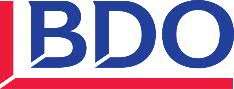 Informe de auditoría de cumplimiento - AQUARE, S.L.	19Las operaciones con un volumen superior a 15.000 euros (16.050 euros con IGIC) en el ejercicio 2022 corresponden a:ContratistaFERRETERIA ERNESTO VILLAR, S.L.Objeto delcontrato/acuerdo	ProcedimientoFecha contrato/acuerdoImporte total contrato/acuerdo (con IGIC)FERRETERIA SAN ISIDRO, S.L. PREFABRICADOS REALEJOS, S.A.MARTIN SANCHEZ HERNANDEZ CALLE, S.L.Acuerdo marco para la compra de material de ferreteríaNegociado con publicidad (perfil del contratante Ayun- tamiento)2022	140.000,00PEDRO MARTÍN LEDESMA E HIJOS (PEMALESA)	Acuerdo marco para la compra de agua condestino a la prestación del servicio de abaste-Abierto. Se ha publicado en el perfil del contratante del01/01/2019 al31/12/2019TENACONT, S.L.SERVICIOS DE AGUAS DEL VALLE, S.A. (SAVASA)cimiento domiciliario de agua potable por AQUAREAyuntamiento, pero no lo encontramos en el BOPNegociado con publicidad(con posibilidad detres prorrogasanuales)1.565.000,00FCC AQUALIA, S.A.	Servicio de control analítico del agua potable en el municipio de Los RealejosServicio de limpieza, inspección, conserva-(perfil del contratante Ayun- tamiento)Abierto. Se ha publicado en10/02/2022 al10/02/202521.826,59HERNANDEZ BELLO, S.L.ción, mantenimiento y vigilancia de la red mu-nicipal de saneamiento del municipio de Los Realejosel perfil del contratante del Ayuntamiento24/09/2021 al23/09/2023	188.534,59ASCANIO QUÍMICA S.A.Suministro de productos químicos (cloro) para labores de tratamiento y desinfección de agua destinada al consumo humanoContrato menor de obra	-	-BDO Auditores S.L.P. es una sociedad limitada española independiente, miembro de BDO lnternational Limited, una compañía limitada por garantía del Reino Unido y forma parte de la red internacional BDO de empresas independientes asociadas. BDO es laComo resultado del trabajo realizado y en aplicación de la metodología y alcance expuesto se puede concluir que:En relación con las operaciones realizadas consideradas contratos menores, por no superar el importe de 15.000 euros (16.050 euros IGIC incluido) en caso de contratos de servicios o de 40.000 euros (42.800 euros IGIC incluido) en caso de contrato de obras, se ha com- probado que la tramitación del expediente incluye resolución de aprobación del gasto por grupos de facturas y la incorporación de las facturas. Así como aprobación de gasto y pre- supuesto y factura en el caso de contratos de obra.La entidad ha realizado operaciones, IGIC incluido, superiores a 16.050 euros que, de con- formidad con la LCSP, se pueden calificar de contrato de suministro y contrato de servicios, o contrato de obra si superan los 42.800 euros.De las operaciones relacionadas en el apartado b) anterior, consideradas contrato de su- ministro o servicio, la entidad ha formalizado contrato, con las entidades e importes si- guientes:Formalizado acuerdo marco para la compra del material de ferretería con las entidades FERRETERIA ERNESTO VILLAR, S.L., FERRETERIA SAN ISIDRO, S.L., PREFABRICADOS REALE- JOS, S.A. y MARTIN SANCHEZ HERNANDEZ CALLE, S.L. el 15 de mayo de 2020 con venci-miento el 1 de noviembre de 2021, con un importe máximo conjunto de 36.934,58 euros,IGIC incluido para el ejercicio 2021.El Consejo de Administración celebrado el 28 de octubre de 2021 acuerda la adhesión de la Sociedad a la licitación para la contratación del suministro de material de ferretería prevista por el Ayuntamiento. Esta adhesión ha sido ratificada por la Junta de Gobierno del Ayuntamiento celebrada el 7 de marzo de 2022.El 19 de diciembre de 2021 se publica en la Plataforma de Contratación del Sector Público el anuncio de dicha contratación para el ejercicio 2022 por lotes (procedimiento abierto), que es adjudico con fecha 31 de agosto de 2022.Las operaciones realizadas por los contratistas se detallan a continuación:Importe total Contrato /Volumen de operaciones en el ejercicio 2022 (con IGIC)ContratistaFERRETERIA ERNESTO VILLAR, S.L.FERRETERIA SAN ISIDRO, S.L.Fecha contrato/ acuerdoacuerdo (con IGIC)Dentro del acuerdoFuera del acuerdoPREFABRICADOS REALEJOS, S.A. MARTIN SANCHEZ HERNANDEZ CA-2022	140.000,00	103.600,31	-  LLE, S.L. 	El volumen de operaciones realizados por los contratistas durante el periodo de vigencia del acuerdo asciende a un total de 103.600,31 euros.El acuerdo se ha sido formalizado mediante un procedimiento negociado con publicidad en el perfil del contratante del Ayuntamiento.Formalizado acuerdo marco para el suministro de agua potable con las entidades PE- MALESA, SAVASA Y TENA, U.T.E. el 1 de enero de 2019 por importe de 1.565.000 euros, con una duración de un año y con la posibilidad de tres prorrogas anuales. Las opera- ciones realizadas en 2022 ascienden a 1.615.110,94 euros.Importe total Contrato /Volumen de operaciones en el ejercicio 2022 (con IGIC)ContratistaPEMALESAFecha contrato/acuerdo01/01/2022 alacuerdo(con IGIC)Dentro delacuerdoFuera delacuerdoTENACONT, S.L.SAVASA31/12/2022	1.565.000,00	1.565.000,00	50.110,94El total de volumen de operaciones en el ejercicio es de 1.615.110,94 euros, por lo que se supera el máximo fijado en el acuerdo marco en 50.110,94 euros.El Consejo de Administración celebrado el 29 de marzo de 2023 acuerda prorrogar el acuerdo hasta el cierre del ejercicio 2023 e incrementar el importe máximo del con- trato a 2.045.921,78 euros, debido al aumento de precios.Se trata de un procedimiento abierto, por lo que hemos comprobado que el anuncio de la litación se ha publicado en el perfil del contratante del Ayuntamiento, pero no hemos podido encontrar el anuncio en los boletines oficiales.Formalizado contrato de prestación de servicios de control analítico del agua potable en el municipio de Los Realejos con el contratista FCC AQUALIA, S.A. el 10 de febrero de 2022 con una duración de cuatro años, por importe total de 23.214,87 euros, IGIC incluido.Las operaciones realizadas por los contratistas se detallan a continuación:FechaImporte total ContratoVolumen de operaciones en el ejercicio 2022 (con IGIC)Contratistacontrato/acuerdoacuerdo(con IGIC)Dentro delacuerdoFuera delacuerdoFCC AQUALIA, S.A.	10/02/2022 al 10/02/202523.214,87	20.032,59	3.182,28El contrato anterior finalizó en el ejercicio 2021, este proveedor continúo prestando servicios por un volumen total 3.182,28 euros hasta la formalización del nuevo contrato.Hemos comprobado que el procedimiento negociado con publicidad se ha publicado en el perfil del contratante del Ayuntamiento.Formalizado contrato de prestación de servicios de limpieza, inspección, conservación, mantenimiento y vigilancia de la red municipal de saneamiento de Los Realejos con el contratista HERNÁNDEZ BELLO, S.L. el 23 de septiembre de 2019 con una duración de un año, por importe total de 188.534,59 euros, IGIC incluido.El Consejo de Administración celebrado el 28 de octubre de 2021 acuerda ratificar la resolución de primera prórroga del servicio prestado por el contratista hasta el 23 de septiembre de 2022.El Consejo de Administración celebrado el 17 de octubre de 2022 acuerda ratificar la resolución de segunda prórroga del servicio prestado por el contratista hasta el 23 de septiembre de 2023.Las operaciones realizadas por los contratistas se detallan a continuación:Importe total Contrato /Volumen de operaciones en el ejercicio 2022 (con IGIC)ContratistaFecha con-trato/acuerdoAcuerdo(con IGIC)Dentro delacuerdoFuera delacuerdoHERNANDEZ BELLO, S.L.	23/09/2019 al 23/09/2023188.534,59	32.431,24	-El volumen total de operaciones realizadas en el ejercicio dentro de los contratos as- ciende a 32.431,24 euros.El contrato formalizado en 2019 se realizó mediante un procedimiento abierto, por lo que hemos comprobado que el anuncio de la litación se ha publicado en el perfil del contratante del Ayuntamiento.El proveedor ASCANIO QUÍMICA, S.A. ha suministrado los productos químicos (cloro) para labores de tratamiento y desinfección de agua destinada al consumo humano du- rante el ejercicio 2022 sin contrato vigente.El Consejo de Administración celebrado el 29 de marzo de 2023 ha ratificado la resolu- ción de adjudicación para el ejercicio 2023.Las operaciones realizadas por el contratista se detallan a continuación:Importe total Contrato /Volumen de operaciones en el ejercicio 2022 (con IGIC)ContratistaFecha con- trato/acuerdoAcuerdo (con IGIC)Dentro del acuerdoFuera del acuerdoASCANIO QUÍMICA S.A.	-	-	-	16.660,38El volumen total de operaciones realizadas en el ejercicio sin contrato vigente asciende a 16.660,38 euros.Hemos comprobado que la Sociedad cumple con sus obligaciones tributarias y de seguridad social en plazo y firma.Esta revisión de gestión de contratación y de los convenios de colaboración suscritos por la Sociedad durante el ejercicio 2022, se ha preparado para dar cumplimiento al encargo recibido, y no debe utilizarse para ninguna otra finalidad.IncidenciasEn el análisis de las operaciones por suministros y prestaciones de servicios superiores a 15.000 euros (16.050 euros IGIC incluido) y obras superiores a 40.000 euros (42.800 euros IGIC incluido) realizadas durante el ejercicio 2021 con proveedores y acreedores, hemos detectado que las siguientes operaciones se han llevado a cabo fuera del periodo contratado o se ha excedido el importe máximo del mismo:PEMALESAContratista	Periodo01/01/2022 alVolumen de ope- raciones fuera decontrato/acuerdo	ObservacionesImporte excedido delTENA, U.T.E. SAVASA31/12/2022	50.110,94acuerdo marcoFCC AQUALIA, S.A.	10/02/2022 alPeriodo sin contrato 	10/02/2025 	ASCANIO QUÍMICA S.A.	-	16.660,38  Periodo sin contratoTotal	69.953,60Las operaciones realizadas fuera de contrato que se detallan en el cuadro anterior se deben a:PEMALESA, TENA, U.T.E y SAVASAEl volumen de facturado por el suministro prestado excede el importe máximo establecido en el acuerdo marco.FCC AQUALIA, S.A.Finalizado el periodo de vigencia del contrato anterior y hasta la formalizado del nuevo contrato, la Sociedad mantiene las operaciones con el contratista para continuar con su actividad.ASCANIO QUÍMICA, S.A.Las operaciones del ejercicio se han realizado sin un contrato vigente. La Sociedad mantiene las operaciones con el contratista para continuar con su actividad.Consideramos necesario implementar un sistema de control interno de los vencimientos de contratos y acuerdos, que permita que el procedimiento para las nuevas adjudicaciones se inicie con la antelación necesaria para evitar los desfases detectados.5.  CONCLUSIONESTras el análisis realizado en los apartados anteriores del presente informe se extraen las siguientes conclusiones:Cumplimiento de las normas relativas a la gestión y administración de la entidad en los ámbitos presupuestario, económico, financiero y patrimonial.De las revisiones de cumplimiento de las normas relativas a la gestión y administración de la Sociedad, hemos detectado:Ámbito presupuestario.Considerando las comprobaciones sobre el cumplimiento de la normativa aplicable a los estados de previsión de gastos e ingresos y los PAAIFs del ejercicio 2022, concluimos que la Sociedad cumple la normativa aplicable a los estados de previsión de gastos e ingresos y los PAAIFs del ejercicio 2022, salvo el artículo 168.3 del RDL 2/2004. La aprobación por el Consejo de Administración se ha producido el 28 de octubre de 2021. No se cumple con el plazo máximo de remisión.Análisis del informe económico-financiero de las sociedades a partir de las cuentas anuales, poniendo de relieve su situación y evolución, a ser posible durante los tres últimos años del ejercicio auditado.De las revisiones realizadas sobre las principales ratios económicos-financieros concluimos que, la Sociedad puede presentar dificultades para asumir sus obligaciones de pago a corto plazo, debido a unas reducidas ratios de liquidez.Esta incidencia queda mitigada por las transferencias corrientes anuales que recibe de su socio único el Ayuntamiento para financiar su actividadComprobación de que los procedimientos de contratación se ajustan a lo establecido en la Ley 9/2017 de 8 de noviembre, de Contratos del Sector Público o a las instrucciones internas de contratación, los Convenios de colaboración suscritos por las sociedades municipales durante los años auditados, cumplimiento de las obligaciones tributarias y de seguridad social.Mediante la revisión de los convenios suscritos por la Sociedad, hemos detectado las siguientes incidencias:Contratista	PeriodoPEMALESAVolumen de opera- ciones fuera decontrato/acuerdo	ObservacionesTENA, U.T.E.01/01/2022 al31/12/2022	50.110,94Importe excedido delacuerdo marco  SAVASA 	FCC AQUALIA, S.A.	10/02/2022 al 10/02/20253.182,28  Periodo sin contrato (1)ASCANIO QUÍMICA S.A.	-	16.660,38  Periodo sin contrato (1)Total	69.953,60(1)Debido a los retrasos en el procedimiento de adjudicaciónDado que un trabajo de procedimientos acordados no constituye una auditoría de la información adjunta, no expresamos una opinión de auditoría sobre la misma. Si hubiésemos realizado procedimientos adicionales sobre la citada información, se podrían haber puesto de manifiesto otros hechos o aspectos sobre los que les habríamos informado.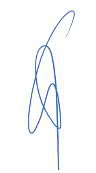 BDO Auditores, S.L.P.Carlos Garcia de la Calle Socio20 de octubre de 2023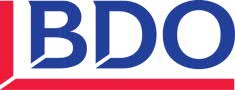 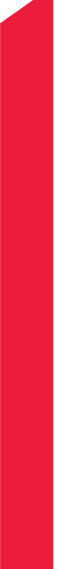 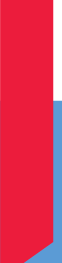 Empresa Pública de Aguas del Ayuntamiento de Los Realejos, S.L.INFORME DE LAS “DESVIACIONES EN COMPRA DE AGUA POTABLE Y FACTURACIÓN REAL DE LA MISMA, ASÍ COMO LOS APROVECHAMIENTOS Y CUANTIFICACIÓN DE LAS AGUAS PROPIAS” - EJERCICIO 2022Tel: +34 928 472 558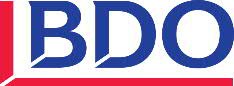 canarias@bdo.eswww.bdo.esJosé Franchy Roca, 5 35007 Las Palmas de G.C. EspañaA la Intervención MunicipalExcmo. Ayuntamiento de Los RealejosInforme de las desviaciones en compra de agua potable y facturación real de la misma, así como los aprovechamientos y cuantificación de las aguas propias de la SociedadANTECEDENTESSegún contrato de Servicios (Expte. Nº SER/2022/15 (1773), nº de contrato: 2022/SER/23) entre el Excmo. Ayuntamiento de Los Realejos y BDO AUDITORES, S.L.P. en el apartado primero de las Estipulaciones se establece que el contrato de prestará con sujeción estricta al Pliego de Condiciones Económico-Administrativas y Facultativas Particulares, así como al correspondiente proyecto técnico, cuyo apartado 1.2.A, B, C y D requiere la elaboración de informe de “desviaciones en compra de agua potable y facturación real de la misma, así como los aprovechamientos y cuantificación de las aguas propias” de la Empresa Pública de Aguas del Ayuntamiento de Los Realejos, S.L. (en adelante “La Sociedad”).La Sociedad tiene atribuida la gestión de todos los servicios públicos y municipales de suministro de agua, alcantarillado y todas aquellas competencias municipales dentro del ciclo del agua.Nuestro trabajo de revisión se limita al análisis de las desviaciones en la compra de agua potable y facturación real de la misma, así como los aprovechamientos y cuantificación de las aguas propias, para ello hemos revisado la documentación soporte facilitada por la Sociedad.En las páginas que siguen se incluyen los objetivos, una breve descripción de la Sociedad, las comprobaciones realizadas, las incidencias detectadas y las conclusiones de nuestro trabajo. El contenido de este Informe económico-financiero es, en resumen, el siguiente:Objetivo de la revisiónBreve descripción de la sociedadMetodología y alcance del trabajo realizadoAnálisis de las desviaciones en compras y facturación real de agua y aprovechamien- tos de aguas propiasConclusión FinalDado que un trabajo de procedimientos acordados no constituye una auditoría de la información adjunta, no expresamos una opinión de auditoría sobre la misma. Si hubiésemos realizado procedimientos adicionales sobre la citada información, se podrían haber puesto de manifiesto otros hechos o aspectos sobre los que les habríamos informado.BDO Auditores S.L.P. sociedad limitada española, inscrita en el Registro Oficial de Auditores de Cuentas nº S1.273, es miembro de BDO International Limited, una compañía limitada por garantía del Reino Unido y forma parte de la red internacional BDO de empresas independientes asociadas.Registro Mercantil de Barcelona, Tomo 14.413, Sección 8ª Folio 201, Hoja nº M-238188 (Inscripción 1ª) CIF: B-82387572OBJETIVO DE LA REVISIÓNEn relación con el análisis de las “desviaciones en compra de agua potable y facturación real de la misma, así como los aprovechamientos y cuantificación de las aguas propias” de la Sociedad, el objeto de las comprobaciones realizadas se centra en:Análisis del acuerdo marco formalizado para la compra de agua en el que se fija el precio por pipa de agua vigente en el ejercicio 2022.Análisis de los controles mensuales de compra de agua para el ejercicio 2022 realizado por la Sociedad utilizando la plantilla facilitada por el Consejo Insular de Agua de Tenerife.Análisis del control bimestral de la facturación real de las ventas del agua en el ejercicio 2022.Análisis de las desviaciones en compra de agua contable y facturación real de la misma en el ejercicio 2022.Análisis de los aprovechamientos de las aguas propias.BREVE DESCRIPCIÓN DE LA SOCIEDADLa Sociedad fue constituida el 22 de marzo de 2004 con carácter de entidad pública mercantil, siendo el 100% de su capital social propiedad del Ayuntamiento.La actividad de la Sociedad consiste en la prestación de los siguientes servicios públicos y municipales:Suministro de agua.Alcantarillado.Todas aquellas competencias municipales dentro del ciclo del agua.Los órganos de gobierno de la Sociedad son el Consejo de Administración y la Junta General de socios.METODOLOGÍA Y ALCANCE DEL TRABAJO REALIZADONuestro trabajo consiste en la evaluación de las desviaciones en la compra de agua potable y la facturación real de la misma, así como de los aprovechamientos y cuantificación de las aguas propias en el ejercicio 2022. Para ello hemos solicitado a la Sociedad, obtenido y analizado la siguiente documentación:Acuerdo Marco para la compra de agua con destino a la prestación del servicio de abastecimiento domiciliario de agua potable vigente en el ejercicio 2022.Control mensual de las compras de agua del ejercicio 2022 realizado por la Sociedad utilizando la plantilla facilitada por el Consejo Insular de Aguas de Tenerife.Control bimestral de la facturación real de la venta de agua en el ejercicio 2022 realizada por la Sociedad.Ordenanza Fiscal reguladora de la Tasa por la Prestación del Servicio de Suministra de Agua potable a Domicilio, publicada en el Boletín Oficial de la Provincia de Santa Cruz de Tenerife Nº 213 el 31 de diciembre de 2011 y vigente para el ejercicio 2022.Las pipas de agua mensuales suministradas por el Canal Aguamansa-Santa Cruz, principal canal propiedad del Ayuntamiento.En el siguiente apartado exponemos los resultados del análisis de la documentación anterior, así como, las informaciones obtenidas del personal de la Sociedad.ANÁLISIS DE LAS DESVIACIONES EN COMPRAS Y FACTURACIÓN REAL DE AGUA Y APROVECHAMIENTOS DE AGUAS PROPIASMediante el análisis de la documentación soporte de las compras de agua y la facturación real de la misma para el ejercicio 2022 y, de aprovechamiento de las aguas propias, hemos obtenido las desviaciones producidas en el ejercicio.Acuerdo Marco para la compra de aguasEl 1 de enero de 2019 la Sociedad formaliza el Acuerdo Marco para la compra de agua con destino a la prestación del servicio de abastecimiento domiciliario de agua potable con las empresas adjudicatarias Pedro Martín Ledesma e Hijos, S.L. (PELAMESA), TENA, U.T.E. y Servicios de Aguas del Valle, S.A. (SAVASA).Dicho acuerdo se formaliza con tres adjudicatarios, dado que no existe un único proveedor con capacidad suficiente para suministrar el volumen total necesario. Además, la composición del agua suministrada hace que la Sociedad deba proceder a su mezcla para conseguir un agua con la calidad óptima para el consumo.El plazo de vigencia de este acuerdo es de un año con la posibilidad de prórrogas anuales hasta un máximo de tres con efecto de 1 de enero de 2019, y por un importe máximo conjunto de1.565.000 euros (IGIC al 0%).En el Acuerdo se establece el precio máximo por pipa de agua detallado por cada una de las Galerías y Elevaciones de origen de las mismas.Control de compras de aguaLa Sociedad realiza un control mensual de las compras de agua para lo que utiliza la plantilla facilitada por el Consejo Insular de Aguas de Tenerife. En estos controles mensuales se detallan los datos siguientes:Nombre del proveedor.Galería de origen del agua.Depósito de destino del agua.Cantidad adquirida medida en pipa y en metros cúbicos (m3). Una pipa equivale a 480 litros.Precio por pipa.Valor del agua adquirida.Hemos comprobado que el precio por pipa detallado en los controles no supera el precio máximo fijado para cada galería en el Acuerdo Marco.La Sociedad nos informa que el Consejo Insular de Aguas de Tenerife les solicita anualmente la presentación de estos controles de compra. Sin embargo, las solicitudes no tienen un plazo fijado por lo que, a fecha de emisión del presente informe, todavía no les han requerido los datos del ejercicio 2022.En el siguiente cuadro se muestra un resumen de la cantidad de agua adquirida en metros cúbicos, y su valor económico, por bimestres realizado por la Sociedad:Valores expresados en m3El valor total de las compras de agua en el ejercicio 2022 asciende a 1.737.228,61 euros, que equivalen a 3.011.753,90 m3.Facturación real de las ventas de aguaLa facturación real del agua potable se realiza en función de las tarifas vigentes para el ejercicio 2022, aprobadas en la Ordenanza Fiscal reguladora de la Tasa por la Prestación del Servicio de Suministra de Agua potable a Domicilio, publicada en el Boletín Oficial de la Provincia de Santa Cruz de Tenerife Nº 213 el 31 de diciembre de 2011. Esta información está publicada en la web de la Sociedad.La Sociedad lleva a cabo un registro bimestral de la facturación de agua por metro cúbico que a continuación detallamos:El valor total de la facturación real de agua en el ejercicio 2022 asciende a 1.333.938,20 euros, que equivalen a 2.125.879,00 m3.El valor medio anual de venta es de 0,62748 euros/m3 para el ejercicio 2022. Las tarifas por el suministro de agua no son universales, sino que la mencionada Ordenanza Fiscal fija una tasa en función de la naturaleza del consumo (uso doméstico, industrial, agrícola, etc.) y del intervalo de consumo (de 0 a 10 m3, de 11 a 40 m3, etc.).Desviación entre el consumo de agua y la facturación real de las ventas de aguaUna vez obtenido el valor de las compras de agua y el valor de la facturación real de las mismas, hemos procedido a calcular las desviaciones en metros cúbicos y su valor económico.Las existencias iniciales (1 de enero de 2022) de agua en los depósitos eran de 13.945,34 m3. Las existencias finales (31 de diciembre de 2022) de agua en los depósitos eran de 21.223,01m³.A continuación, se muestran las desviaciones bimestrales entre consumo de agua (existencias iniciales + compras – existencias finales) y facturación real de agua expresadas en metros cú- bicos en el ejercicio 2022:Datos expresados en metros cúbicosLa desviación anual en metros cúbicos entre las de aguas consumidas y la facturación real de las mismas es negativa por 878.597,23 m3, que representa una merma del 29,24 % sobre el consumo de agua.El valor de las mermas en el ejercicio 2022 es el siguiente:El valor de la desviación anual expresada en euros entre los consumidos de agua y la facturación real de las mismas es negativa por importe 508.016,75 euros.El procedimiento de toma de datos se efectúa todas las noches entre las 03:00 y las 05:00 horas, se realiza una medición monitorizada de los caudales, al ser las horas de menor consumo y pueden obtenerse unos datos con menor desviación.El Técnico de la Empresa nos indica que en toda red de abastecimientos de agua se producen mermas cuyos motivos se pueden clasificar en dos grupos:Volumen de pérdida de agua real, derivado de las fugas, roturas o desbordamientos en la red.- Volumen de pérdidas aparentes o comerciales, derivado de todo tipo de inexactitudes asociadas a la medición, manipulación de datos y el consumo de autorizado.Control de rendimientos de la red de aguaEl 30 de junio de 2016 la Sociedad formaliza el contrato para la asistencia técnica para el control de rendimiento de la red de agua del municipio de Los Realejos con la empresa Canaragua Concesiones, S.A., renovándose el mismo con fecha 1 de diciembre de 2017 con una duración de dos años desde la fecha de firma.Las principales características del servicio prestado por el contratista son las siguientes:Controles de caudales de entrada y salida en red y evaluación de las necesidades del servicio.Asistencia y asesoramiento para los proyectos y obras municipales, reclamaciones de usuarios y vecinos, etc.Estudio pormenorizado de presiones de la red.Seguimiento de Telecontrol con caudales fugas y caudales consumidos para obtener y analizar las pérdidas reales. Coordinación de las campañas busca-fugas nocturnas y diurnas.En las revisiones realizadas en los ejercicios anteriores, obtuvimos el “informe del servicio de control de rendimientos” emitido por Canaragua Concesiones, S.A., que comprende un análisis de los datos desde el ejercicio 2014 hasta el sexto bimestre de 2019.Hemos solicitado dicho informe para los ejercicios 2022, 2021 y 2020.La Sociedad nos indica que no se ha contratado el servicio de asistencia técnica para el control de rendimiento de la red de agua del municipio para los ejercicios 2022 a 2020. No se dispone de un informe elaborado por un experto independiente.Aprovechamientos y cuantificación de las aguas propiasEl personal de la Sociedad nos ha informado de que el Ayuntamiento es propietario de varias galerías en el municipio. Sin embargo, algunas galerías se encuentran inactivas y otras tienen un porcentaje de utilización inferior al 2 % debido a la baja calidad de sus aguas. El canal con el aprovechamiento más significativo es el de Aguamansa.La Comunidad de Aguas del Canal de Aguamansa facilita un detalle mensual de los suministros de agua por destinatario. Considerando dicho detalle y que el precio por pipa de agua suminis- trada por este canal es de 0,24846 euros/pipa, a continuación, se detalle la cantidad de aguas propias aprovechadas por bimestres en el ejercicio 2022 expresada en metros cúbicos, así como la cuantificación de las mismas:En el ejercicio 2022 el Ayuntamiento extrae para uso propio 149.533,92 m3 de agua con un valor de 80.521,52 euros del Canal de Aguamansa. Esta agua es utilizada para la limpieza viaria y de espacios públicos y para el riego de jardines dado la baja calidad de la misma.Histórico de mermasAl ser un informe con carácter anual vinculado a un contrato de prestación de servicios, pone- mos de manifiesto los resultados obtenidos en los últimos ejercicios, según el siguiente cuadro:Los resultados anteriores muestran que en el ejercicio 2022 desciende el porcentaje de merma, invirtiéndose la tendencia creciente que había tenido en los ejercicios anteriores.La Sociedad nos indica que, debido a la situación de estado de alarma, durante 2020 se ralen- tizaron los trabajos de mejora en los diferentes depósitos de agua y en la red de abasteci- miento, la adquisición de equipamiento para el control de caudales y la instalación de nuevos contadores, como se venía realizando en ejercicios anteriores. En 2021 se reanudaron los tra- bajos, realizando inversiones significativas a finales del ejercicio y durante el ejercicio 2022, con el objetivo de reducir las mermas en los próximos ejercicios.Inversiones realizadasLa Sociedad ha realizado diversas inversiones en inmovilizado durante los ejercicios 2020, 2021 y 2022 para mejorar la calidad y reducir las mermas de agua, que se muestran en el siguiente cuadro:EjercicioInversión en inmovilizado material2020	95.617,482021	177.026,262022	121.812,12La inversión realizada en el inmovilizado material asciende a 394.455,86 euros en estos últimos 3 años, correspondiente a las mejoras realizadas en los diferentes depósitos de agua y en la red de abastecimiento, la adquisición de equipamiento para el control de caudales y la instalación de nuevos contadores.CONCLUSIONESTras el análisis de la documentación soporte y la información facilitada por la Sociedad, en relación con las desviaciones en consumo de agua potable y facturación real de la misma, así como los aprovechamientos y cuantificación de las aguas propias para el ejercicio 2022, se detallan los siguientes datos:Hemos analizado el acuerdo marco para la compra de agua formalizado con tres adjudicatarios para el ejercicio 2022.Hemos comprobado los controles mensuales de compras de agua realizados por la Sociedad de los que se extrae que en el ejercicio se ha adquirido un total de 3.011.753,90 m³ de agua, cuyo coste asciende a 1.737.228,61 euros.Hemos obtenido el control bimestral de la facturación real de agua en el ejercicio por un total de 2.125.879,00 m3 y por un valor de venta de 1.333.938,20 euros.Hemos obtenido las existencias iniciales y finales de agua en los depósitos al cierre del ejercicio 2022, iniciales de 13.945,34 m³ y al cierre de 21.223,01 m³ (valoradas en 7.519,32 euros y por 11.991,00 euros).El cálculo de la Merma producida se obtiene de:Merma m³= Ventas de Agua – (Existencias Iniciales + Compras de Agua – Existencias Finales)878.597,23 m³ = 2.125.879,00 - (13-945,34 + 3.011.753,90 - 21.223,01)El cálculo del coste de la Merma en el ejercicio 2022, se obtiene:Coste merma € = Precio medio de compra Ejercicio 2022 * Merma m³508.016,75 € = 0,58 €/m³ * 878.597,23 m³La desviación de la merma en 2022 asciende a un 29,24%.En las revisiones realizadas en los ejercicios anteriores, se obtuvieron los “informe del servicio de control de rendimientos” emitido por Canaragua Concesiones, S.A., que comprende un análisis de los datos para los diferentes ejercicios desde 2014.Hemos solicitado dicho informe para los ejercicios 2022 a 2020.La Sociedad nos indica que no se ha contratado el servicio de asistencia técnica para el control de rendimiento de la red de agua del municipio para los ejercicios 2022 a 2020. No se dispone de un informe elaborado por un experto independiente.Hemos obtenido los controles mensuales emitidos por la Comunidad de Aguas del Canal de Aguamansa, propiedad de Ayuntamiento. Según dicha documentación en el ejercicio 2022 el Ayuntamiento ha consumido 149.533,92 m3 con un valor de 80.521,52 euros, considerando el mismo precio de venta que a terceros. Esta agua se utiliza para el riego de jardines y limpieza viaria, dada su baja calidad.En el periodo 2020-2022 la Sociedad ha invertido en su inmovilizado material de 394.455,86 euros en mejoras realizadas en los diferentes depósitos de agua y en la red de abastecimiento, la adquisición de equipamiento para el control de caudales y la instalación de nuevos contadores, entre otros.Los resultados anteriores muestran que en el ejercicio 2022 se ha revertido la tendencia cre- ciente en el porcentaje de merma iniciada en el ejercicio 2020, debido a la situación de estado de alarma, las inversiones se habían visto aplazadas, reactivándose a finales del ejercicio 2021, contribuyendo a reducir la merma del ejercicio hasta el 29,24%.Dado que un trabajo de procedimientos acordados no constituye una auditoría de la información adjunta, no expresamos una opinión de auditoría sobre la misma. Si hubiésemos realizado procedimientos adicionales sobre la citada información, se podrían haber puesto de manifiesto otros hechos o aspectos sobre los que les habríamos informado.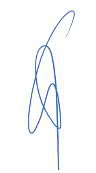 BDO Auditores, S.L.P.Carlos Garcia de la Calle Socio20 de octubre de 2023DescripciónAños%AnualInstalaciones técnicas8,3312Maquinaría1010Utillaje3,3330Mobiliario1010Equipos procesos información425Elementos de transporte6,2516Otro inmovilizado1010Inmovilizado intangibleInmovilizado materialTotalC) SALDO INICIAL BRUTO, EJERCICIO 2022193.595,46924.828,841.118.424,30(+) Entradas4.237,20358.030,02358.030,02(-)Salidas-1.263,001.263,00D) SALDO FINAL BRUTO, EJERCICIO 2022197.832,661.281.595,861.479.428,52G) AMORTIZACIÓN ACUMULADA, SALDO INICIAL EJERCICIO 202276.382,06473.031,03549.413,09(+)Dotación a la amortización del ejercicio 202216.634,5294.273,06110.907,58(+)Aumentos por adquisiciones o traspasos---(-)Disminuciones por salidas, bajas, reducciones o traspasos--H) AMORTIZACIÓN ACUMULADA, SALDO FINAL EJERCICIO 202293.016,58567.304,09660.320,671)  CORRECCIONES  VALOR  POR  DETERIORO,  SALDO  INICIAL EJERCICIO  2022---(+)Correcciones valorativas por deterioro reconocidas en el periodo--(-)Reversión de correcciones valorativas por deterioro---(-)Disminuciones por salidas, bajas, reducciones o traspasos--J) CORRECCIONES VALOR POR DETERIORO, SALDO FINAL EJERCICIO 2022---M) VALOR  NETO CONTABLE FINAL EJERCICIO 2022104.816,08714.291,77819.107,85InmovilizadointangibleInmovilizadomaterialTotalC) SALDO INICIAL BRUTO, EJERCICIO 2021193.595,46924.828,841.118.424,30(+) Entradas220.805,67220.805,67(-)Salidas---D) SALDO FINAL BRUTO, EJERCICIO 2021193.595,461.145.634,511.339.229,97G) AMORTIZACIÓN ACUMULADA, SALDO INICIAL EJERCICIO 202160.535,05390.700,00451.235,05(+) Dotación a la amortización del ejercicio 202115.847,0182.330,4398.177,44(+)Aumentos por adquisiciones o traspasos---(-)Disminuciones por salidas, bajas, reducciones o traspasos---H) AMORTIZACIÓN ACUMULADA, SALDO FINAL EJERCICIO 202176.382,06473.031,03549.413,091)  CORRECCIOINES  VALOR  POR  DETERIORO,  SALDO  INICIAL EJERCICIO  2021---(+)Correcciones valorativas por deterioro reconocidas en el periodo---(-) Reversión de correcciones valorativas por deterioro---(-)Disminuciones por salidas, bajas, reducciones o traspasos--J) CORRECCIONES DE VALOR POR DETERIORO, SALDO FINAL EJERCICIO 2021---M) VALOR  NETO CONTABLE FINAL EJERCICIO 2020117.213,40672.603,48789.816,88Ejercicio 2022Ejercicio 2021Aplicaciones  informáticas9.545,679.545,67Desarrollo8.642,008.642,00Instalaciones29.677,1129.677,11Maquinaria1902.56-Utillaje4.805,814.805,81Mobiliario844,29844,29Equipos procesos información35.727,9416.242,78Elementos de transporte38.090,1438.090,14Otro inmovilizado35.931,5420.149,04Total179.920,21127.996,84Créditos y OtrosCréditos yOtros31/12/202231/12/2021Préstamos y partidas a cobrar136.426,976.635,17Activos a valor razonable con cambios pérdidas y ganancias:Efectivo y otros activos líquidos70.715,92177.061,43Total207.142,89183696,60Corto Plazo31/12/2022Corto Plazo31/12/2021Por operaciones comerciales:Clientes-4.455,55Total saldos por op. Comerciales-4.455,55Por operaciones no comerciales:2.833,22133.593,751.999,62180,00Cuenta corriente empresa del grupoPersonalOtros activos financieros2.833,22133.593,751.999,62180,00Total saldos por op. No comerciales136.426,972.179,62Total préstamos y partidas a cobrar136.426,976.635,17Clases de activos financierosClases de activos financierosClases de activos financierosClases de activos financierosCréditos, derivados y otrosCréditos, derivados y otrosTOTALTOTALLargo plazoCorto plazoLargo plazoCorto plazoPérdida por deterioro al inicio del ejercicio 2022-1.713,57-1.713,57(+)Corrección valorativa por deterioro (-)Reversión del deterioro(-)Salidas y reducciones(+/-)Traspaso y otras variaciones----(+)Corrección valorativa por deterioro (-)Reversión del deterioro(-)Salidas y reducciones(+/-)Traspaso y otras variaciones---(+)Corrección valorativa por deterioro (-)Reversión del deterioro(-)Salidas y reducciones(+/-)Traspaso y otras variaciones----(+)Corrección valorativa por deterioro (-)Reversión del deterioro(-)Salidas y reducciones(+/-)Traspaso y otras variaciones---Pérdida por deterioro al final del ejercicio 2022-1.713,57-1.713,57(+)Corrección valorativa por deterioro (-)Reversión del deterioro(-)Salidas y reducciones(+/-)Traspaso y otras variaciones---(+)Corrección valorativa por deterioro (-)Reversión del deterioro(-)Salidas y reducciones(+/-)Traspaso y otras variaciones----(+)Corrección valorativa por deterioro (-)Reversión del deterioro(-)Salidas y reducciones(+/-)Traspaso y otras variaciones---(+)Corrección valorativa por deterioro (-)Reversión del deterioro(-)Salidas y reducciones(+/-)Traspaso y otras variaciones----Pérdida por deterioro al final del ejercicio 2022-1.713,57-1.713,57NIFDenominaciónDomicilioJurídicaActividades CNAE%capit%capital% derechos de voto% derechos de votoNIFDenominaciónDomicilioJurídicaActividades CNAEDirecto1lnd.Directo1	lnd.P3803100AAYUNTAMIENTO DE LOS REALEJOSAV. CANARIAS1001-1001Vencimiento en añosVencimiento en añosVencimiento en añosVencimiento en añosVencimiento en añosVencimiento en añosVencimiento en años12345Más de 5TOTALDeudas--1.490,00---1.490,00Otros pasivos financieros--1.490,00---1.490,00Acreedores comerciales y otras cuentas a pagar490.812,13-----490.812,13Proveedores428.140,30----428.140,30Acreedores varios62.671,83-----62.671,83TOTAL490.812,13-1.490,00---492.302,13Vencimiento en añosVencimiento en añosVencimiento en añosVencimiento en añosVencimiento en añosVencimiento en añosVencimiento en años12345+de 5TOTALDeudas81.724,96-1.490,00---83.214,96Otros pasivos financieros81.724,96-1.490,00---83.214,96Acreedores comerciales y otras cuentas a pagar491.193,86-----491.193,86Proveedores460.692,30----460.692,30Acreedores varios30.501,56-----30.501,56TOTAL672.918,82.1.490,00...574.408,82ParticioacionesParticioacionesParticioacionesParticioacionesEurosEurosEurosClasesNúmeroValor NominalTotalDesembolsos no e><i idosFecha de exigibilidadCapital desembolsadoSeriesNúmeroValor NominalTotalDesembolsos no e><i idosFecha de exigibilidadCapital desembolsadoA30101,013.030 273.030,2731/12/202231/12/202231/12/202131/12/2021A CobrarA PagarA CobrarA  PagarCuotas a la Seguridad Social-12.119,05-11.061,63Retención por IRPF-16.759,54-15.240,79Embargos del personal644,99Impuestos sobre Sociedades---Totales-29.523,58-26.302,42Ejercicio 2022Ejercicio 2021RESULTADO CONTABLE64.182,95(78.137,57)Diferencias permanentes--Diferencias  temporarias-RESULTADO CONTABLE AJUSTADO64.182,95(78.137,57)Base imponible Impuesto sobre Sociedades(64.182,95)78.137,57Tipo de gravamen 25%25%-Cuota impositiva-Impuesto sobre Beneficios--Pagos Fraccionados--Retenciones--  A DEVOLVER 	--Ejercicio 2022Ejercicio 2021Venta de aguas1.729.495,151.679.878,62Prestación de servicios983.929,72995.460,98Subvención de capital120.000,0060.000,0031/12/202231/12/2021Activos corrientesCuentas corrientes con socios y administradores133.413,25-Pasivo corrienteCuentas corrientes con socios y administradores-(82.329,90)Ejercicio 2022Ejercicio 20211    Trabajos   realizados   (funciones  gerenciales)(30.730,56)(30.730,56)TotalTotalTotalEjercicio 20221Ejercicio 20211   Total personal medio del ejercicio15,64117,41Gastos de personalEjercicio 2022Ejercicio 2021Sueldos y salarios(429.024,21)(448.485,07)Cargas sociales(124.804,85)(138.315,52)Total(553.829,06)(586.800,59)Otros gastos de explotaciónEjercicio 2022Ejercicio 2021Reparaciones y conservación(10.416,21)(10.506,12)Servicios de profesionales independ.(2.636,34)(2.476,01)Primas de seguros(11.517,90)(8.722,69)Servicios bancarios y similares(848,25)(855,57)Suministros(8.097,.84)(7.262,89)Otros servicios(572.557,60)(552.474,11)Otros tributos(922,92}(780,92)Pérdidas de créditos comerciales incobrables(4.455,55)-Total(611.452,61)(583.078,31)Base de repartoEjercicio 2022Ejercicio 2021Saldo de la cuenta de pérdidas y ganancia s64.182.29(78.137,51)Total64.182,29(78.137,51)AplicaciónEjercicio 2022Ejercicio 2021A compensar resultados negativos de ejercicios anterioresA compensar resultados negativos de ejercicios anteriores64.182.29(78.137,51)TotalTotal64.182,29(78.137,51)CuentaTítuloDebeHaberDeudoresAcreedores1000000CAPITAL SOCIAL0,003.030,270,003.030,271120000RESERVA  LEGAL0,00606,050,00606,051130000RESERVAS VOLUNTARIAS0,00229.966,030,00229.966,031139001RESERVAS  POR AJUSTES87.887,722.109,7785.777,950,001180001APORTACIONES AYUNTAMIENTO LOS REALEJOS0,0093.065,190,0093.065,191210000RESULTADO NEGATIVOS EJERCICIO 201130.144,420,0030.144,420,001210001RESULTADOS  NEGATIVOS  20121.978,220,001.978,220,001210002RESULTADO  NEGATIVOS  202020.763,850,0020.763,850,001210003RESULTADOS NEGATIVOS EJERCICIO 202178.137,510,0078.137,510,001290000PÉRDIAS Y GANANCIAS78.137,5178.137,510,000,001300001SUBVENCIONES  OFICIALES  DE CAPITAL 20123.272,415.141,080,001.868,671300002SUBVENCIÓN  OFICIALES  DE CAPITAL 20177.352,0645.862,650,0038.510,591300003SUBVENCIONSES  OFICIALES  DE CAPITAL 201810.960,3050.272,500,0039.312,201300004SUBVENCIONES  OFICIALES  DE CAPITAL 20198.952,6947.186,080,0038.233,391300005SUBVENCIONES  OFICIALES  DE CAPITAL 202010.015,7863.922,500,0053.906,721300006SUBVENCIÓN DE CAPITAL 20215.484,2059.477,330,0053.993,131300007SUBVENCIONES  OFICIALES  DE CAPITAL 20221.857,62120.000,000,00118.142,381800001FIANZA AUGUSTO GARCÍA FUMERO0,00540,000,00540,001800002FIANZA AUTO REPUESTOS AÑATERVE0,00900,000,00900,001800003FIANZA VIASAT  SERVCIOS  INFORMATICOS  (GPS)0,0050,400,0050,402010001IMPLANTACIÓN CONTROL DE FUGAS DE AGUA32.799,120,0032.799,120,002010002CONTROL DE REDES Y ALCANTARILLADO160.313,520,00160.313,520,002030000PROPIEDAD  INDUSTRIAL139,820,00139,820,002060000CONTAWIN 2004 CLASSIC262,000,00262,000,002060001PENDRIVE81,000,0081,000,002060002APLICACIONES  INFORMATICAS. PROCESAMIENTO TOMA LEC4.237,200,004.237,200,002110001NAVE LA GAÑANÍA21.237,000,0021.237,000,002120001INSTALACIONES  CONTADORES  AÑO 201229.537,290,0029.537,290,002120002INSTALACIONES  MEDIA CUESTA9.255,000,009.255,000,002120003INSTALACIONES  LA GALLINERA11.433,000,0011.433,000,002120004INSTALACIONES  EL MONTURRIO1.500,000,001.500,000,002120005INSTALACIONES  CAMINO EL BURGADO5.444,000,005.444,000,002120006INSTALACIONES  LAS ARENITAS27.268,170,0027.268,170,002120007INSTALACIONES  EL CASTAÑERO13.454,820,0013.454,820,002120008INSTALACIONES LOMO MARQUEZ30.724,250,0030.724,250,002120009INSTALACIONES TRANSVERSAL EL LANCE11.645,230,0011.645,230,002120010INSTALACIONES CALLE EL LLANO2.172,270,002.172,270,002120011INSTALACIONES CRUZ DEL CASTAÑO2.200,000,002.200,000,002120012INSTALACIONES RUIZ ANDION3.811,000,003.811,000,002120013INSTALACIONES PLAZA LA CARRERA1.250,000,001.250,000,002120014INSTALACIONES  URB. LA TROPICANA Y C/ BAHIA4.035,000,004.035,000,002120015INSTALACIONES  LA ZAMORA4.622,320,004.622,320,002120016INSTALACIONES  LOS GERANIOS1.000,000,001.000,000,002120017INSTALACIONES  EL SAUCE640,000,00640,000,002120018INSTALACIONES HOYA DE PABLO2.200,000,002.200,000,002120019INSTALACIONES CMNO EL BARRANQUILLO1.250,000,001.250,000,002120020INSTALACIONES  PIÑERA BAJA7.498,050,007.498,050,002120021INSTALACIONES LA CASTILLEJA2.500,000,002.500,000,002120022INSTALACIONES  EL MONTURRIO710,130,00710,130,002120023INSTALACIONES  LOS GUINES1.200,000,001.200,000,002120024INSTALACIONES  LOMO LA VIUDA16.844,130,0016.844,130,002120025INSTALACIONES PLAZA LA PIÑERA1.250,000,001.250,000,002120026INSTALACIONES  EL MAZAPÉ1.250,000,001.250,000,002120027INSTALACIONES CTRA GRAL ICOD EL ALTO5.555,550,005.555,550,002120028INSTALACIONES LA TANQUERA1.250,000,001.250,000,002120029INSTALACIONES CTRA. SAN VICENTE2.435,900,002.435,900,002120030INSTALACIONES ARQUETA  ICOD EL ALTO1.326,000,001.326,000,002120031INSTALACIONES  CTRA. GRAL ICOD EL ALTO  20132.500,000,002.500,000,002120032INSTALACIONES C/TIERRA DE ORO 20134.278,400,004.278,400,002120033INSTALACIONES HOYA DE PABLO 20136.100,000,006.100,000,002120034INSTALACIONES LA PARED 20133.600,000,003.600,000,002120035INSTALACIONES TRANSVERSAL SEGUNDA EL LANCE 20133.811,000,003.811,000,002120036INSTALACIONES CMNO LA FERRUJA 20137.984,180,007.984,180,002120037INSTALACIONES LAS HIEDRAS 20131.250,000,001.250,000,002120038INSTALACIONES CASERIO MADRE JUANA 20132.955,220,002.955,220,002120039INSTALACIONES CONTADORES 201311.257,460,0011.257,460,002120040INSTALACIONES CÁMARA ICOD EL ALTO 20147.380,050,007.380,050,002120041INSTALACIÓN REDUCTORA EL MOCAN27.220,580,0027.220,580,002120042INSTALACIONES LA GORVORANA5.477,010,005.477,010,002120043INSTALACIONES CMNO HOYA DEL CARDO396,240,00396,240,002120044INSTALACIONES  CMNO VIEJO1.553,640,001.553,640,002120045INSTALACIONES  ZONA  PILOTO1.108,850,001.108,850,002120046INSTALACIONES  ZONA  MOCÁN1.953,080,001.953,080,002120047INSTALACIONES C/ SAN ISIDRO2.543,120,002.543,120,002120048INSTALACIONES C/ LANZAROTE1.954,940,001.954,940,002120049INSTALACIONES C/ JUAN XXIII4.035,900,004.035,900,002120050INSTALACIONES C/ SAN AGUSTÍN1.162,050,001.162,050,002120051INSTALACIONES  C/ EL MAR432,020,00432,020,002120052INSTALACIONES C/ SAN SEBASTIÁN225,310,00225,310,002120053INTALACIONES.ROMANTICA  I2.892,150,002.892,150,002120054INSTALACIÓN RED ABASTO .EL JARDÍN6.348,980,006.348,980,002120055INSTALACIÓN RED ABASTO  CUATRO CAMINOS3.135,490,003.135,490,002120056INSTALACIÓN RED ABASTO  EL MONTIJO7.376,320,007.376,320,002120057INSTALACIONES  LA  BIBLIOTECA42.642,130,0042.642,130,002120058INSTALACIONES  ICOD EL ALTO3.471,930,003.471,930,002120059INSTALACIONES LA CARRERA11.523,410,0011.523,410,002120060INSTALACIÓN DE CONTADORES 201537.916,650,0037.916,650,002120061INSTALACIONES LOS BARROS20.327,140,0020.327,140,002120062INSTALACIONES C/ LOS MOLINOS8.760,340,008.760,340,002120063INSTALACIONES C/ VIERA Y CLAVIJO8.505,660,008.505,660,002120064INSTALACIONES DEPÓSITO CRUZ SANTA50.534,210,0050.534,210,002120065INSTALACIONES  LA PALMITA2.555,050,002.555,050,002120066INSTALACIONES LA 'fRINIDAD756,940,00756,940,002120067INSTALACIONES C/ PUERTO565,500,00565,500,002120068INSTALACIONES  C/ PLACERES6.899,720,006.899,720,002120069INSTALACIONES  LA AZADILLA22.703,520,0022.703,520,002120070INSTALACIONES AVD.  SANTIAGO APÓSTOL1.361,970,001.361,970,002120071INSTALACIONES C/. SIETE FUENTES715,850,00715,850,002120072INSTALACIONES TANQUE  ARRIBA570,680,00570,680,002120073INSTALACIONESC/  LA FRONTERA1.416,650,001.416,650,002120074INSTALACIONES  CAMINO  NUEVO1.796,610,001.796,610,002120075INSTALACIONES C/ PALOS DE MOLINA753,660,00753,660,002120076INSTALACIONES C/ MENCEY BENTOR2.633,220,002.633,220,002120077INSTALACIONES C/ LA ALHÓNDIGA1.047,150,001.047,150,002120078INSTALACIONES LA MONTAÑA4.661,470,004.661,470,002120079INSTALACIONES C/ MONTESCLAROS10.053,090,0010.053,09o,oo2120080INSTALACIONES  C/ OROTAVA328,590,00328,590,002120081INSTALACIONES  C/ EL MEDIO ARRIBA5.496,520,005.496,520,002120082INSTALACIÓN CONTADORES EL CERCADO8.925,070,008.925,070,002120083INSTALACIONES CÁMARA SAN VICENTE3.636,210,003.636,210,002120084INSTALACIONES  EL BOSQUE2.421,780,002.421, 780,002120085ARMARIO BATERÍAS LAS TENERIAS1.386,150,001.386,150,002120086INSTALACIÓN DEPÓSITO LAS LLANADAS4.323,040,004.323,040,002120087INSTALACIÓN DEPÓSITO PUERTO FRANCO4.964,040,004.964,040,00Sumas Anteriores ...1.161.862,00800.267,361.033.719,66672.125,022120088INSTALACIONES C/ LOS AFLIGIDOS4.094,640,004.094,640,002120089INSTALACIONES CALLE LOS CHAVOCOS14.463,860,0014.463,860,002120090INSTALACIONES NUEVA RED C/ EL TERRERO Y LOS CHAVOO29.463,670,0029.463,670,002120091INSTALACIONES NUEVA RED LOMO MÁRQUEZ30.745,530,0030.745,530,002120092INSTALACIONES CRUZ VERDE4.087,660,004.087,660,002120093INSTALACIONES LA CHARCA-CRUZ SANTA8.671,510,008.671,510,002120094INSTALACIONES CÁMARA LOS TRES PINOS39.862,030,0039.862,030,002120095INSTALACIONES  BARRANCO  RUIZ3.628,660,003.628,660,002120096INSTALACIONES  EL MOCAN8.956,000,008.956,000,002120097INSTALACIONES  C/ GARCÍA ESTRADA15.882,150,0015.882,150,002120098INSTALACIONES C/ TIGOTAN10.857,400,0010.857,400,002120099INSTALACIONES C/ ANEXA CEMENTERIO MOCÁN17.041,660,0017.041,660,002120100INSTALACIONES EL BREZAL - LA PIÑERA27.678,810,0027.678,810,002120101INSTALACIONES  EL MADROÑO830,010,00830,010,002120102INSTALACIONES CMNO. LOS ANGOSTOS561,910,00561,910,002120103INSTALACIONES  LOS PRÍNCIPES1.328,700,001.328,700,002120104INSTALACIONES AVDA. TRES DE MAYO1.654,570,001.654,570,002120105Instalaciones  El Secuestro2.111,350,002.111,350,002120106INSTALACIONES LAS PALMERAS3.986,380,003.986,380,002120107INSTALACIONES LOS CLAVELES7.990,700,007.990,700,002120108INSTALACIONES C/ PALO BLANCO1.347,760,001.347,760,002120109INSTALACIONES PULDÓN NATERO2.847,880,002.847,880,002120110INSTALACIONES C/ RECTA968,800,00968,800,002120111INSTALACIONES C/ REYES CATÓLICOS1.322,900,001.322,900,002120112INSTALACIONES CÁMARA ROMANTICA 114.366,110,004.366,110,002120113INSTALACIONES SAN CAYETANO1.129,060,001.129,060,002120114INSTALACIONES  CAMINO LAS ROSAS1.802,850,001.802,850,002120115INSTALACIONES  CAMINO MADRE JUANA1.732,250,001.732,250,002120116INSTALACIONES  FUENTE LOS REMEDIOS1.752,380,001.752,380,002120117INSTALACIONES ROMÁNTICA 113.047,160,003.047,160,002130000MAQUINARIA9.045,030,009.045,030,002140000UTILLAJE5.971,900,005.971,900,002140001GEOFONO3.530,000,003.530,000,002160000FOTOCOPIADORA844,290,00844,290,002170000EQUIPOS PARA PROCESO DE INFORMACIÓN14.503,171.263,0013.240,170,002170001SISTEMA DE TELELECTURA26.252,350,0026.252,350,002170002LS 42 (TRANSMISOR  DE DATOS)30.418,460,0030.418,460,002170003IMPRESORA ZEBRA TLP 2824387,660,00387,660,002170004SAMSUNG TABLET (LECTORES)992,000,00992,000,002180000DYNA 100 DOBLE CABINA - 3438CZF12.440,590,0012.440,590,002180001TOYOTA YARIS - 3593CZF4.247,790,004.247,790,002180002TOYOTA YARIS - 3638CZF4.247,790,004.247,790,002180003TOYOTA LAND CRUISER - 3655CZF12.831,860,0012.831,860,002180004BANDEJAS CAMIÓN4.000,000,004.000,000,002180005TOYOTA DYNA 100 TF2985BL3.745,000,003.745,000,002180006CITROEN TF3159BU3.000,000,003.000,000,002180007TOYOTA HILUX TF5583BB7.500,000,007.500,000,002180008VOLSWAGEN TRNPORTER 2.0 - 4537HMW11.770,000,0011.770,000,002190000OTRO INMOVILIZADO MATERIAL53.244,100,0053.244,100,002190001CONTADORES DE AGUA141.579,210,00141.579,210,002320001INSTALACIONES EN MONTAJE CONTADORES USUARIOS Y TE14.258,090,0014.258,090,002320002INSTALACIONES EN MONTAJE RENOVACIÓN RED PUERTO FR8.025,000,008.025,000,002320003INSTALACIONES EN MONTAJE SECTORIZACIÓN  RED4.815,000,004.815,000,002320004INSTALACIONES  EN MONTAJE INSTALACIÓN FILTRACIÓN  DE14.767,320,0014.767,320,002320005INSTALACIONES  EN MONTAJE  DIGITALIZACIÓN CONTADORE15.943,000,0015.943,000,002800001A. ACUMULADA  PROPIEDAD INDUSTRIAL0,00139,820,00139,82Sumas Anteriores ...1.824.435,96801.670,181.695.030,62672.264,842800002A. ACUMULADA  CONTAWIN0,00262,000,00262,002800003A. ACUMULADA  PENDRIVE0,0081,000,0081,002800004A. ACUMULADA DE DESARROLLO0,0091.736,930,0091.736,932800005AMORTIZACIÓN  APLICACIONES  INFORMÁTICAS0,00796,830,00796,832810000A. ACUMULADA VEHÍCULOS0,0047.961,350,0047.961,352810001A. ACUMULADA FOTOCOPIADORA0,00844,290,00844,292810002AMORTIZACIÓN ACUM. OTRO INMOVILIZADO0,00106.134,880,00106.134,882810003AMORT.  ACUl'"1ULADA  UTILLAJE0,007.999,260,007.999,262810004AMORT. ACUMULADA  MAQUINARIA0,003.590,520,003.590,522810005A. ACUMULADA  INSTALACIONES TÉCNICAS0,00348.866,640,00348.866,642810006A. ACUMULADA  EQ. PROCESOS DE INFORMACIÓN1.199,8551.907,150,0050.707,303000001EXISTENCIA  DE AGUAS·19.510,337.519,3311.991,000,003000003AGUA EN RED1.599,990,001.599,990,004000001FERRETERÍA  SAN ISIDRO85.726,8493.589,030,007.862,194000005PEDRO MARTIN LEDESMA E HIJOS, S.L.737.999,15917.388,580,00179.389,434000010FERRETERÍA ERNESTO VILLAR22.769,1425.366,980,002.597,844000011PREFABRICADOS  REALEJOS, S.A.17.702,4518.925,750,001.223,304000015DQEURO267,50267,500,000,004000030FCC AQUALIA, S.A56.134,0158.183,060,002.049,054000040HERNANDEZ BELLO  S.L37.353,4739.249,080,001.895,614000048REGISTRO MERCANTIL42,2942,290,000,004000056AUTOELECTRO   AUGUSTO979,471.052,660,0073,194000066CONSEJO INSULAR DE AGUA341.581,51341.581,510,000,004000067SIMEÓN E HIJOS, S.L.2.674,082.674,080,000,004000069TALLER CAMPOCHA0,0050,080,0050,084000088DISA RED DE SERVICIOS PETROLIFEROS,  S.A.2.648,292.883,530,00235,244000101AUTO REPUESTOS MENCEY AÑATERME; S.L.6.866,207.570,800,00704,604000127DIFLOMAR, S.L.1.076,461.076,460,000,004000133CANARAGUA  CONCESIONES, S.A.4.844,904.844,900,000,004000149MARTIN SANCHEZ  HDEZ CALLE, S.L. (MARSAN)14.389,4815.291,880,00902,404000156OMEGA TENERIFE,  S.L.2.505,002.505,000,000,004000159U.T.E;TENA305.453,71350.081,330,0044.627,624000160OLKIS - AARÓN GOl ZÁLEZ BARRIOS342,40342,400,000,004000161UTE DCCX TELEFONICA DE ESPAÑA, S.A.4.039,704.616,800,00577,104000162ASCANIO QUÍMICA S.A.16.848,7818.879,940,002.031,164000163VIASAT SERVICIOS TELEMÁTICOS, S.L.1.008,001.008,000,000,004000174SERVICIOS DE AGUAS  DEL VALLE, S.L.711.240,35877.616,790,00166.376,444000175ENDESA ENERGÍA, S.A.4.635,244.635,240,000,004000176ELECTROFRIO EL VALLE, S.L.468,66468,660,000,004000177LA  PERCHA  UNIFORMES560,14560,140,000,004000178ONDOAN SERVICIOS, S.A.1.602,053.204,100,001.602,054000179DESARROLLO URBANÍSTICO KUBICS, S.L.3.424,003.424,000,000,004000180IR MAXOINVERSIONES, S.L.3.981,003.981,000,000,004000181ELECTRO AGUAS CANARIAS, S.L.288,90288,900,000,004009001CONSEJO INSULAR DE AGUAS FRAS. PDTE FORMALIZAR50.000,0050.000,000,000,004009003FACTURA PENDIENTE FORMALIZAR AUDITESA,  S.L.0,0015.943,000,0015.943,004100003GENERAL DE SERVICIOS I.T.V, S.A.921,721.014,160,0092,444100016TRIBUNALES2.343,962.343,960,000,004100017JUAN JOSÉ FUENTES TABARES, S.L.179,76179,760,000,004100021SARA J. UNCETA DE LA CRUZ75,0175,010,000,004100024MUTUA TINERFEÑA3.612,153.612,150,000,004100025AON GIL Y CARVAJAL, S.A.2.933,894.242,510,001.308,624100026REALSERV0,0061.461,120,0061.461,124100033PEDRO GONZÁLEZ DE CHAVEZ ROJO3.304,492.804,49500,000,004100040SEGURCAIXA ADESLAS,  S.A.1.865,531.865,530,000,004100048RAÚL FERRERAS CHACÓN112,87112,870,000,00Sumas Anteriores...4.301.548,684.414.675,391.709.121,611.822.248,324100049QUIRÓN PREVENCIÓN,  S.L.2.594,802.834,450,00239,654100052JOSÉ ALEXIS HERNÁNDEZ FIGUERAS993,58993,580,000,004100054CONSULTORES DE TECNOLOGÍAS INFORMATICAS DE CANAR4.237,204.237,200,000,004100055FLORISTERÍA CRUZ SANTA0,0070,000,0070,004100056AXA SEGUROS GENERALES, S.A.5.498,485.498,480,000,004300002SERVICIOS DE AGUAS DEL VALLE, S.A.4.455,554.455,550,000,004360001CLIENTE DUDOSO COBRO. RAMÓN ARTEAGA1.713,571.713,570,000,004600000ANTICIPOS DEL PERSONAL4.999,922.166,702.833,220,004650000REMUNERACIONES PDTES DE PAGO334.939,20334.939,200,000,004751000H.P. ACREEDORA POR I.R.P.F56.908,3573.667,890,0016.759,544759000EMBARGOS DEL PERSONAL1.677,842.322,830,00644,994760000SEGURIDAD SOCIAL ACREEDORA153.676,34165.606,390,0011.930,054760001C. SINDICAL1.984,502.173,500,00189,004900001RAMÓN ARTEAGA ÁLVAREZ, S.L.1.713,571.713,570,000,005230001AQUALOGY AGUA AMBIENTE SERVICIOS INT, S.A.604,94604,940,000,005510001AYUNTAMIENTO LOS REALEJOS2.883.424,872.990.011,120,00106.586,255510007AYUTANMIENTO  LOS REALEJOS SUBVENCIONES PENDIENTE240.000,000,00240.000,000,005660000DEPÓSITOS  CONSTITUIDOS  C/P180,000,00180,000,005700001CAJA, EUROS121,350,00121,350,005700002CAJA TARIFAS328,370,00328,370,005720001LA CAIXA CCC 2100 9169 0522 0011 75052.651.805,602.607 .575,7844.229,820,005720002CAJACANARIAS/IRPF.-S.SOCIAL211.786,88202.705,389.081,500,005720003CAJA  RURAL16.391,77492,0015.899,770,005720004LA CAIXA TARIFAS1.496,36441,251.055,110,006000001SUMINISTRO DE AGUA1.729.495,150,001.729.495,150,006070001TRABAJOS REALIZADOS REALSERV30.730,560,0030.730,560,006100000VARIACIÓN  DE EXISTENCIAS DE AGUA7.519,3311.991,000,004.471,676220000REPARACIONES   Y  CONSERVACIÓN4.043,010,004.043,010,006220001REPUESTOS VEHÍCULOS6.373,200,006.373,200,006230000SERVICIOS PROFESIONALES  INDEP.2.636,340,002.636,340,006250000PRIMA SEGURO VEHÍCULOS3.612,150,003.612,150,006250001PRIMA DE SEGUROS7.905,750,007.905,750,006260000COMISIONES  BANCARIAS848,250,00848,250,006280000LUZ4.635,240,004.635,240,006280001TELÉFONO3.462,600,003.462,600,006290000GASTOS MATERIAL FERRETERÍA123.554,090,00123.554,090,006290003GASTOS PRODUCTOS QUIMICOS16.660,380,0016.660,380,006290005SUMINISTRO GASOLINA6.267,820,006.267,820,006290008CONSEJO INSULAR DE AGUAS341.581,510,00341.581,510,006290009GASTOS  ANALITICAS23.214,870,0023.214,870,006290010SERVICIOS  VARIOS59.229,070,0059.229,070,006290999OTROS GASTOS2.049,860,002.049,860,006310001!.T.V.922,920,00922,920,006400001RETRIBUCIONES (Abastecimiento Agua)333.863,860,00333.863,860,006400003RETRIBUCIONES  (Administracion)32.813,000,0032.813,000,006400004RETRIBUCIONES ( Ac. Tareas/Fontanero)55.071,390,0055.071,390,006410000INDEMNIZACIÓN  CONSEJEROS4.932,000,004.932,000,00.6410001INDEMNIZACIÓN TRIBUNALES2.343,960,002.343,960,00.6420000SEGURIDAD SOCIAL A CARGO DE LA EMPRESA119.825,860,00119.825,860,006490000OTRAS CARGAS SOCIALES5.019,86. 40,874.978,990,00.6500000PÉRDIDAS DE CRÉDITOS COMERCIALES INCOBRABLES4.455,550,004.455,550,006710000PÉRDIDAS  PROCEDENTES  DEL INMOVILIZADO  MATERIAL63,150,0063,150,006780000GASTOS EXCEPCIONALES SEGUROS6.070,500,006.070,500,006780001GASTOS EXCEPCIONALES605,040,00605,040,006800004D. AMORTIZACIÓN  DESARROLLO15.837,69.0,0015.837,690,006800005D. AMORTIZACIÓN  APLICACIONES  INFORMÁTICAS796,830,00796,830,00Sumas Anteriores ...13.839.522,5110.830.930,644.971.731,341.963.139,476810000D. AMORTIZACIÓN VEHICULOS4.110,860,004.110,860,006810002D. AMORTIZACIÓN OTRO INMOVILIZADO MAT.15.937,920,0015.937,920,006810003D. AMORTIZACIÓN UTILLAJE1.174,020,001.174,020,006810004D. AMORTIZACIÓN MAQUINARIA1.037,450,001.037,450,006810005D. AMORTIZACIÓN INSTALACIONES TÉCNICAS62.556,850,0062.556,850,006810006DOT. AMORTIZACIÓN  EQ. PROCESOS DE INFORMACIÓN9.455,960,009.455,960,007000001VENTAS DE AGUAS0,001.729.495,150,001.729.495,157050000PRESTACIÓN DE SERVICIOS0,00983.929,720,00983.929,727310000TRABAJOS  REALIZADOS  PARA EL INMOVILIZADO  MATERIAL0,00101.198,000,00101.198,007400001AYUNTAMIENTO LOS REALEJOS0,00240.000,000,00240.000,007400004BONIFICACIÓN  COMBUSTIBLE0,00242,100,00242,107460000SUBVENCIONES DE CAPITAL TRANSFERIDOS AL EJERCICIO0,0047.895,060,0047.895,067590001INGRESO POR TARIFAS0,00104,900,00104,90ACTIVO20212022A) ACTIVO NO CORRIENTE789.816,88819.107,85l. Inmovilizado intangible.117.213,40104.816,08I!.Inmovilizadomaterial.672.603,48714.291,77III. Inversiones inmobiliarias.IV. Inversiones en empresas del grupo y asociadas.V. Inversiones financieras a largo plazo.VI. Activos por impuesto diferido.B) ACTIVO CORRIENTE192.816,22220.733,88l. Existencias.9.119,3213.590,99I!. Deudores comerciales y otras cuentas a cobrar.6.455,472.833,22l. Clientes por ventas y prestaciones de servicios.4.455,552. Accionistas  (Socios) por desembolsos exigidos.3. Otros deudores.m. Inversiones en empresas  del grupo  y asociadas  a  corto  plazo.1.999,922.833,22IV. Inversiones financieras  a corto plazo.180,00133.593,75V. Periodificaciones a corto plazo.VI. Efectivo y otros activos líquidos equivalentes.177.061,4370.715,92TOTAL ACTIVO  {A+B)982.633,101.039.841,73PATRIMONIO  NETO  Y  PASIVO20212022A) PATRIMONIO NETO381.921,46518.015,62Al. Fondos Propios.110.059,32174.048,54I. Capital.3.030,273.030,27Capital escriturado.(Capital no exigido).3.030,273.030,27II. Prima de emisión.Ill. Reservas.144.987,86144.794,13IV. (Acciones y participaciones en patrimonio propias).V. Resultados de ejercicios antériores.-52.886,49-131.024,00VI. Otras aportaciones de socios.93.065,1993.065,19VII. Resultado del ejercicio.-78.137,5164.182,95VIII. (Dividendo a cuenta).A2. Subvenciones, donaciones y legados recibidos.271.862,14343.967,08B) PASIVO NO CORRIENTE1.490,401.490,40l. Provisiones a largo plazo.II. Deudas a largo plazo.1.490,401.490,401. Deudas con entidades de crédito.2. Acreedores por arrendamiento financiero.3. otras deudas a largo plazo.1.490,401.490,40l. Provisiones a corto plazo.11. Deudas a corto plazo.81.724,961. Deudas con entidades de crédito.2. Acreedores por arrendamiento financiero.3. otras deudas a corto plazo.m. Deudas con empresas del grupo y asociadas a corto plazo.81.724,96IV. Acreedores comerciales y otras cuentas a pagar.517.496,28520.335,711. Proveedores.460.692,30428.140,302. otros acreedores.56.803,9892.195,41Cuenta de Pérdidas y GananciasEMPRESA PUBLICA DE AGUAS AYTO  LOS REALEJOSFecha listado:31/12/2022Período:  E2021 (desde 01/01/2021 al 31/12/2021) -- E2022 (desde 01/01/2022 al 31/12/2022)Página:1 /  120212022l. Importe neto de la cifra de negocios.2. Variación de existencias de productos terminados y en curso de fabricación.2.675.339,602.713.424,873. Trabajos realizados por la empresa para su activo.184.756,29101.198,004. Aprovisionamientos.-1.710.227 ,64-1.755.754,045. Otros ingresos de explotación.961,50240.347,006. Gastos de personal.-586.800,59-553.829,067. otros gastos de explotación.-583.078,31-611.452,618. Amortización del inmovilizado.-98.177,44-110.907,58Imputación de subvenciones de inmovilizado no financiero y otras.Excesos de provisiones.43.440,4947.895,0611. Deterioro y resultado por enajenaciones del inmovilizado.-63,1512. otros resultados.-4.351,41-6.675,54A) RESULTADO DE EXPLOTACIÓN-78.137,5164.182,95DescripciónAños%AnualDesarrollo333,33Patentes, licencias,marcas y similares333,33Aplicaciones Informáticas333,33DescripciónAños% AnualInstalaciones  técnicas8,3312Maquinaría1010Utillaje3,3330Mobiliario1010Equipos procesos información425Elementos de transporte6,2516Otro Inmovilizado1010InmovilizadointangibleInmovilizadomaterialTotalC) SALDO INICIAL BRUTO,EJERCICIO 2021193.595,46924.828,841.118.424,30(+)Entradas220.805,67220.805,67(- Salidas---D SALDO FINAL BRUTO, EJERCICIO 2021193.595,461.145.634 511.339.229,97G AMORTIZACION ACUMULADA,SALDO INICIAL EJERCICIO 202160.535,05390.700,00451.235,05(+)Dotación a la amortización del ejercicio 202115.847,0182.330,4398.177,44(+)Aumentos por adquisiciones o traspasos---(- Disminuciones por salidas, bajas, reducciones o traspasos---H) AMORTIZACION ACUMULADA ,SALDO FINAL EJERCICIO 202176.382,06473.031,03549.413,091) CORRECCIOINES VALOR  POR DETERIORO, SALDO  INICIAL EJERCICIO  2021---(+ Correcciones valorativas por deterioro reconocidas en el periodo---(-)Reversión de correcciones valorativas por deterioro---(-)Disminuciones por salidas, bajas, reducciones o traspasos---J) CORRECCIONES  DE VALOR POR DETERIORO, SALDO  FINAL EJERCICIO  2021---M) VALOR NETO CONTABLE FINAL EJERCICIO 2020117.213,40672.603,48789.816,88Ejercicio 2022Ejercicio 2021Aplicaciones  Informáticas9.545,679.545,67Desarrollo8.642,008.642,00Instalaciones44.290,4429.677,11Maquinaria1902.56-Utillaje4.805,814.805,81Mobiliario844,29844,29Equipos procesos información35.727,9416.242,78Elementos de transporte38.090,1438.090,14OtroInmovilizado35.931,5420.149,04Total179.920,21127.996,84Créditos y OtrosCréditos yOtros31/12/202.231/12/2021Activos financieros a coste amortizado a corto plazo136.426,976.635,17Efectivo y otros activos llquidos70.715,92177.061,43Total207.142,89183.696,60Corto Plazo 31/12/2022Corto Plazo 31/12/2021Por operaciones comercia les:Clientes-4.455,55Total saldos por op. Comerciales-4.455,55Por operaciones no comerciales:2.833,22133.593,751.999,62180,00Cuenta corriente empresa del grupoPersonalOtros activos financieros2.833,22133.593,751.999,62180,00Total saldos por op. No comerciales136.426,972.179,62Total préstamos y partida s a cobra r136.426,976.635,17NIFDenominaciónDomicilioJurídicaActividades CNAE%capita l%capita l%capita l% derechos de voto% derechos de voto% derechos de votoNIFDenominaciónDomicilioJurídicaActividades CNAEDirecto1lnd.DirectoIlnd.P3803100AAYUNTAMIENTO DE LOS REALEJOSAV. CANARIAS1001-1001-Vencimiento en añosVencimiento en añosVencimiento en añosVencimiento en añosVencimiento en añosVencimiento en añosVencimiento en años1234sMás de STOTALDeudas.-1.490,00---1.490,00Otros pasivos financieros--1.490,00--1.490,00Acreedores comerciales y otras cuentas a pagar490.812,13--..-490.812,13Proveedores428.140,30---..428.140,30Acreedores varios62.671,83---.-62.671,83TOTAL490.812,13.1.490,00...492.302,13Vencimie nto en añosVencimie nto en añosVencimie nto en añosVencimie nto en añosVencimie nto en añosVencimie nto en añosVencimie nto en años12345+de 5TOTALDeudas81.724,96-1.490,00--83.214,96Otros pasivos financieros81.724,96.1.490,00..83.214,96Acreedores comercia les y otras cuentas a pagar491.193,86.....491.193,86Proveedores460.692,30-..460.692,30Acreedores varios30.501,56..-.30.501,56TOTAL672.918,82-1.490,00..-574.408,82ParticipacionesParticipacionesParticipacionesParticipacionesEurosEurosEurosCiasesNúme roValor NominalTotalDesembolsos no eMl ldosFecha de exlglbllldadCapital desembolsadoSerlesNúme roValor NominalTotalDesembolsos no eMl ldosFecha de exlglbllldadCapital desembolsadoA30101013.030 273.030.2731/12/202231/12/202231/12/202131/12/2021A CobrarA PagarA CobrarA PagarCuotas a la Seguridad Socíal-12.119,0S-11.061,63Retencíón por IRPF-16.759,54-lS.240,79Embargos del personal644,99Impuestos sobre Sociedades----Totales-29.523,58-26.302,42Ejercicio 2022Ejercicio 2021RESULTADO  CONTABLE64.182,9S(78.137,57)Diferencias permanentes--Diferencias temporarias-RESULTADO CONTABLE AJUSTADO64.182,95{78.137,57)Base imponible Impuesto sobre Sociedades{64.182,95)78.137,57Tipo de gravamen 25%25%-Cuota Impositiva-Impuesto sobre Beneficios--Pagos Fraccionados--Retenciones--A DEVOLVER--31/12/202231/12/2021Activos corrientesCuentas corrientes con socios y administradores133.413,25-Pasivo corrienteCuentas corrientes con socios y administradores-(82.329,90)Ejercicio 2022Ejercicio 2021Trabajos realizados (funciones gerenciales)(30.730,56)(30.730,56)TotalTotalTotalEjercicio 20221Ejercicio 20211 Total personal medio del ejercicio15,64117,41Gastos de personalEjercicio 2022Ejercicio 2021Sueldos y salarios(429.024,21}(448.48S,07}Cargas sociales(124.804,85)(138.315,52}Total(553.829,06}(586.800,59}Otros gastos de explotaciónEjercicio 2022Ejercicio 2021Reparacion es y conservación(10.416,21)(10.506,12)Servicios de profesionales independ .(2.636,34}(2.476,01)Primas de seguros(11.517,90}(8.722,69)Servicios bancarios y similares(848,25)(855,57}Suministros(8.097,.84}(7.262,89}Otros servicios(572.557,60}(552.474,11}Otros tributos(922,92)(780,92}Pérdidas de créditos comerciales incobrables(4.455,55)-Total(611.452,61}(583.078,31}Gastos de personalEjercicio 2022Ejercicio 2021Sueldos y salarios(429.024,21)(448.48S,07)Cargas sociales(124.804,8S)(138.315,S2)Total(553.829,06)(586.800,59)Otros gastos de explotaciónEjercicio 2022Ejercicio 2021Reparaciones y conservación(10.416,U)(10.506,12)Servicios de profesionales independ.(2.636,34)(2.476,01)Primas de seguros(11.517,90)(8.722,69)Servicios bancarios y similares(848,25)(855,57)Suministros(8.097,.84)(7.262,89)Otros servicios(572.557,60)(552.474,11}Otros tributos(922,92)(780,92)Pérdidas de créditos comerciales incobrables(4.455,55)-Total(611.452,61)(583.078,31)Base de repartoEjercicio 2022Eje rcicio 2021Saldo de la cuenta de pérdidas y ganancias64.182.29(78.137,51)Total64.182,29{78.137,51)AplicaciónEjercicio 2022Ejercicio 2021A compensar resultados negativos de ejercicios anteriores64.182.29(78.137,51)Total64.182,29(78.137,51)CuentaTítuloDebeHaberDeudoresAcreedores1000000CAPITAL SOCIAL0,003.030,270,003.030,271120000RESERVA LEGAL0,00606,050,00606,051130000RESERVAS VOLUNTAR IAS0,00229.966,030,00229.966,031139001RESERVAS POR AJUSTES87.887,722.109,7785.777,950,001180001APORTACIONES AYUNTAMIENTO LOS REALEJOS0,0093.065,190,0093.065,191210000RESULTADO NEGATIVOS EJERCIC O 201130.144,420,0030.144,420,001210001RESULTADOS  NEGATIVOS  20121.978,220,001.978,220,001210002RESULTADO NEGATIVOS 202020.763,850,0020.763,850,001210003RESULTADOS NEGATIVOS EJERCICIO 202178.137,510,0078.137,510,001290000PÉRDIAS Y GANANC AS78.137,5178.137,510,000,001300001SUBVENCIONES OFICIALES DE CAPITAL 20123.272,415.141,080,001.868,671300002SUBVENCIÓN OFIC ALES DE CAPITAL 20177.352,0645.862,650,0038.510,591300003SUBVENCIONSES OFICIALES DE CAPITAL 201810.960,3050.272,500,0039.312,201300004SUBVENCIONES OFICIALES DE CAPITAL 20198.952,6947.186,080,0038.233,391300005SUBVENCIONES OFICIALES DE CAPITAL 202010.015,7863.922,500,0053.906,721300006SUBVENCIÓN DE CAPITAL 20215.484,2059.477,330,0053.993,131300007SUBVENCIONES OFICIALES DE CAPITAL 20221.857,62120.000,000,00118.142,381800001FIANZA AUGUSTO GARCÍA FUMERO0,00540,000,00540,001800002FIANZA AUTO REPUESTOS AÑATERVE0,00900,000,00900,001800003FIANZA VIASAT SERVCIOS INFORMATICOS (GPS)0,0050,400,0050,402010001IMPLANTACIÓN CONTROL DE FUGAS DE AGUA32.799,120,0032.799,120,002010002CONTROL DE REDES Y ALCA NTARILLADO160.313,520,00160.313,520,002030000PROPIEDAD INDUSTRIAL139,820,00139,820,002060000CONTAWIN 2004 CLASS C262,000,00262,000,002060001PENDRIVE81,000,0081,000,002060002APLICACIONES  INFORMATICAS. PROCESAMIENTO TOMA  LEC4.237,200,004.237,200,002110001NAVE LA GAÑANÍA21.237,000,0021.237,000,002120001INSTALACIONES CONTADORES AÑO 201229.537,290,0029.537,290,002120002INSTALACIONES  MEDIA CUESTA9.255,000,009.255,000,002120003INSTALACIONES LA GALLINERA11.433,000,0011.433,000,002120004INSTALACIONES EL MONTURRIO1.500,000,001.500,000,002120005INSTALACIONES CAMINO EL BURGADO5.444,000,005.444,000,002120006INSTALACIONES LAS ARENITAS27.268,170,0027.268,170,002120007INSTALACIONES  EL CASTAÑERO13.454,820,0013.454,820,002120008INSTALAC ONES LOMO MARQUEZ30.724,250,0030.724,250,002120009INSTALACIONES TRANSVERSAL EL LANCE11.645,230,0011.645,230,002120010INSTALACIONES CALLE EL LLANO2.172,270,002.172,270,002120011INSTALACIONES CRUZ DEL CASTAÑO2.200,000,002.200,000,002120012INSTALACIONES RUIZ ANDION3.811,00o,oo3.811,000,002120013INSTALACIONES PLAZA LA CARRERA1.250,000,001.250,000,002120014INSTALAC ONES URB. LA TROPICANA Y C/ BAHIA4.035,000,004.035,000,002120015INSTALAC ONES LA ZAMORA4.622,320,004.622,320,002120016INSTALACIONES  LOS GERANIOS1.000,000,001.000,000,002120017INSTALACIONES EL SAUCE640,000,00640,000,002120018INSTALACIONES HOYA DE PABLO2.200,000,002.200,000,002120019INSTALACIONES CMNO EL BARRANQUILLO1.250,000,001.250,000,002120020INSTALACIONES  PIÑERA BAJA7.498,050,007.498,050,002120021INSTALACIONES  LA CASTILLEJA2.500,000,002.500,000,002120022INSTALACIONES EL MONTURRIO710,130,00710,130,002120023INSTALACIONES LOS GUINES1.200,000,001.200,000,002120024INSTALACIONES LOMO LA VIUDA16.844,130,0016.844,130,002120025INSTALACIONES  PLAZA LA PIÑERA1.250,000,001.2.50,000,002120026INSTALACIONES EL MAZAPÉ1.250,000,001.250,000,002120027INSTALACIONES CTRA GRAL  COD EL ALTO5.555,550,005.555,550,002120028INSTALACIONES LA TANQUERA1.250,000,001.250,000,002120029INSTALACIONES CTRA. SAN VICENTE2.435,900,002.435,900,002120030INSTALACIONES ARQUETA ICOD EL ALTO1.326,000,001.326,000,002120031INSTALACIONES CTRA. GRALICOD EL ALTO 20132.500,000,002.500,000,00Sumas Anteriores...2120088	INSTALACIONES C/ LOS AFLIGIDOS2120089	INSTALACIONES CALLE LOS CHAVOCOS2120090	INSTALACIONES NUEVA RED C/ EL TERRERO Y LOS CHAVOO2120091	INSTALACIONES NUEVA RED LOMO MÁRQUEZ2120092	INSTALAC ONES CRUZ VERDESumas Anteriores...2120088	INSTALACIONES C/ LOS AFLIGIDOS2120089	INSTALACIONES CALLE LOS CHAVOCOS2120090	INSTALACIONES NUEVA RED C/ EL TERRERO Y LOS CHAVOO2120091	INSTALACIONES NUEVA RED LOMO MÁRQUEZ2120092	INSTALAC ONES CRUZ VERDE1.161.862,00800.267,361.033.719,66672.125,02Sumas Anteriores...2120088	INSTALACIONES C/ LOS AFLIGIDOS2120089	INSTALACIONES CALLE LOS CHAVOCOS2120090	INSTALACIONES NUEVA RED C/ EL TERRERO Y LOS CHAVOO2120091	INSTALACIONES NUEVA RED LOMO MÁRQUEZ2120092	INSTALAC ONES CRUZ VERDESumas Anteriores...2120088	INSTALACIONES C/ LOS AFLIGIDOS2120089	INSTALACIONES CALLE LOS CHAVOCOS2120090	INSTALACIONES NUEVA RED C/ EL TERRERO Y LOS CHAVOO2120091	INSTALACIONES NUEVA RED LOMO MÁRQUEZ2120092	INSTALAC ONES CRUZ VERDE4.094,640,004.094,640,00Sumas Anteriores...2120088	INSTALACIONES C/ LOS AFLIGIDOS2120089	INSTALACIONES CALLE LOS CHAVOCOS2120090	INSTALACIONES NUEVA RED C/ EL TERRERO Y LOS CHAVOO2120091	INSTALACIONES NUEVA RED LOMO MÁRQUEZ2120092	INSTALAC ONES CRUZ VERDESumas Anteriores...2120088	INSTALACIONES C/ LOS AFLIGIDOS2120089	INSTALACIONES CALLE LOS CHAVOCOS2120090	INSTALACIONES NUEVA RED C/ EL TERRERO Y LOS CHAVOO2120091	INSTALACIONES NUEVA RED LOMO MÁRQUEZ2120092	INSTALAC ONES CRUZ VERDE14.463,860,0014.463,860,00Sumas Anteriores...2120088	INSTALACIONES C/ LOS AFLIGIDOS2120089	INSTALACIONES CALLE LOS CHAVOCOS2120090	INSTALACIONES NUEVA RED C/ EL TERRERO Y LOS CHAVOO2120091	INSTALACIONES NUEVA RED LOMO MÁRQUEZ2120092	INSTALAC ONES CRUZ VERDESumas Anteriores...2120088	INSTALACIONES C/ LOS AFLIGIDOS2120089	INSTALACIONES CALLE LOS CHAVOCOS2120090	INSTALACIONES NUEVA RED C/ EL TERRERO Y LOS CHAVOO2120091	INSTALACIONES NUEVA RED LOMO MÁRQUEZ2120092	INSTALAC ONES CRUZ VERDE29.463,670,0029.463,670,00Sumas Anteriores...2120088	INSTALACIONES C/ LOS AFLIGIDOS2120089	INSTALACIONES CALLE LOS CHAVOCOS2120090	INSTALACIONES NUEVA RED C/ EL TERRERO Y LOS CHAVOO2120091	INSTALACIONES NUEVA RED LOMO MÁRQUEZ2120092	INSTALAC ONES CRUZ VERDESumas Anteriores...2120088	INSTALACIONES C/ LOS AFLIGIDOS2120089	INSTALACIONES CALLE LOS CHAVOCOS2120090	INSTALACIONES NUEVA RED C/ EL TERRERO Y LOS CHAVOO2120091	INSTALACIONES NUEVA RED LOMO MÁRQUEZ2120092	INSTALAC ONES CRUZ VERDE30.745,530,0030.745,530,00Sumas Anteriores...2120088	INSTALACIONES C/ LOS AFLIGIDOS2120089	INSTALACIONES CALLE LOS CHAVOCOS2120090	INSTALACIONES NUEVA RED C/ EL TERRERO Y LOS CHAVOO2120091	INSTALACIONES NUEVA RED LOMO MÁRQUEZ2120092	INSTALAC ONES CRUZ VERDESumas Anteriores...2120088	INSTALACIONES C/ LOS AFLIGIDOS2120089	INSTALACIONES CALLE LOS CHAVOCOS2120090	INSTALACIONES NUEVA RED C/ EL TERRERO Y LOS CHAVOO2120091	INSTALACIONES NUEVA RED LOMO MÁRQUEZ2120092	INSTALAC ONES CRUZ VERDE4.087,660,004.087,660,002120093INSTALACIONES LA CHARCA-CRUZ SANTA8.671,510,00 ..·8.671,510,002120094INSTALACIONES  CÁMARA LOS TRES PINOS39.862,030,0039.862,030,002120095INSTALACIONES BARRANCO RUIZ3.628,660,003.628,660,002120096INSTALACIONES EL MOCAN8.956,000,008.956,000,002120097INSTALACIONES C/ GARCÍA ESTRADA15.882,150,0015.882,150,002120098INSTALACIONES C/ TIGOTAN10.857,400,0010.857,400,002120099INSTALACIONES C/ ANEXA CEMENTERIO MOCÁN17.041,660,0017.041,660,002120100INSTALACIONES EL BREZAL - LA PIÑERA27.678,810,0027.678,810,002120101INSTALACIONES EL MADROÑO830,010,00830,010,002120102INSTALACIONES CMNO. LOS ANGOSTOS561,910,00561,910,002120103INSTALACIONES LOS PRÍNCIPES1.328,700,001.328,700,002120104INSTALACIONES AVDA. TRES DE MAYO1.654,570,001.654,570,002120105Instalaciones El Secuestro2.111,350,002.111,350,002120106INSTALACIONES LAS PALMERAS3.986,380,003.986,380,002120107INSTALACIONES  LOS CLAVELES7.990,700,007.990,700,002120108INSTALACIONES C/ PALO BLANCO1.347,760,001.347,760,002120109INSTALACIONES  PULDÓN NATERO2.847,880,002.847,880,002120110INSTALACIONES C/ RECTA968,800,00968,800,002120111INSTALACIONES C/ REYES CATÓLICOS1.322,900,001.322,900,002120112INSTALACIONES CÁMARA ROMANTICA  114.366,110,004.366,110,002120113INSTALACIONES SAN CAYETANO1.129,060,001.129,060,002120114INSTALACIONES CAMINO LAS ROSAS1.802,850,001.802,850,002120115INSTALACIONES CAMINO MADRE JUANA1.732,250,001.732,250,002120116INSTALACIONES  FUENTE LOS REMEDIOS1.752,380,001.752,380,002120117INSTALACIONES  ROMÁNTICA  113.047,160,003.047,160,002130000MAQUINARIA9.045,030,009.045,030,002140000UTILLAJE5.971,900,005.971,900,002140001GEOFONO3.530,000,003.530,000,002160000FOTOCOPIADORA844,290,00844,290,002170000EQUIPOS PARA PROCESO DE INFORMACIÓN14.503,171.263,0013.240,170,002170001SISTEMA DE TELELECTURA26.252,350,0026.252,350,002170002LS 42 {TRANSMISOR DE DATOS)30.418,460,0030.418,460,002170003IMPRESORA ZEBRA TLP 2824387,660,00387,660,002170004SAMSUNG TABLET (LECTORES)992,000,00992,000,002180000DYNA 100 DOBLE CABINA - 3438CZF12.440,590,0012.440,590,002180001TOYOTA YARIS - 3593CZF4.247,790,004.247,790,002180002TOYOTA YARIS - 3638CZF4.247,790,004.247,790,002180003TOYOTA LAND CRUISER - 3655CZF12.831,860,0012.831,860,002180004BANDEJAS CAMIÓN4.000,000,004.000,000,002180005TOYOTA DYNA 100 TF2985BL3.745,000,003.745,000,002180006CITROEN TF3159BU3.000,000,003.000,000,002180007TOYOTA HILUX TF5583BB7.500,000,007.500,000,002180008VOLSWAGEN TRNPORTER 2.0 - 4537HMW11.770,000,0011.770,000,002190000OTRO INMOVILIZADO MATERIAL53.244,100,0053.244,100,002190001CONTADORES DE AGUA141.579,210,00141.579,210,002320001INSTALACIONES EN MONTAJE CONTADORES  USUARIOS Y TE14.258,090,0014.258,090,002320002INSTALACIONES EN MONTAJE RENOVACIÓN RED PUERTO FR8.025,000,008.025,000,002320003INSTALACIONES EN MONTAJE SECTORIZACIÓN RED4.815,000,004.815,000,002320004INSTALACIONES EN MONTAJE INSTALACIÓN FILTRACIÓN DE14.767,320,0014.767,320,002320005INSTALACIONES EN MONTAJE DIGITALIZACIÓN CONTADORE15.943,000,0015.943,000,002800001A. ACUMULADA PROPIEDAD INDUSTRIAL0,00139,820,00139,82Sumas Anteriores...1.824.435,96801.670,181.695.030,62672.264,842800002A. ACUMULADA CONTAWIN0,00262,000,00262,002800003A. ACUMULADA PENDRIVE0,0081,000,0081,002800004A. ACUMULADA DE DESARROLLO0,0091.736,930,0091.736,932800005AMORTIZACIÓN APLICACIONES INFORMÁTICAS0,00796,830,00796,832810000A. ACUMULADA VEHicULOS0,0047.961,350,0047.961,352810001A. ACUMULADA FOTOCOPIADORA0,00844,290,00844,292810002AMORTIZAC ÓN ACUM. OTRO INMOVILIZADO0,00106.134,880,00106.134,882810003AMORT. ACUMULADA  UTILLAJE0,007.999,260,007.999,262810004AMORT. ACUMULADA  MAQUINARIA0,003.590,520,003.590,522810005A . ACUMULADA INSTALACIONES TÉCNICAS0,00348.866,640,00348.866,642810006A . ACUMULADA EQ. PROCESOS DE INFORMACIÓN1.199,8551.907,150,0050.707,303000001EXISTENCIA DE AGUAS19.510,337.519,3311.991,000,003000003AGUA EN RED1.599,990,001.599,990,004000001FERRETERÍA  SAN ISIDRO85.726,8493.589,030,007.862,194000005PEDRO MARTIN LEDESMA E HIJOS, S.L.737.999,15917.388,580,00179.389,434000010FERRETERÍA ERNESTO VILLAR22.769,1425.366,980,002.597,844000011PREFABRICADOS   REALEJOS, S.A.17.702,4518.925,750,001.223,304000015DQEURO267,50267,500,000,004000030FCC AQUALIA, S.A56.134,0158.183,060,002.049,054000040HERNANDEZ BELLO S.L37.353,4739.249,080,001.895,614000048REGISTRO  MERCANTIL42,2942,290,000,004000056AUTOELECTRO AUGUSTO979,471.052,660,0073,194000066CONSEJO INSULAR DE AGUA341.581,51341.581,510,000,004000067SIMEÓN E H JOS, S.L.2.674,082.674,080,000,004000069TALLER CAMPOCHA0,0050,080,0050,084000088DISA RED DE SERVICIOS PETROLIFEROS,  S.A.2.648,292.883,530,00235,244000101AUTO REPUESTOS MENCEY AÑATER,ME, S.L.6.866,207.570,800,00704,604000127DIFLOMAR, S.L.1.076,461.076,460,000,004000133CANARAGUA  CONCESIONES,  S.A.4.844,904.844,900,000,004000149MARTIN SANCHEZ HDEZ CALLE, S.L. (MARSAN)14.389,4815.291,880,00902,404000156OMEGA TENERIFE, S.L.2.505,002.505,000,000,004000159U.T.E.TENA305.453,71350.081,330,0044.627,624000160OLKIS - AARÓN GONZÁLEZ BARRIOS342,40342,400,000,004000161UTE DCCX TELEFONICA DE ESPAÑA, S.A.4.039,704.616,800,00577,104000162ASCANIO QUÍMICA S.A .16.848,7818.879,940,002.031,164000163V ASAT SERVICIOS TELEMÁTICOS, S.L.1.008,001.008,000,000,004000174SERVICIOS DE AGUAS DEL VALLE, S.L.711.240,35877.616,790,00166.376,444000175ENDESA ENERGÍA, S.A.4.635,244.635,240,000,004000176ELECTROFRIO EL VALLE, S.L.468,66468,660,000,004000177LA PERCHA UNIFORMES560,14560,140,000,004000178ONDOAN SERVICIOS, S.A.1.602,053.204,100,001.602,054000179DESARROLLO URBANÍSTICO KUBICS, S.L.3.424,003.424,000,000,004000180IR MAXOINVERSIONES, S.L.3.981,003.981,000,000,004000181ELECTRO AGUAS CANARIAS, S.L.288,90288,900,000,004009001CONSEJO INSULAR DE AGUAS  FRAS. POTE FORMALIZAR50.000,0050.000,000,000,004009003FACTURA  PENDIENTE  FORMALIZAR AUDITESA, S.L.0,0015.943,000,0015.943,004100003GENERAL DE SERVICIOS l.T.V,S.A.921,721.014,160,0092,444 100016TRIBUNALES2.343,962.343,960,000,004100017JUAN JOSÉ FUENTES TABARES, S.L.179,76179,760,000,004100021SARA J.UNCETA DE LA CRUZ75,0175,010,000,004100024MUTUA TINERFEÑA3.612,153.612,150,000,004100025AON GIL Y CARVAJAL, S.A.2.933,894.242,510,001.308,62u,uuOi.'IOi,i.Lu,uubl.4ól,1L4100033PEDRO GONZÁLEZ DE CHAVEZ ROJO3.304,492.804,49500,000,004100040SEGURCAIXA ADESLAS, S.A.1.865,531.865,530,000,004100048RAÚL FERRERAS CHACÓN112,87112,870,00o,ooSumas Anteriores...4.301.548,684.414.675,391.709.121,611.822.248,324100049QUIRÓN PREVENCIÓN, S.L.2.594,802.834,450,00239,654100052JOSÉ ALEXIS HERNÁNDEZ FIGUERAS993,58993,580,000,004100054CONSULTORES  DE TECNOLOGÍAS INFORMATICAS DE CANAR4.237,204.237 ,200,000,004100055FLORISTERÍA CRUZ SANTA0,0070,000,0070,004100056AXA SEGUROS GENERALES, S.A .5.498,485.498,480,000,004300002SERVICIOS DE AGUAS DEL VALLE,S.A.4.455,554.455,55o,oo0,004360001CLIENTE DUDOSO COBRO. RAMÓN ARTEAGA1.713,571.713,570,000,004600000ANTICIPOS  DEL PERSONAL4.999,922.166,702.833,220,004650000REMUNERACIONES POTES DE PAGO334.939,20334.939,200,000,004751000H.P.ACREEDORA  POR l.R.P.F56.908,3573.667,890,0016.759,544759000EMBARGOS DEL PERSONAL1.677,842.322,830,00644,994760000SEGURIDAD SOCIAL ACREEDORA153.676,34165.606,390,0011.930,054760001C. SINDICAL1.984,502.173,500,00189,004900001RAMÓN ARTEAGA ÁLVAREZ, S.L.1.713,571.713,570,000,005230001AQUALOGY AGUA AMBIENTE SERVIC OS INT, S.A.604,94604,940,000,005510001AYUNTAMIENTO LOS REALEJOS2.883.424,872.990.011,120,00106.586,255510007AYUTANMIENTO  LOS REALEJOS SUBVENCIONES PENDIENTE!240.000,000,00240.000,000,005660000DEPÓSITOS CONSTITUIDOS C/P180,000,00180,000,005700001CAJA, EUROS121,350,00121,350,005700002CAJA TARIFAS328,370,00328,370,005720001LA CAIXA CCC 2100 9169 0522 0011 75052.651.805,602.607.575,7844.229,820,005720002CAJACANARIAS/IRPF.-S.SOCIAL211.786,88202.705,389.081,500,005720003CAJA RURAL16.391,77492,0015.899,770,005720004LA CAIXA TARIFAS1.496,36441,251.055,110,006000001SUMIN STRO DE AGUAl.729.495,150,001.729.495,150,006070001TRABAJOS REALIZADOS  REALSERV30.730,560,0030.730,560,006100000VARIACIÓN DE EXISTENCIAS DE AGUA7.519,3311.991,000,004.471,676220000REPARACIONES Y CONSERVACIÓN4.043,010,004.043,010,006220001REPUESTOS VEHÍCULOS6.373,200,006.373,200,006230000SERVICIOS PROFESIONALES INDEP.2.636,340,002.636,340,006250000PRIMA SEGURO VEHÍCULOS3.612,150,003.612,150,006250001PRIMA DE SEGUROS7.905,750,007.905,750,006260000COMISIONES BANCARIAS848,250,00848,250,006280000LUZ4.635,240,004 .635,240,006280001TELÉFONO3.462,600,003.462,600,006290000GASTOS MATERIAL FERRETERÍA123.554,090,00123.554,090,006290003GASTOS PRODUCTOS QUIMICOS16.660;380,0016.660,380,006290005SUMINISTRO GASOLINA6.267,820,006.267,820,006290008CONSEJO INSULAR DE AGUAS341.581,510,00341.581,510,006290009GASTOS  ANALITICAS23.214,870,0023.214,870,006290010SERV CIOS VARIOS59.229,070,0059.229,070,006290999OTROS GASTOS2.049,860,002.049,860,006310001I.T.V.922,920,00922,920,006400001RETRIBUCIONES (Abastecimiento Agua)333.863,860,00333.863,860,006400003RETRIBUCIONES  (Administracion)32.813,000,0032.813,000,006400004RETRIBUCIONES ( Ac. Tareas/Fontanero)55.071,390,0055.071,390,006410000INDEMNIZACIÓN  CONSEJEROS4.932,000,004.932,000,006410001INDEMNIZACIÓN TRIBUNALES2.343,960,002.343,960,006420000SEGURIDAD SOCIAL A CARGO DE LA EMPRESA119.825,860,00119.825,860,006490000OTRAS CARGAS SOCIALES5.019,8640,874.978,990,006500000PÉRDIDAS DE CRÉDITOS COMERCIALES INCOBRABLES4.455,550,004.455,550,006710000PÉRDIDAS PROCEDENTES DEL INMOVIUZADO MATERIAL63,150,0063,150,006780000GASTOS EXCEPCIONALES SEGUROS6.070,500,006.070,500,006780001GASTOS EXCEPCIONALES605,040,00605,040,006800004D. AMORTIZACIÓN DESARROLLO15.837,690,0015.837,690,006800005D. AMORTIZAC ÓN APLICACIONES INFORMÁTICAS796,830,00796,830,00CuentaTítuloDebeHaberDeudoresAcreedoresSumas Anteriores...13.839.522,5110.830.930,644.971.731,341.963.139,476810000D. AMORTIZAOÓN VEHICULOS4.110,860,004.110,860,006810002D. AMORTIZACIÓN OTRO INMOVILIZADO MAT.15.937,920,0015.937,920,006810003D. AMORTIZACIÓN UTILLAJE1.174,020,001.174,020,006810004D. AMORTIZACIÓN MAQUINARIA1.037,450,001.037,450,006810005D. AMORTIZACIÓN INSTALACIONES TÉCNICAS62.556,850,0062.556,850,006810006DOT. AMORTIZACIÓN EQ. PROCESOS DE INFORMACIÓN9.455,960,009.455,960,007000001VENTAS DE AGUAS0,001.729.495, 150,001.729.495,157050000PRESTACIÓN DE SERVICIOS0,00983.929,720,00983.929,727310000TRABAJOS  REALIZADOS PARA  EL INMOVILIZADO MATER AL0,00101.198,000,00101.198,007400001AYUNTAMIENTO LOS REALEJOS0,00240.000,000,00240.000,007400004BONIFICACIÓN COMBUSTIBLE0,00242,100,00242,107460000SUBVENCIONES DE CAPITAL TRANSFERIDOS  AL EJERCICIO0,0047.895,060,0047.895,067590001INGRESO POR TARIFAS0,00104,900,00104,90TOTALES13.933.795,5713.933.795,575.066.004,405.066.004,40BalanceEMPRESA PUBLICA DE AGUAS AYTO LOS REALEJOSFecha listado:31/12/2022Período:  E2021 (desde 01/01/2021 al31/12/2021) -- E2022 (desde 01/01/2022 al 31/12/2022)Página:1 /  2ACTIVO20212022A) ACTIVO NO CORRIENTE789 .816,88819.107,85l. Inmovilizado intangible.117.213,40104.816,08II.Inmovilizado material.672 .603,48714.291,77III. Inversiones inmobiliarias.IV. Inversiones en empresas delgrupo y asociadas.V. Inversiones financieras a largo plazo.VI. Activos por impuesto diferido.B) ACTIVO CORRIENTE192.816,22220.733,88l. Existencias.9.119,3213.590,99II. Deudores comerciales y otras cuentas a cobrar.6.455,472.833,22Clientes por ventas y prestaciones de servicios.Accionis tas (Socios) por desembolsos exigidos.4.455,553. Otros deudores.1.999,922.833,22llI. Inversiones en empresas del grupo y asociadas a corto plazo.IV. Inversiones financieras a corto plazo.180,00133.593,75Periodificaclones a corto plazo.Efectivo y otros activos líquidos equivalentes.177.061,4370.715,92TOTAL ACTIVO (A+B)982.633,101.039.841,73BalanceEMPRESA PUBLICA DE AGUAS AYTO LOS REALEJOSFecha listado:31/12/2022Período: E2021(desde 01/01/2021 al 31/12/2021) -- E2022 (desde 01/01/2022 al 31/12/2022)Página:2 /  2PATRIMONIO NETO Y PASIVO20212022A) PATRIMONIO NETO381.921,46518.015,62Al. Fondos Propios.110.059,32174.048,54l. Capital.3.030,273.030,271. Capital escriturado.3.030,273.030,272. (Capital no exigido) .JI. Prima de emisión.HI. Reservas.144.987,86144.794,13IV. {Acciones y participaciones en patrimonio propias).V .Resultados de ejercicios anteriores.-52.886,49-131.024,00VI. Otras aportaciones de socios.93.065,1993.065,19Vll. Resultado del ejercicio.-78.137,5164.182,95VIII. (Dividendo a cuenta).A2. Subvenciones, donaciones y legados recibidos.271.862,14343.967,08B) PASIVO NO CORRIENTE1.490,401.490,40J. Provisiones a largo plazo.11. Deudas a largo plazo.1.490,401.490,401. Deudas con entidades de crédito.2.Acreedores por arrendamiento financiero.3. otras deudas a largo plazo.1.490,401.490,40Cuenta de Pérdidas y GananciasEMPRESA PUBLICA DE AGUAS AYTO LOS REA LEJOSFecha listado:31/12/2022Período: E2021 (desde 01/01/2021 al31/12/2021) -- E2022 (desde 01/01/2022 al 31/12/2022)Página:1/  120212022l. Importe neto de la cifra de negocios.2.675.339,602.713.424,872. Variación de existencias de productos terminados y en curso de fabricación.3. Trabajos realizados por la empresa para su activo.184.756,29101.198,004. Aprovisionamientos.-1.710.227,64-1.755.754,045.Otros ingresos de explotación.961,50240.347,006.Gastos de personal.-586.800,59-553.829,067. Otros gastos de explotación.-583.078,31-611.452,618. Amortización del inmovilizado.-98.177,44-110.907,58Imputación de subvenciones de inmovilizado no financiero y otras.Excesos de provisiones.43.440,4947.895,0611. Deterioro y resultado por enajenaciones del inmovilizado.-63,1512. Otros resultados.-4.351,41-6.675,54A) RESULTADO DE EXPLOTACIÓN-78.137,5164.182,95CUENTA DE PÉRDIDAS Y GANANCIAS20221. Importe neto de la cifra de negocio2.713.424,871.1. Por venta de agua1.729.495,151.2. Por otros servicios983.929,723. Trabajos realizados por la empresa para su activo101.198,004. Aprovisionamientos(1.755.754,04)a) Consumo de mercaderías(1.725.023,48)b) Trabajos realizados por otras empresas(30.730,56)5. Otros ingresos de explotación240.347,00a) Ingresos acc. y otros de gestión corriente104,90b) Subvenciones de explotación incorporadas al resultado del ejercicio240.242,106. Gastos de personal(553.829,06)a) Sueldos, salarios y asimilados(429.024,21)b) Cargas sociales(124.804,85)7. Otros gastos de explotación(611.452,61)a) Servicios exteriores(606.074,14)b) Tributos(922,92)c)Pérdidas por deterioro y var. de provisiones por op.comerciales(4.455,55)8. Amortización del inmovilizado(110.907,58)9. Imputación subv. Inmov. no fro y otras47.895,0610.Deterioro y resultado por enajenaciones del inmovilizado(63,15)12. Otros resultados(6.675,54)B) RESULTADO DE EXPLOTACIÓN64.182,95C) RESULTADO FINANCIERO-D) RESULTADO ANTES DE IMPUESTOS64.182,9517. Impuestos sobre beneficios-RESULTADO DEL EJERCICIO64.182,95 Aportaciones del Ayuntamiento 2022 	2.953.424,872.953.424,87Principales gastosImporte 2022Porcentajes/aportacionesCompra de agua1.729.495,1558,56%Gastos de personal553.829,0618,75%Servicios exteriores606.074,1420,52%Total2.889.398,3597,83%CUENTA DE PÉRDIDAS Y GANANCIAS(A)Previsión 2022(B)Ejecución 2022Desviación(B) – (A)1. Importe neto de la cifra de negocio2.705.446,772.713.424,877.978,101.1. Por venta de agua2.705.446,771.729.495,15(975.951,62)1.2. Por otros servicios-983.929,72983.929,723. Trabajos realizados por la empresa para su activo-101.198,00101.198,004. Aprovisionamientos(1.500.090,31)(1.755.754,04)(255.663,73)a) Consumo de mercaderías(1.467.365,50)(1.725.023,48)(257.657,98)b) Trabajos realizados por otras empresas(32.724,81)(30.730,56)1.994,255. Otros ingresos de explotación-240.347,00240.347,00a) Ingresos acc. y otros de gestión corriente (1)-104,90104,90b) Subvenciones de explotación240.242,10240.242,106. Gastos de personal(655.446,77)(553.829,06)101.617,71a) Sueldos, salarios y asimilados(494.944,00)(429.024,21)65.919,79b) Cargas sociales(160.502,77)(124.804,85)35.697,927. Otros gastos de explotación(549.909,69)(611.452,61)(61.542,92)a) Servicios exteriores(549.909,69)(606.074,14)(56.164,45)b) Tributos-(922,92)(922,92)c)Pérdidas, deterioro y variación provisión-(4.455,55)(4.455,55)8. Amortización del inmovilizado (1)-(110.907,58)(110.907,58)9. Imputación subv. Inmov. no fro y otras (1)-47.895,0647.895,0610.Deterioro y resultado enajenaciones del inmov. (1)-(63,15)(63,15)12. Otros resultados (1)-(6.675,54)(6.675,54)B) RESULTADO DE EXPLOTACIÓN-64.182,9564.182,95C) RESULTADO FINANCIERO---D) RESULTADO ANTES DE IMPUESTOS-64.182,9564.182,9517. Impuestos sobre beneficios---RESULTADO DEL EJERCICIO-64.182,9564.182,95DescripciónM³ 2022Valor (euros) 2022M³ 2021Valor (euros) 2021M³ 2020Valor (euros) 2020Agua consumida en el ejercicio3.004.4761.737.2293.093.2171.678.6733.246.2591.768.894Facturación real m³2.125.8792.125.8792.176.5512.176.5512.306.9312.306.931Desviación (mermas) m³ - coste(878.597)(508.017)(916.666)(497.470)(939.328)(511.842)% Desviación (mermas)(29,04%)(29,04%)(29,62%)(29,62%)(28,94%)(28,94%)ServiciosTotal costes ejercicio 2022Total costes ejercicio 2021Variación 2022-2021Abastecimiento domiciliario de aguaAlcantarillado2.610.047,16428.634,822.517.503,21465.169,4992.543,95(36.534,67)Total3.038.681,982.982.672,7056.009,28Concepto de Gasto / IngresoDesviación Ejecución – PrevisiónComentario3. Trabajos realizados por la empresa para su activo101.198,00En sus previsiones la Sociedad no incluye los trabajos realizados para su inmovilizado, dado que no se conocen con anterioridad.Estas inversiones en inmovilizado material correspondientes a las mejoras realizadas en los diferentes depósitos de agua y en la red de abastecimiento, la adquisición de equipamiento para el control de caudales y la instalación de nuevos contadores, con el objetivo de reducir la merma de los caudales, y así mejorar el rendimiento de los recursos.4. Aprovisionamientos(257.657,98)El gasto de las compras de aguas previsto ha sido inferior al eje- cutado.En el ejercicio 2022 el nivel de precipitaciones ha sido inferior, lo que ha requerido la compra de un mayor volumen de agua.6. Gastos de personal101.617,71El gasto de personal se ha incrementado durante el ejercicio 2022, debido a contrataciones eventuales por necesidades del servicio.7. Otros gastos de explota- cióna) Servicios exteriores(56.164,45)Los gastos en servicios exteriores previstos han sido inferiores a los ejecutados, debido principalmente al incremento del coste del Consejo Insular de Aguas de TenerifeServiciosTotal costes ejercicio 2022Total costes ejercicio 2021Variación 2022-2021Abastecimiento domiciliario de aguaAlcantarillado2.610.047,16412.299,622.517.503,21465.169,4992.543,95(36.534,67)Total3.038.681,982.982.672,7056.009,28CUENTA DE PÉRDIDAS Y GANANCIAS20221. Importe neto de la cifra de negocio2.713.424,871.1. Por venta de agua1.729.495,151.2. Por otros servicios983.929,723. Trabajos realizados por la empresa para su activo101.198,004. Aprovisionamientos(1.755.754,04)a) Consumo de mercaderías(1.725.023,48)b) Trabajos realizados por otras empresas(30.730,56)5. Otros ingresos de explotación240.347,00a)   Ingresos acc. y otros de gestión corriente (1)104,90b)   Subvenciones de explotación incorporadas al resultado del ejercicio240.242,106. Gastos de personal(553.829,06)a) Sueldos, salarios y asimilados(429.024,21)b) Cargas sociales(124.804,85)7. Otros gastos de explotación(611.452,61)a) Servicios exteriores(606.074,14)b) Tributos(922,92)c) Pérdidas, deterioro y variación de provisiones por operaciones comerciales(4.455,55)8. Amortización del inmovilizado (1)(110.907,58)9. Imputación subv. Inmov. no fro y otras (1)47.895,0610. Deterioro y resultado por enajenaciones del inmovilizado(63,15)12. Otros resultados (1)(6.675,54)B) RESULTADO DE EXPLOTACIÓN64.182,9513. Gastos financieros-C) RESULTADO FINANCIERO-D) RESULTADO ANTES DE IMPUESTOS64.182,9517. Impuestos sobre beneficios-RESULTADO DEL EJERCICIO64.182,95ServiciosTotal costes directos% sobre total directosAbastecimiento domiciliario de agua Alcantarillado2.510.578,70412.299,6285,89%14,11%Total2.922.878,32100,00%Tipología de gastosAbastecimiento domiciliariode aguaAlcantarilladoTotal4. Aprovisionamientos26.395,724.334,8430.730,56Trabajos realiz. otras emp. admón. (reparto)26.395,724.334,8430.730,566. Gastos de personal46.718,367.672,3254.390,68Sueldo y salarios personal admón. (reparto) Seguros sociales personal admón. (reparto) Otros gastos sociales admón. (reparto) Gastos consejeros (reparto)28.184,428.007,674.276,666.249,624.628,581.315,06702,331.026,3432.813,009.322,734.978,997.275,967. Otros gastos de explotación20.566,24	3.377,4920.566,24	3.377,4923.943,73Servicios profesionales e independientes (reparto) Prima de seguros:Primas consejeros y responsabilidad civil (reparto)Comisiones bancarias (reparto) Suministros (reparto)Pérdidas de créditos comerciales incobrables2.264,466.790,576.790,57728,606.955,563.827,05371,881.115,181.115,18119,651.142,28628,502.636,347.905,757.905,75848,258.097,844.455,5510. Deterioro y resultado enajenaciones del inmov.54,248,9163,1511. Resultados excepcionales (reparto)5.733,89941,656.675,54Total costes indirectos99.468,4616.335,20115.803,66Tipología de gastosAbastecimiento domiciliariode aguaAlcantarilladoTotal4. Aprovisionamientos1.751.419,204.334,841.755.754,04Suministro de agua1.729.495,15-1.729.495,15Variación de existencias(4.471,67)-(4.471,67)Trabajos realizados por otras empresas---Trabajos realiz. otras emp. admón. (reparto)26.395,724.334,8430.730,566. Gastos de personal475.438,6478.390,42553.829,06Sueldo y salarios personal directo333.863,8655.071,39388.935,25Sueldo y salarios personal admón. (reparto)28.184,424.628,5832.813,00Seguros sociales personal directo94.856,4115.646,72110.503,13Seguros sociales personal admón. (reparto)8.007,671.315,069.322,73Otros gastos sociales personal admón. (reparto)4.276,66702,334.978,99Gastos consejeros (reparto)6.249,621.026,347.275,967. Otros gastos de explotación266.493,61344.959,00611.452,61Reparaciones y conservación10.416,21-10.416,21Servicios profesionales e indep. (reparto)2.264,46371,882.636,34Prima de seguros:10.402,721.115,1811.517,90Prima de vehículos3.612,153.612,15Primas consejeros y resp. civil (reparto)6.790,571.115,187.905,75Comisiones bancarias (reparto)728,60119,65848,25Suministros (reparto)6.955,561.142,288.097,84Otros servicios:230.976,09341.581,51572.557,60Gastos material ferretería123.554,09-123.554,09Gastos productos químicos16.660,38-16.660,38Gastos material oficina (reparto)---Consejo Insular de Aguas-341.581,51341.581,51Suministro de gasolina6.267,82-6.267,82Gastos analíticas23.214,87-23.214,87Servicios varios59.229,07-59.229,07Otros gastos2.049,86-2.049,86Otros tributos922,92-922,92Pérdidas de créditos comerciales incobrables3.827,05628,504.455,558. Amortización del inmovilizado110.907,58-110.907,5810. Deterioro y resultado enajenaciones del inmo.54,248,9163,1511. Resultados excepcionales (reparto)5.733,89941,656.675,54Totales2.610.047,16428.634,823.038.681,98ServiciosTotal costes directosTotal costes indirectosTotal costesAbastecimiento domiciliario de agua Alcantarillado2.510.578,70412.299,6299.468,4616.335,202.610.047,16428.634,82Total2.922.878,32115.803,663.038.681,98CUENTA DE PÉRDIDAS Y GANANCIAS20221. Importe neto de la cifra de negocio2.713.424,871.1. Por venta de agua1.729.495,151.2. Por otros servicios983.929,723. Trabajos realizados por la empresa para su activo101.198,004. Aprovisionamientos(1.755.754,04)a) Consumo de mercaderías(1.725.023,48)b) Trabajos realizados por otras empresas(30.730,56)5. Otros ingresos de explotación240.347,00Ingresos acc. y otros de gestión corriente104,90Subvenciones de explotación incorporadas al resultado del ejercicio240.242,106. Gastos de personal(553.829,06)a) Sueldos, salarios y asimilados(429.024,21)b) Cargas sociales(124.804,85)7. Otros gastos de explotación(611.452,61)a) Servicios exteriores(606.074,14)b) Tributos(922,92)c) Pérdidas, deterioro y variación de provisiones por operaciones comerciales(4.455,55)8. Amortización del inmovilizado(110.907,58)9. Imputación subv. Inmov. no fro y otras47.895,0610. Deterioro y resultado por enajenaciones del inmovilizado(63,15)12. Otros resultados(6.675,54)B) RESULTADO DE EXPLOTACIÓN64.182,95C) RESULTADO FINANCIERO-D) RESULTADO ANTES DE IMPUESTOS64.182,9517. Impuestos sobre beneficios-RESULTADO DEL EJERCICIO64.182,95Derechos liquidados no financieros3.174.969,87Importe neto de la cifra de negocio2.713.424,87Trabajos realizados por la empresa para su activo101.198,00Ingresos accesorios y otros de gestión corriente104,90Subvenciones y transferencias corrientes240.242,10Subvenciones de capital recibida120.000,00Obligaciones reconocidas no financieras(3.066.709,95)Aprovisionamientos(1.755.754,04)Gastos de personal(553.829,06)Otros gastos de explotación(611.452,61)Gastos excepcionales(6.675,54)Variación de Inmovilizado intangible y material, de inv. inmobiliarias(138.998,70)Capacidad/Necesidad Financiación108.259,92Balance de situaciónabreviadoCuenta de pérdidas yganancias abreviadasTotal activo4.000.000 €11.400.000 €Importe neto de la cifra de negocios8.000.000 €11.400.000 €Nº medio de trabajadores50 trabajadores250 trabajadoresEjercicio 2022Ejercicio 2021Total activo1.146.427,98982.633,10Importe neto de la cifra de negocios2.713.424,872.675.339,60Nº medio de trabajadores15,6417,41FaseDescripciónIncidencia1El procedimiento comienza cuando el encargado del servicio solicita al proveedor/acreedor los materiales necesarios, ya sea acudiendo a la tienda, por teléfono o correo electrónico.No hay constancia de la solicitud realizada por el encargado.2Recepción: El encargado recibe los materiales y comprueba con el albarán del proveedor que se corresponde con lo solicitado.No3El albarán se entrega a la Jefa de ContabilidadNo4El Proveedor entrega la factura en las oficinas de la Sociedad por ventanilla. Se sella el documento y se le da un número de registro de entradaNo5Las facturas recibidas se entregan a la Jefa de Contabilidad, pendientes de aprobaciónNo6La Jefa de Contabilidad, cuando recibe la factura adjunta los albaranesNo7Jefa de Contabilidad le pide al encargado del servicio que revise que la factura contiene el concepto e importe correctos.Si es correcta, se sella y se firma por el encargado dando su conformidad.No8Las facturas firmadas se entregan al Gerente para su firmaNo9Una vez firmada por el Gerente, ésta se registra en un control de facturas pendientes de pago junto a los datos de su vencimiento en formato Excel.No10La Jefa de Contabilidad registra la factura en el programa contable ContaWin, sella la misma con el texto “Contabilizado” y la archivaNoFaseDescripciónIncidencia1El procedimiento se inicia cuando el Gerente (ingeniero de obras públicas), emite un informe en el que justifica técnica y económicamente la necesidad de celebrar un contrato o acuerdo marco para la compra de materiales o la adquisición de servicios, así como, el importe del mismo.No2El informe se remite a José Luis Socas (Técnico de la Admón. Gral. del Ayuntamiento), que valora la solicitud presentada en función de los requisitos recogidos en la Ley 9/2017, de 8 de noviembre.No3José Luis Socas emite un informe jurídico con los pliegos de cláusulas administrativas y prescripciones técnicas particularesNo4Se trasladan los informes anteriores al Consejo de Administración para su aprobación.No5Una vez aprobado, se publican los pliegos en el apartado del “Perfil del contratante” en la plataforma de contratación del Ministerio de Hacienda.No6Una vez trascurrido el plazo para la presentación de las ofertas económicas, el Presidente de la Sociedad convoca la mesa de contratación y el Técnico de la Administración General lo notifica a los miembros de la misma mediante correo electrónico.No7Tras la reunión de la mesa de contratación, que da apertura a los sobres con las ofertas presentadas, el ingeniero de obras públicas de la Sociedad, emite un informe técnico con la valoración de las mismas que es remitido al Interventor Municipal, que a su vez emite un informe sobre la valoración de las diferentes propuestas. Ambos documentos se insertan en el Acta de Reunión de la Mesa de Contratación.No8La Vicepresidencia emite una resolución para requerir a la oferta más ventajosa la documentación adicional para la formalización del contrato o acuerdo marco.No9Esta resolución es notificada al adjudicatario por el Técnico de la Administración General.No10Una vez entregada la documentación adicional por el adjudicatario, la Vicepresidencia emite una resolución para requerir al adjudicatario la firma del contrato o acuerdo marco. Esta resolución es notificada al adjudicatario por el Técnico de la Administración General.No11Se firma el contrato o acuerdo marco por todas las partes.No12Tras la firma del contrato o acuerdo marco, el adjudicatario emite una factura periódica en función de las compras realizadas o prestaciones de servicios realizadas.Para estas facturas se lleva a cabo el proceso de validación de facturas que se detalla en el apartado 6.1.1NoFaseDescripciónIncidencia1La Jefa de Contabilidad registra la compra del inmovilizado en el programa contable ContaWin utilizando la cuenta de inmovilizado que corresponde, según la naturaleza del elemento y atendiendo a las definiciones recogidas en el Plan General de Contabilidad.No existe una persona que revise que el registro se realiza correctamente.2La Jefa de Contabilidad crea una ficha por elemento de inmovilizado en el programa contable e incluye el mismo en el “Plan de Amortización”.No3Se registran como inmovilizados aquellos gastos que superan los 400 euros.No4No se realiza un inventario periódico de los elementos de inmovilizado.No se verifica anualmente que los elementos registrados existan y estén en uso.FaseDescripciónIncidencia1El procedimiento de pagos por transferencia comienza cuando la Jefa de Contabilidad adjunta un listado con las facturas a pagar en el mes a una resolución de pago. Se emite una resolución para las facturas correspondientes a contratos menores y otra resolución correspondiente al resto de gastos. La Sociedad suele realizar pagos por transferencias de ambos tipos dos veces al mes.No2Las resoluciones de pago y el listado adjunto son revisadas por el Gerente y firmadas.No3Una vez aprobadas las resoluciones de pago, la Jefa de Contabilidad cumplimenta el fichero de pagos en la página web de la entidad financiera (LA CAIXA).No4El fichero de pagos es impreso, revisado y firmado por el Gerente y el Vicepresidente.No5El Gerente accede mediante su propio usuario y contraseña y firma el fichero. La firma electrónica de las transferencias es mancomunada: el Gerente, el Presidente y el Vicepresidente. Es necesario dos de estas tres firmas para realizar las transferencias. Normalmente quien firma es el Gerente y el Vicepresidente.No6El Vicepresidente accede mediante su propio usuario y contraseña y firma el fichero.No7La Jefa de Contabilidad accede a las cuentas bancarias con su usuario y contraseña para imprimir el justificante de transferencia que adjunta al listado de remesa y procede a su contabilización.NoFaseDescripciónIncidencia8La Jefa de Contabilidad puntea las operaciones registradas en contabilidad con los extractos bancarios de la Sociedad.No se realiza con una periodicidad establecida, ni se guarda documentación de conciliación.FaseDescripciónIncidencia1El procedimiento se inicia durante el último trimestre del ejercicio cuando el Interventor Municipal comunica a la Sociedad la necesidad de aportar unos estados de previsión de ingresos y gastos de la entidad para el ejercicio siguiente, para su inclusión en los Presupuestos Generales del Ayuntamiento.No2El Gerente y el Vicepresidente elaboran estos estados de previsión que incluye, un programa anual de actuaciones, inversiones y financiación.No3Los estados de previsión son revisados por el Interventor Municipal.No4El Presidente convoca al Consejo de Administración en sesión extraordinaria para su aprobación.No5El Consejo de Administración emite Acta de la sesión extraordinaria con la aprobación de los estados de previsión.No6Se da traslado a la Junta General para su aprobación.No7Tras su aprobación se remite al Ayuntamiento.NoFaseDescripciónIncidencia8El Ayuntamiento incluye los estados de previsión en sus Presupuestos Generales para el ejercicio siguiente y publica los mismos en el Boletín Oficial de la Provincia de Santa Cruz de Tenerife y en su página web.No9Decreto de la Alcaldía-Presidencia en el que se reconoce el importe de las transferencias corrientes y de capital concedidas para el ejercicio, así como, la periodificación de los ingresos a realizar en la cuenta corriente de la Sociedad.No10Si durante el ejercicio se detecta la existencia de un crédito extraordinario, el Interventor Municipal tramita un Expediente de Modificación de Crédito y la Alcaldía-Presidencia del Ayuntamiento emite un nuevo Decreto con la ampliación aprobada.No11El Ayuntamiento ingresa los importes fijados en Decreto en función de la tesorería disponible en cada momento.No12La Sociedad registra contablemente el derecho reconocido y los posteriores cobros en función de la normativa contableNo13Al cierre del ejercicio la Jefa de Contabilidad calcula la dotación a la amortización del bien afecto a la subvención de capital.No14La Jefa de Contabilidad aplica el porcentaje de subvención utilizada para su adquisición a la amortización dotada en el ejercicio. Este cálculo es revisado por el asesor que ayuda a la Sociedad con su cierre (Ladislao Rodríguez Hernández).No se calcula el efecto impositivo, no registrando un pasivo diferidoFaseDescripciónIncidenciaConfección de la lista de reservaConfección de la lista de reservaConfección de la lista de reserva1El Gerente comunica la necesidad de convocar un proceso selectivo para la consti-tución de listas de reserva para un determinado puesto a ocupar.Según el artículo 7 del Convenio Colectivo de la Sociedad "Las plazas vacantes de personal laboral se cubrirán por convocatoria pública mediante el sistema de con- curso, oposición o concurso-oposición, con sometimiento a los principios constitu- cionales de igualdad, mérito y capacidad."No2Se envían las bases que han de regir la convocatoria para la constitución de listas de reserva al Delegado de Empresa Personal Laboral de la Sociedad para su revisiónNo3El Delegado de Empresa Personal Laboral de la Sociedad analiza las bases que han de regir la convocatoria para la constitución de listas de reserva y, mantiene una reunión con el GerenteNo4Informe favorable o desfavorable del Delegado de Empresa Personal Laboral sobre la revisión de las bases que han de regir la convocatoria, en base al artículo 7 del Convenio Colectivo de la SociedadNo5El Consejo de Administración aprueba las bases que han de regir la convocatoria para la constitución de listas de reserva para un determinado puesto a ocuparNo6En caso de advertir un error en las bases aprobadas, el Consejo de Administración se reúne para aprobar la rectificación de las mismasNo7Se publica el anuncio de la convocatoria para la constitución de listas de reserva en la página web del Ayuntamiento de Los Realejos www.losrealejos.es y en uno de los diarios de mayor difusión de la ProvinciaNo8Una vez finalizado el plazo de presentación de las solicitudes, y el plazo concedido a la Sociedad para la revisión de la documentación presentada, el Gerente emite una Resolución con el listado provisional de admitidos y excluidosNo9Se publica el anuncio con el listado provisional de admitidos y excluidos de la lista de reserva en los tablones de anuncio situados en las dependencias de la SociedadNo10Se concede un plazo de subsanación para que las personas excluidas puedan reali- zar sus alegacionesNo11El Gerente solicita mediante escrito al Delegado de Empresa Personal Laboral que nombre a un titular y suplente para que participe en los tribunales calificadores.NoFaseDescripciónIncidenciaSi en la misma convocatoria se pretende cubrir diferentes puestos, se nombrará aun titular y suplente por cada una12El Delegado de Empresa Personal Laboral comunica mediante escrito a la Gerencia las personas nombradas para ser titular y suplente en los tribunales calificadoresNo13El Representante Sindical comunica mediante escrito a la Gerencia las personas de- signadas como observadores sindicales (titular y suplente)No14Una vez finalizado el plazo de presentación de las subsanaciones, y el plazo conce- dido a la Sociedad para la revisión de la documentación presentada, el Gerente emite una Resolución con el listado definitivo de admitidos y excluidosNo15Se publica el anuncio de con el listado definitivo de admitidos y excluidos de la lista de reserva en los tablones de anuncio situados en las dependencias de la So- ciedadNo16Resolución de la Gerencia sobre la composición del tribunal calificador para laconstitución de una lista de reserva, donde se detallan las personas que conforman el mismo, así como la fecha, hora y lugar de reunión para dar comienzo a sus ac- tuacionesNo17El tribunal calificador procede a confeccionar el primer ejercicio selectivo para la constitución de la lista de reserva, que es aprobado mediante actaNo18Posteriormente el tribunal calificador se traslada al lugar donde se va a celebrar la prueba selectiva y, los aspirantes reciben un sobre cerrado y un código identifica- tivo individual con el ejercicioNo19Una vez terminado el tiempo para la resolución del ejercicio, se procede a su co- rrección y se determinan las puntuaciones de cada aspiranteNo20Se convocan a los aspirantes que hayan superado la nota mínima en el primer ejer- cicio, para la segunda prueba, indicando la fecha, hora y lugar de celebraciónNo21En el caso de que algún aspirante solicité la revisión del ejercicio, el tribunal cali- ficador se reúne y levanta acta con sus conclusionesNo22El tribunal calificador procede a confeccionar el segundo ejercicio selectivo para la constitución de la lista de reserva, que es aprobado mediante actaNo23Posteriormente el tribunal calificador procede a realizar el llamamiento a partir de la letra determinada en el sorteo realizado por la Administración General del Es- tado, y se da comienzo a la segunda pruebaNo24Una vez finalizado el segundo ejercicio, se comunican las puntuaciones de cada as- pirante y se procede a calcular la puntuación total final de cada unoNo25Se comunica el orden de la lista de reserva según la puntuación final obtenida por cada aspirante durante el proceso selectivoNoProceso de contrataciónProceso de contrataciónProceso de contratación26El Gerente comunica la necesidad de contratar un número determinado de plazas para cubrir un puesto concreto de forma temporalNo27El personal de la Sociedad encargado de gestionar los recursos humanos procede a seleccionar a las personas incluidas en la lista de reserva en orden de puntuaciónNo28En el caso de que una de las personas seleccionadas, ya haya sido contratada ante-riormente y haya superado el periodo máximo de contratación establecido, es des- cartada y se convoca a la siguiente persona de la lista.Este procedimiento se realiza para evitar la "acumulación de tareas", en base al Real Decreto-Ley 14/2021, de 6 de julio, de medidas urgentes para la reducción de la temporalidad en el empleo público, contempla un plazo máximo de 9 mesesNo29En el caso de tratarse de una "mejora de contrato" (cobertura de interinidad va- cante) se seleccionará a la primera persona de la lista de reserva, con independen- cia de que ya existiera una relación laboral vigenteNo30Se realiza un llamamiento a las personas finalmente seleccionadas mediante correo postalNoFaseDescripciónIncidencia31Cada una de las personas seleccionadas deben aceptar o renunciar al puesto.En caso de renuncia, esta debe ser justificada (por hallarse trabajando, estar de baja por enfermedad o maternidad/paternidad, víctima de violencia de género o imposibilidad de localización), en caso contrario, esa persona es excluida de la lista de reservaNo32Resolución de la Presidencia en la que se justifica la necesidad de la contratación, especificando las personas a contratar y el puesto a ocuparNo33Notificación de Resolución de contratación del Delegado de Empresa Personal La- boralNo34Se notifica la resolución de contratación a los trabajadores que firman la misma como aceptaciónNo35Se procede a formalizar el contrato y dar de alta en la Tesorería de la Seguridad SocialNo36En caso de prórroga del contrato inicialmente formalizado, se requiere una resolu- ción de la vicepresidencia de la Sociedad con la justificaciónNo37Se procede a formalizar la prórroga del contratoNoPlantilla mediaEjercicio 2022Ejercicio 2021Personal fijo13,1912,93Personal eventual2,454,49Total15,6417,41Ejercicio 2022Ejercicio 2021Total personal eventual contratado en el ejercicio5,0010,00FaseDescripciónIncidencia1Se comunica mediante escrito al trabajador la finalización de su contrato, indi-cando el motivo y la fecha en la que será efectiva la baja, en cumplimiento del ar- tículo 49 del RDL 2/2015, de 23 de octubre, por el que se aprueba el texto refun- dido de la Ley del Estatuto de los Trabajadores.Esta comunicación es firmada por el trabajadorNo2Se entrega al trabajador la documentación de liquidación correspondienteNoÁreaIncidenciasRecomendaciónGeneralLos procedimientos y controles internos aplicados por la Sociedad no están recogido en un manual aprobado por la Sociedad. La información se transmite verbalmente entre los participantes.Aprobación de un manual con la descripción de los procedimientos y control interno de las áreas o epígrafes más significativos.ÁreaIncidenciasRecomendaciónInmovilizadoNo se realiza un inventario periódico sobre los elementos de inmovilizado.Realización de un inventario anual que permita constatar que los elementos registrados en la contabilidad, no se han extraviado y continúan en la misma y, que siguen en funcionamiento.Liquidación personalEn el documento de liquidación firmado por el trabajador no se consta si se solicitó o no la presencia del representante sindical.El artículo 49.2 del RDL 2/2015, de 23 de octubre, por el que se aprueba el texto refundido de la Ley del Estatuto de los Trabajadores establece que el trabajador puede solicitar la presencia del representante sindical durante la firmar su liquidación. En caso de que el trabajador no haya hecho uso de esta posibilidad, deberá constar en el mismo documento.ÁreaDebilidadRecomendaciónGeneralLa Jefa de Contabilidad registra las diferentes operaciones realizadas por la Sociedad atendiendo a la naturaleza de las mismas y en función de las definiciones recogidas en el Plan General de Contabilidad.Podemos considerar una debilidad de control interno que no exista una persona que revise los registros contables. En la Sociedad no que hay otra persona que desempeñe tareas de contabilidad.TesoreríaLa Jefa de Contabilidad puntea los extractos bancarios con los apuntes contables, sin embargo, no se conserva prueba de dicha conciliación ni se realiza con una regularidad establecida.Establecer una periodicidad para la realización de las conciliaciones bancarias y conservar la documentación soporte de las mismas.ConceptoConceptoConceptoEfecto en Pérdidas y GananciasEfecto en patrimonio netoPasivos por diferencias temporarias imponibles (#479) 25 % de las subvenciones de capital, según PGC 2007Reclasificación sin impacto en PYG--85.991,77Inmovilizado intangible – activación gastos de servicios de revisión y control de la red--60.943,19CUENTA DE PÉRDIDAS Y GANANCIAS(A)Previsión 2022(B)Ejecución 2022Desviación(B) – (A)1. Importe neto de la cifra de negocio2.705.446,772.713.424,877.978,101.1. Por venta de agua2.705.446,771.729.495,15(975.951,62)1.2. Por otros servicios-983.929,72983.929,723. Trabajos realizados por la empresa para su activo-101.198,00101.198,004. Aprovisionamientos(1.500.090,31)(1.755.754,04)(255.663,73)a) Consumo de mercaderías(1.467.365,50)(1.725.023,48)(257.657,98)b) Trabajos realizados por otras empresas(32.724,81)(30.730,56)1.994,255. Otros ingresos de explotación-240.347,00240.347,00a) Ingresos acc. y otros de gestión corriente (1)-104,90104,90b) Subvenciones de explotación-240.242,10240.242,106. Gastos de personal(655.446,77)(553.829,06)101.617,71a) Sueldos, salarios y asimilados(494.944,00)(429.024,21)65.919,79b) Cargas sociales(160.502,77)(124.804,85)35.697,927. Otros gastos de explotación(549.909,69)(611.452,61)(61.542,92)a) Servicios exteriores(549.909,69)(606.074,14)(56.164,45)b) Tributos-(922,92)(922,92)c)Pérdidas, deterioro y variación provisión-(4.455,55)(4.455,55)8. Amortización del inmovilizado (1)-(110.907,58)(110.907,58)9. Imputación subv. Inmov. no fro y otras (1)-47.895,0647.895,0610.Deterioro y resultado por enajenaciones del inmovilizado-(63,15)(63,15)12. Otros resultados (1)-(6.675,54)(6.675,54)B) RESULTADO DE EXPLOTACIÓN-64.182,9564.182,95C) RESULTADO FINANCIERO---D) RESULTADO ANTES DE IMPUESTOS-64.182,9564.182,9517. Impuestos sobre beneficios---RESULTADO DEL EJERCICIO-64.182,9564.182,95ServiciosTotal costes directosTotal costes indirectosTotal costesAbastecimiento domiciliario de aguaAlcantarillado2.510.578,70412.299,6299.468,4616.335,202.610.047,16428.634,82Total2.922.878,32115.803,663.038.681,98Derechos liquidados no financierosObligaciones reconocidas no financieras3.174.969,87(3.066.709,95)Capacidad/Necesidad Financiación108.259,92ÁreaIncidenciasRecomendaciónGeneralLos procedimientos y controles internos aplicados por la Sociedad no están recogido en un manual aprobado por la Sociedad. La información se transmite verbalmente entre los participantes.Aprobación de un manual con la descripción de los procedimientos y control interno de las áreas o epígrafes más significativos.InmovilizadoNo se realiza un inventario periódico sobre los elementos de inmovilizado.Realización de un inventario anual que permita constatar que los elementos registrados en la contabilidad, no se han extraviado y continúan en la misma y, que siguen en funcionamiento.Liquidación personalEn el documento de liquidación firmado por el trabajador no consta, si se solicitó o no la presencia del representante sindical.El artículo 49.2 del RDL 2/2015, de 23 de octubre, por el que se aprueba el texto refundido de la Ley del Estatuto de los Trabajadores establece que el trabajador puede solicitar la presencia del representante sindical durante la firmar su liquidación. En caso de que el trabajador no haya hecho uso de esta posibilidad, deberá constar en el mismo documento.ÁreaDebilidadRecomendaciónGeneralLa Jefa de Contabilidad registra las diferentes operaciones realizadas por la Sociedad atendiendo a la naturaleza de las mismas y en función de las definiciones recogidas en el Plan General de Contabilidad.Podemos considerar una debilidad de control interno que no exista una persona que revise los registros contables. En la Sociedad no que hay otra persona que desempeñe tareas de contabilidad.TesoreríaLa Jefa de Contabilidad puntea los extractos bancarios con los apuntes contables, sin embargo, no se conserva prueba de dicha conciliación ni se realiza con una regularidad establecida.Establecer una periodicidad para la realización de las conciliaciones bancarias y conservar la documentación soporte de estas.ConceptoConceptoConceptoEfecto en Pérdidas y GananciasEfecto en patrimonio netoPasivos por diferencias temporarias imponibles (#479) 25 % de las subvenciones de capital, según PGC 2007Reclasificación sin impacto en PYG--85.991,77Inmovilizado intangible – activación gastos de servicios de revisión y control de la red--60.943,19Concepto de Gasto / IngresoDesviación Ejecución – PrevisiónComentario3. Trabajos realizados por la empresa para su activo101.198,00En sus previsiones la Sociedad no incluye los trabajos realizados para su inmovilizado, dado que no se conocen con anterioridad.4. AprovisionamientosConsumo de mercaderías(257.657,98)El gasto de las compras de aguas previsto ha sido inferior al eje- cutado. El ejercicio 2022 ha sido más seco y ha requerido mayo- res compras de agua.6. Gastos de personal101.617,71El gasto de personal eventual ha sido inferior al previsto.7. Otros gastos de explota- cióna) Servicios exteriores(56.164,45)Los gastos en servicios exteriores previstos han sido inferiores a los ejecutados, debido principalmente al incremento del coste del Consejo Insular de Aguas de Tenerife y al aumento del gasto en material de ferretería.Balance de situaciónabreviadoCuenta de pérdidas yganancias abreviadasTotal activo4.000.000 €11.400.000 €Importe neto de la cifra de negocios8.000.000 €11.400.000 €Nº medio de trabajadores50 trabajadores250 trabajadoresEjercicio 2022Ejercicio 2021Total activo1.146.427,98 €982.633,10 €Importe neto de la cifra de negocios2.713.424,87 €2.675.339,60 €Nº medio de trabajadores15,6417,41BALANCE DE SITUACIÓNACTIVO31/12/202231/12/202131/12/2020A) ACTIVO NO CORRIENTE819.107,85789.816,88667.188,65I. Inmovilizado intangible104.816,08117.213,40133.060,41II. Inmovilizado material714.291,77672.603,48534.128,24B) ACTIVO CORRIENTE327.320,13192.816,22450.072,95II. Existencias13.590,999.119,328.737,78III. Deudores comerciales y otras cuentas a cobrar2.833,226.455,476.628,111. Clientes por ventas y Prestaciones de servicios-4.455,556.169,126. Personal2.833,221.999,922.166,587. Activos por impuesto corriente--5,9810. Deterioros--(1.713,57)V. Inversiones financieras a corto plazo240.180,00180,003.441,01VII. Efectivo y otros activos líquidos equivalentes70.715,92177.061,43431.266,05TOTAL ACTIVO (A+B)1.146.427,98982.633,101.117.261,60PATRIMONIO NETO Y PASIVO31/12/202231/12/202131/12/2020A) PATRIMONIO NETO518.015,62381.921,46443.499,46A.1) Fondos propios174.048,54110.059,32188.196,83I. Capital3.030,273.030,273.030,27III. Reservas144.794,13144.987,86144.987,86V. Resultados de ejercicios anteriores(131.024,00)(52.886,49)(32.122,64)VI. Otras aportaciones de socios93.065,1993.065,1993.065,19VII. Resultado del ejercicio64.182,95(78.137,51)(20.763,85)A.3) Subvenciones, donaciones y legados recibidos343.967,08271.862,14255.302,63B) PASIVO NO CORRIENTE1.490,401.490,401.440,00II. Deudas a largo plazo1.490,401.490,401.440,00C) PASIVO CORRIENTE626.921,96599.221,24672.322,14III. Deudas a corto plazo106.586,2581.724,9625.188,15V. Acreedores comerciales y otras cuentas a pagar520.335,71517.496,28647.133,991. Proveedores428.140,30460.692,30585.832,154. Acreedores varios62.671,8330.501,5631.573,787. Otras deudas con las Administraciones Públicas29.523,5826.302,4229.728,06TOTAL PATRIMONIO NETO Y PASIVO (A+B+C)1.146.427,98982.633,101.117.261,60CUENTA DE PÉRDIDAS Y GANANCIAS20222.0212.0201. Importe neto de la cifra de negocio2.713.424,872.675.339,602.832.199,673. Trabajos realizados por la empresa para su activo101.198,00184.756,2950.511,084. Aprovisionamientos(1.755.754,04)(1.710.227,64)(1.800.117,45)5. Otros ingresos de explotación240.347,00961,501.146,70a) Ingresos accesorios y otros de gestión corriente104.90961,501.146,70b) Subvenciones de explotación240.242,10--6. Gastos de personal(553.829,06)(586.800,59)(546.503,30)a) Sueldos, salarios y asimilados(429.024,21)(448.485,07)(411.527,58)b) Cargas sociales(124.804,85)(138.315,52)(134.975,72)7. Otros gastos de explotación(611.452,61)(583.078,31)(501.527,13)a) Servicios exteriores(606.074,14)(582.297,39)(500.884,01)b) Tributos(922,92)(780,92)(643,12)c) Pérdidas, deterioro y variación prov. op. comerciales(4.455,55)--8. Amortización del inmovilizado(110.907,58)(98.177,44)(93.882,03)9. Imputación subvenciones inmov. no fro y otras47.895,0643.440,4938.309,0810. Deterioro y resultado por enajenaciones del inmovi-lizado(63,15)--11. Resultados excepcionales(6.675,54)(4.351,41)(900,47)B) RESULTADO DE EXPLOTACIÓN64.182,95(78.137,51)(20.763,85)Ingresos financierosGastos financieros------C) RESULTADO FINANCIERO---D) RESULTADO ANTES DE IMPUESTOS64.182,95(78.137,51)(20.763,85)17. Impuestos sobre beneficios---E) RESULTADO EJERCICIO PROCEDENTE DE OP. CONTINUADAS64.182,95(78.137,51)(20.763,85)RESULTADO DEL EJERCICIO64.182,95(78.137,51)(20.763,85)CálculoValor ideal31/12/202231/12/202131/12/2020Cálculo(a modo orientativo)31/12/202231/12/202131/12/2020Activo corriente/ Pasivo corriente1,5-20,520,320,67CálculoValor ideal31/12/202231/12/202131/12/2020Cálculo(a modo orientativo)31/12/202231/12/202131/12/2020(Activo corriente - Existencias) / Pasivo corriente10,500,310,66CálculoValor ideal31/12/202231/12/202131/12/2020Cálculo(a modo orientativo)31/12/202231/12/202131/12/2020Efectivo / Pasivo corriente0,30,110,300,64CálculoValor ideal31/12/202231/12/202131/12/2020Cálculo(a modo orientativo)31/12/202231/12/202131/12/2020Cifra neta de negocio / Activo corrienteElevado8,2913,886,29CálculoValor ideal31/12/202231/12/202131/12/2020Cálculo(a modo orientativo)31/12/202231/12/202131/12/2020Cifra neta de negocio / ExistenciasElevado199,65293,37324,13CálculoValor ideal31/12/202231/12/202131/12/2020Cálculo(a modo orientativo)31/12/202231/12/202131/12/2020Cifra neta de negocio / ClientesElevado-600,45459,09CálculoValor ideal31/12/202231/12/202131/12/2020Cálculo(a modo orientativo)31/12/202231/12/202131/12/2020(Clientes + Deudores / Cifra neta de negocio) * 365Reducido-0,800,82CálculoValor ideal31/12/202231/12/202131/12/2020Cálculo(a modo orientativo)31/12/202231/12/202131/12/2020(Ratio operaciones pagadas * Importe total de pagos realizados+ Ratio operaciones pendientesde pago * Importe total pagos pendientes) / Importe total de pagos realizados + Importe total pagos pendientes≤ 30 días9,5410,549,17CálculoValor ideal31/12/202231/12/202131/12/2020Cálculo(a modo orientativo)31/12/202231/12/202131/12/2020(Pasivo corriente + Pasivo no corriente) / (Patrimonio neto +Pasivo corriente + Pasivo no corriente)0,4-0,60,550,610,60Valor ideal31/12/202231/12/202131/12/2020Cálculo(a modo orientativo)31/12/202231/12/202131/12/2020(Resultado ejercicio + Amortizaciones)/ Deudas con entidades financierasElevado---Cálculo31/12/202231/12/202131/12/2020Activo corriente - Pasivo corriente(299.601,83)(406.405,02)(222.249,19)Cálculo31/12/202231/12/202131/12/2020Sueldos y salarios / Número de trabajadores27.43125.76024.233Valor ideal31/12/202231/12/202131/12/2020Cálculo(a modo orientativo)31/12/202231/12/202131/12/2020Gastos financieros / Total ventasMenor a 0,04---Valor ideal31/12/202231/12/202131/12/2020Cálculo(a modo orientativo)31/12/202231/12/202131/12/2020BAII / Gastos financierosElevado---Volumen deoperaciones 2022Contratista(Con IGIC)FERRETERIA ERNESTO VILLAR, S.L.22.727,53FERRETERIA SAN ISIDRO, S.L.61.942,97PREFABRICADOS REALEJOS, S.A.4.149,33MARTIN SANCHEZ HERNANDEZ CALLE, S.L.14.780,48PEDRO MARTÍN LEDESMA E HIJOS (PEMALESA)635.898,76TENA, U.T.E.274.718,03SERVICIOS DE AGUAS DEL VALLE, S.A. (SAVASA)704.494,15FCC AQUALIA, S.A.23.214,87HERNANDEZ BELLO, S.L.32.431,24ASCANIO QUÍMICA S.A.16.660,38BimestreMetros cúbicosPrecio medio/m3Valor Compra (euros)1B - 2022495.214,150,56075277.692,212B - 2022476.363,740,54744260.778,513B - 2022514.091,920,58146298.921,684B - 2022539.761,000,56719306.147,525B - 2022509.704,000,63210322.184,726B - 2022476.619,090,56965271.503,97Totales3.011.753,900,576821.737.228,61BimestreMetros cúbicosValor facturación (euros)Valor medio/m31B - 2022322.725,00186.139,490,576772B - 2022332.254,00202.504,450,609493B - 2022363.744,00227.522,990,625504B - 2022360.829,00235.905,060,653795B - 2022388.571,00257.842,780,663576B - 2022357.756,00224.023,430,62619Totales2.125.879,001.333.938,200,62748BimestreConsumo de agua (m3)Facturación real de agua (m3)Desviación (m3)% merma (m3)1B - 2022509.159,49322.725,00(186.434,49)(36,62%)2B - 2022476.363,74332.254,00(144.109,74)(30,25%)3B - 2022514.091,92363.744,00(150.347,92)(29,25%)4B - 2022539.761,00360.829,00(178.932,00)(33,15%)5B - 2022509.704,00388.571,00(121.133,00)(23,77%)6B - 2022455.396,08357.756,00(97.640,08)(21,44%)Totales3.004.476,232.125.879,00(878.597,23)(29,24%)DescripciónMetros cúbicosValor (euros)Existencias Iniciales de agua 01/01/202213.945,347.519,32Compras de agua 20223.011.753,901.737.228,61Existencias finales de agua 31/12/202221.223,017.519,32Agua consumida ejercicio 20223.004.476,231.737.228,61Precio medio del agua consumida m³/euro0,58Facturación real m³2.125.879,00Desviación (mermas)(878.597,23)(508.016,75)BimestreConsumo propio Ayuntamiento (m3)Valor Consumo Ayuntamiento (euros)1B - 202224.753,6013.329,402B - 202225.452,9613.705,993B - 202224.803,5213.356,284B - 202225.119,3613.526,365B - 202224.714,2413.308,216B - 202224.690,2413.295,28Totales149.533,9280.521,52DescripciónM³ 2022Valor (euros) 2022M³ 2021Valor (euros) 2021M³ 2020Valor (euros) 2020Agua consumida en el ejercicio3.004.4761.737.2293.093.2171.678.6733.246.2591.768.894Facturación real m³2.125.8792.125.8792.176.5512.176.5512.306.9312.306.931Desviación (mermas) m³ - coste(878.597)(508.017)(916.666)(497.470)(939.328)(511.842)% Desviación (mermas)(29,24%)(29,24%)(29,63%)(29,63%)(28,94%)(28,94%)DescripciónMetros cúbicosValor (euros)Existencias Iniciales de agua 01/01/202213.945,347.519,32Compras de agua 20223.011.753,901.737.228,61Existencias finales de agua 31/12/202221.223,017.519,32Agua consumida ejercicio 20223.004.476,231.737.228,61Precio medio del agua consumida  m³/euro0,58Facturación real m³2.125.879,00Desviación (mermas)(878.597,23)(508.016,75)% Desviación (mermas)(29,24%)(29,24%)Aguas propias149.533,9280.521,52